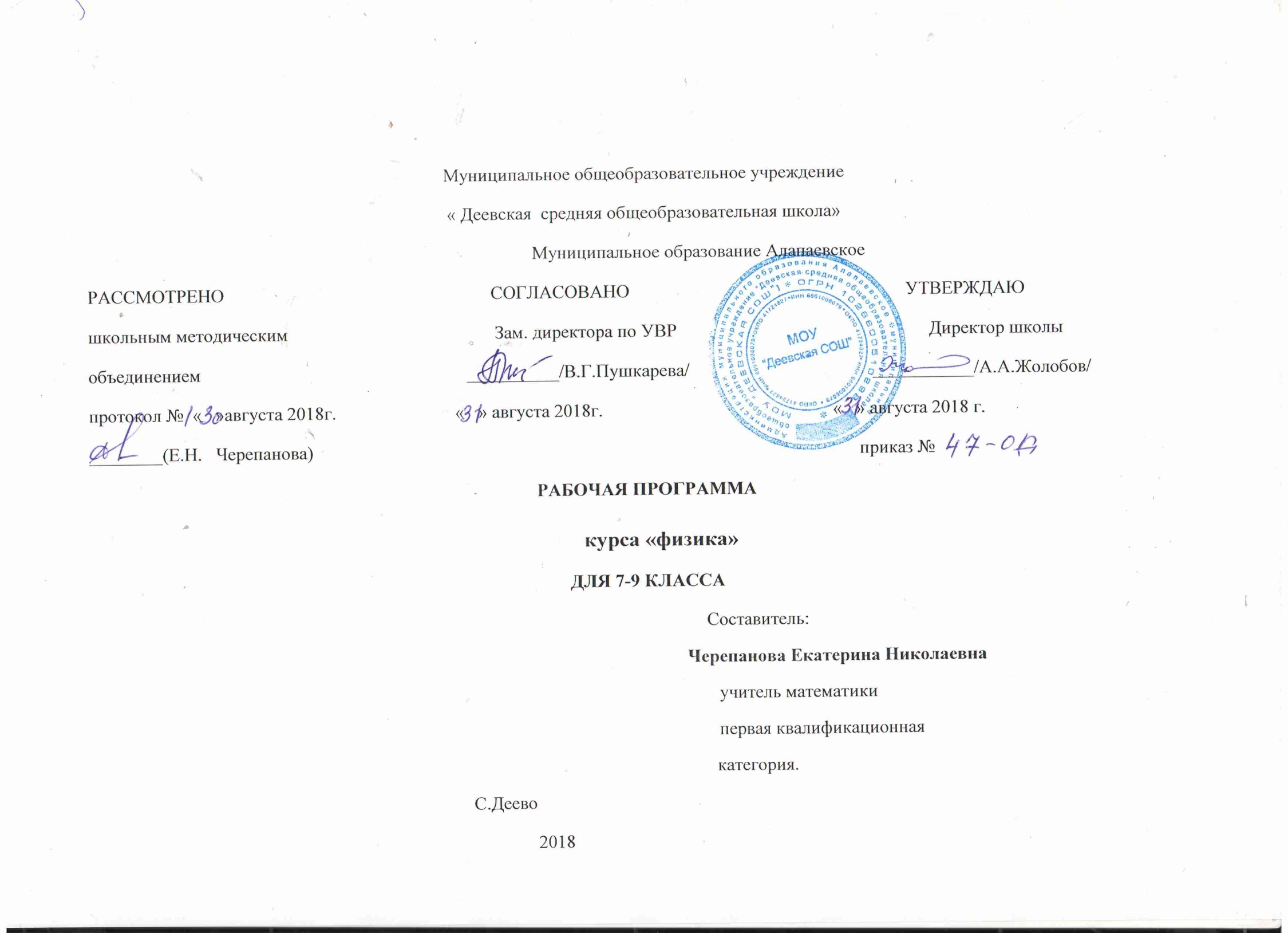 ПОЯСНИТЕЛЬНАЯ ЗАПИСКАРабочая учебная программа составлена на основании следующих нормативно-правовых документов:Закона РФ «ОБ образовании»;Федерального государственного образовательного стандарта основного общего образования (ФГОС ООО) , утвержденного приказом Министерства образования и науки РФ от 17.12.2010 г. № 1897;Примерных программ основного общего образования по учебным предметам.– М.: Просвещение, 2010. (Стандарты второго поколения);Авторской программой Е.М. Гутник, А.В. Перышкин (Программы для общеобразовательных учреждений. Физика. Астрономия.7-11 кл./ сост. Е.Н. Тихонова М.: Дрофа, 2013.).Приказа Министерства образования и науки Российской Федерации (Минобрнауки России) от 19 декабря 2012 г. N 1067 г. Москва "Об утверждении федеральных перечней учебников, рекомендованных (допущенных) к использованию в образовательном процессе в образовательных учреждениях, реализующих образовательные программы общего образования и имеющих государственную аккредитацию, на 2015/16 учебный год";Учебного плана МОУ « Деевская СОШ»Требований к оснащению образовательного процесса в соответствии с содержательным наполнением учебных предметов федерального компонента государственного образовательного стандарта (Приказ Минобрнауки России от 04.10.2010 г. N 986);СанПиН, 2.4.2.2821-10 «Санитарно-эпидемиологические требования к условиям и организации обучения в общеобразовательных  учреждениях» (утвержденные постановлением Главного государственного санитарного врача Российской Федерации 29.12.2010 г. №189);Программа соответствует образовательному минимуму содержания основных образовательных программ и требованиям к уровню подготовки учащихся, позволяет работать без перегрузок в классе с детьми разного уровня обучения и интереса к физике. Она позволяет сформировать у учащихся основной школы достаточно широкое представление о физической картине мира.Рабочая программа конкретизирует содержание предметных тем образовательного стандарта и дает распределение учебных часов по разделам курса 7 класса с учетом меж предметных связей, возрастных особенностей учащихся, определяет минимальный набор опытов, демонстрируемых учителем в классе и лабораторных, выполняемых учащимися.Общая характеристика учебного предметаШкольный курс физики — системообразующий для естественнонаучных учебных предметов, поскольку физические законы лежат в основе содержания курсов химии, биологии, географии и астрономии. Физика - наука, изучающая наиболее общие закономерности явлений природы, свойства и строение материи, законы ее движения. Основные понятия физики и ее законы используются во всех естественных науках.Физика изучает количественные закономерности природных явлений и относится к точным наукам. Вместе с тем гуманитарный потенциал физики в формировании общей картины мира и влиянии на качество жизни человечества очень высок.Физика - экспериментальная наука, изучающая природные явления опытным путем. Построением теоретических моделей физика дает объяснение наблюдаемых явлений, формулирует физические законы, предсказывает новые явления, создает основу для применения открытых законов природы в человеческой практике. Физические законы лежат в основе химических, биологических, астрономических явлений. В силу отмеченных особенностей физики ее можно считать основой всех естественных наук.В современном мире роль физики непрерывно возрастает, так как физика является основой научно-технического прогресса. Использование знаний по физике необходимо каждому для решения практических задач в повседневной жизни. Устройство и принцип действия большинства применяемых в быту и технике приборов и механизмов вполне могут стать хорошей иллюстрацией к изучаемым вопросам.Знание физических законов необходимо для изучения химии, биологии, физической географии, технологии, ОБЖ.При составлении данной рабочей программы  учтены рекомендации Министерства образования об усилении практический, экспериментальной направленности преподавания физики и включена внеурочная деятельность.Физика в основной школе изучается на уровне рассмотрения явлений природы, знакомства с основными законами физики и применением этих законов в технике и повседневной жизни.Цели изучения физики в основной школе следующие: • развитие интересов и способностей учащихся на основе передачи им знаний и опыта познавательной и творческой деятельности; • понимание учащимися смысла основных научных понятий и законов физики, взаимосвязи между ними; • формирование у учащихся представлений о физической картине мира. образовательные результаты Достижение этих целей обеспечивается решением следующих задач: • знакомство учащихся с методом научного познания и методами исследования объектов и явлений природы; • приобретение учащимися знаний о физических величинах, характеризующих эти явления; • формирование у учащихся умений наблюдать природные явления и выполнять опыты, лабораторные работы и экспериментальные исследования с использованием измерительных приборов, широко применяемых в практической жизни; • овладение учащимися такими общенаучными понятиями, как природное явление, эмпирически установленный факт, проблема, гипотеза, теоретический вывод, результат экспериментальной проверки; • понимание учащимися отличий научных данных от непроверенной информации, ценности науки для удовлетворения бытовых, производственных и культурных потребностей человека. Место предмета в учебном планеРабочая учебная программа  предназначена для изучения курса физики на базовом уровне, рассчитана на 70 учебных часов, из расчета 2 часа в неделю. В рабочую учебную  программу включены элементы учебной информации по темам, перечень демонстраций и фронтальных лабораторных работ, необходимых для формирования умений, указанных в требованиях к уровню подготовки выпускников основной  школы. Для реализации программы выбран учебно-методический комплекс (далее УМК), который входит в федеральный перечень учебников, рекомендованных (допущенных) к использованию в образовательном процессе в образовательных учреждениях, реализующих образовательные программы общего образования и имеющих государственную аккредитацию и обеспечивающий обучение курсу физики, в соответствии с ФГОС, включающий в себя:Учебник «Физика. 7 класс». Перышкин А.В. Учебник для общеобразовательных учреждений. 4-е издание - М.: Дрофа, 2015.Сборник задач по физике 7-9 кл. А.В. Перышкин; сост. Н.В.Филонович.-М.: АСТ: Астрель; Владимир ВКТ, 2011Методическое пособие к учебнику Перышкин А.А. ФГОС. Филонович Н.В., 2015Рабочая тетрадь по физике 7 класс к учебнику Перышкина А.В. Ф-7 кл. ФГОС 2015. (Касьянов В.А., Дмитриева А.Ф.).Приемы, методы, технологииВ основе развития универсальных учебных действий в основной школе лежит системно-деятельностный подход. В соответствии с ним именно активность учащихся признается основой достижения развивающих целей образования – знания не передаются в готовом виде, а добываются самими учащимися в процессе познавательной деятельности.В соответствии с данными  особенностями предполагается использование следующих педагогических технологий: проблемного обучения, развивающего обучения, игровых технологий, а также использование методов проектов, индивидуальных и групповых форм работы. При организации учебного процесса используется следующая система уроков:Комбинированный урок - предполагает выполнение работ и заданий разного вида. 	Урок решения задач - вырабатываются у учащихся умения и навыки решения задач на уровне обязательной и возможной подготовке. Урок – тест - тестирование проводится с целью диагностики пробелов знаний, тренировки технике тестирования.Урок – самостоятельная работа - предлагаются разные виды самостоятельных работ.Урок – контрольная работа - урок проверки, оценки  и корректировки знаний. Проводится с целью контроля знаний учащихся по пройденной теме. Урок – лабораторная работа - проводится с целью комплексного применения знаний.При проведении уроков используются также интерактивные методы, а именно: работа в группах, учебный диалог, объяснение-провокация, лекция-дискуссия, учебная дискуссия, игровое моделирование, защита проекта, совместный проект, деловые игры; традиционные методы: лекция, рассказ, объяснение, беседа.Контроль знаний, умений, навыков проводится в форме контрольных работ, выполнения тестов, физических диктантов, самостоятельных работ, лабораторных работ, опытов, экспериментальных задач. Контрольно – измерительные материалы, направленные на изучение уровня:1. знаний основ физики (монологический ответ, экспресс – опрос, фронтальный опрос, тестовый опрос, написание и защита сообщения по заданной теме, объяснение эксперимента, физический диктант)2. приобретенных навыков самостоятельной и практической деятельности учащихся  (в ходе выполнения лабораторных работ и решения задач)3. развитых свойств личности: творческих способностей, интереса к изучению физики, самостоятельности, коммуникативности, критичности, рефлексии.Личностные, метапредметные и предметные результаты освоения содержания курсаВ программе по физике для 7- 9 классов основной школы, составленной на основе федерального государственного образовательного стандарта определены требования к результатам освоения образовательной программы основного общего образования.Личностными результатами обучения физике в основной школе являются:сформированность познавательных интересов, интеллектуальных и творческих способностей учащихся;убежденность в возможности познания природы, в необходимости разумного использования достижений науки и технологий для дальнейшего развития человеческого общества, уважение к творцам науки и техники, отношение к физике как элементу общечеловеческой культуры;самостоятельность в приобретении новых знаний и практических умений;готовность к выбору жизненного пути в соответствии с собственными интересами и возможностями;мотивация образовательной деятельности школьников на основе личностно ориентированного подхода;формирование ценностного отношения  друг к другу, учителю, авторам открытий и изобретений, результатам обучения.Метапредметными результатами обучения физике в основной школе являются:овладение навыками самостоятельного приобретения новых знаний, организации учебной деятельности, постановки целей, планирования, самоконтроля и оценки результатов своей деятельности, умениями предвидеть возможные результаты своих действий;понимание различий между исходными фактами и гипотезами для их объяснения, теоретическими моделями и реальными объектами, овладение универсальными учебными действиями на примерах гипотез для объяснения известных фактов и экспериментальной проверки выдвигаемых гипотез, разработки теоретических моделей процессов или явлений;формирование умений воспринимать, перерабатывать и предъявлять информацию в словесной, образной, символической формах, анализировать и перерабатывать полученную информацию в соответствии с поставленными задачами, выделять основное содержание прочитанного текста, находить в нем ответы на поставленные вопросы и излагать его;приобретение опыта самостоятельного поиска, анализа и отбора информации с использованием различных источников и новых информационных технологий для решения познавательных задач;развитие монологической и диалогической речи, умения выражать свои мысли и способности выслушивать собеседника, понимать его точку зрения, признавать право другого человека на иное мнение;освоение приемов действий в нестандартных ситуациях, овладение эвристическими методами решения проблем;формирование умений работать в группе с выполнением различных социальных ролей, представлять и отстаивать свои взгляды и убеждения, вести дискуссию.Общими предметными результатами обучения физике в основной школе являются:знания о природе важнейших физических явлений окружающего мира и понимание смысла физических законов, раскрывающих связь изученных явлений;умения пользоваться методами научного исследования явлений природы, проводить наблюдения, планировать и выполнять эксперименты, обрабатывать результаты измерений, представлять результаты измерений с помощью таблиц, графиков и формул, обнаруживать зависимости между физическими величинами, объяснять полученные результаты и делать выводы, оценивать границы погрешностей результатов измерений;умения применять теоретические знания по физике на практике, решать физические задачи на применение полученных знаний;умения и навыки применять полученные знания для объяснения принципов действия важнейших технических устройств, решения практических задач повседневной жизни, обеспечения безопасности своей жизни, рационального природопользования и охраны окружающей среды;формирование убеждения в закономерной связи и познаваемости явлений природы, в объективности научного знания, в высокой ценности науки в развитии материальной и духовной культуры людей;развитие теоретического мышления на основе формирования умений устанавливать факты, различать причины и следствия, строить модели и выдвигать гипотезы, отыскивать и формулировать доказательства выдвинутых гипотез, выводить из экспериментальных фактов и теоретических моделей физические законы;коммуникативные умения докладывать о результатах своего исследования, участвовать в дискуссии, кратко и точно отвечать на вопросы, использовать справочную литературу и другие источники информацииЧастными предметными результатами обучения физике в 7 классе, на которых основываются общие результаты, являются: понимание и способность объяснять такие физические явления, как атмосферное давление, плавание тел, диффузия, большая сжимаемость газов, малая сжимаемость жидкостей и твердых телумения измерять расстояние, промежуток времени, скорость, массу, силу, работу силы, мощность, кинетическую энергию, потенциальную энергию,овладение экспериментальными методами исследования в процессе самостоятельного изучения зависимости пройденного пути от времени, удлинения пружины от приложенной силы, силы тяжести от массы тела, силы трения скольжения от площади соприкосновения тел и силы нормального давления, силы Архимеда от объема вытесненной воды, понимание смысла основных физических законов и умение применять их на практике: законы Паскаля и Архимеда, закон сохранения энергии, понимание принципов действия машин, приборов и технических устройств, с которыми каждый человек постоянно встречается в повседневной жизни, и способов обеспечения безопасности при их использовании; овладение разнообразными способами выполнения расчетов для нахождения неизвестной величины в соответствии с условиями поставленной задачи на основании использования законов физики; умение использовать полученные знания, умения и навыки в повседневной жизни (быт, экология, охрана здоровья, охрана окружающей среды, техника безопасности и др.).СОДЕРЖАНИЕ КУРСА ФИЗИКИ В 7 КЛАССЕ 1. Введение (5 ч)Физика — наука о природе. Физические явления. Физические свойства тел. Наблюдение и описание физических явлений. Физические величины. Измерения физических величин: длины, времени, температуры. Физические приборы. Международная система единиц. Точность и погрешность измерений. Физика и техника.ФРОНТАЛЬНАЯ  ЛАБОРАТОРНАЯ РАБОТА1.	Определение цены деления измерительного прибора.Демонстрации	- свободное падение тел;	- колебания маятника	- притяжение стального шара магнитом	- свечение нити электрической лампы	- электрические искрыВнеурочная деятельность	- внесистемные величины ( проект)- измерение времени между ударами пульсаПредметными результатами обучения по данной теме являются:понимание физических терминов: тело, вещество, материя;умение проводить наблюдения физических явлений; измерять физические величины: расстояние, промежуток времени, температуру;владение экспериментальными методами исследования при определении цены деления шкалы прибора и погрешности измерения;понимание роли ученых нашей страны в развитии современной физики и влиянии на технический и социальный прогресс.2. Первоначальные сведения о строении вещества (6 ч)Строение вещества. Опыты, доказывающие атомное строение вещества. Тепловое движение атомов и молекул. Броуновское движение. Диффузия в газах, жидкостях и твердых телах. Взаимодействие частиц вещества. Агрегатные состояния вещества. Модели строения твердых тел, жидкостей и газов. Объяснение свойств газов, жидкостей и твердых тел на основе молекулярно-кинетических представлений.ФРОНТАЛЬНАЯ ЛАБОРАТОРНАЯ РАБОТА2.	Определение размеров малых тел.Демонстрации- диффузия в растворах и газах, в воде- модель хаотического движения молекул в газе- демонстрация расширения твердого тела при нагреванииВнеурочная деятельность- в домашних условиях опыт по определению размеров молекул масла- вместе с одноклассником проделать опыт: взять часы с секундной стрелкой, кусок шпагата, линейку, флакон духов и встать в разные углы класса. Пусть ваш товарищ заметит время и откроет флакон, а вы отметите время, когда почувствуете запах. Объяснить данное явление, измерив расстояние. - выращивание кристаллов соли или сахара( проект).Предметными результатами обучения по данной теме являются:понимание и способность объяснять физические явления: диффузия, большая сжимаемость газов, малая сжимаемость жидкостей и твердых тел;владение экспериментальными методами исследования при определении размеров малых тел;понимание причин броуновского движения, смачивания и несмачивания тел; различия в молекулярном строении твердых тел, жидкостей и газов;умение пользоваться СИ и переводить единицы измерения физических величин в кратные и дольные единицы;умение использовать полученные знания в повседневной жизни (быт, экология, охрана окружающей среды).3. Взаимодействия тел (21 ч)Механическое движение. Траектория. Путь. Равномерное и неравномерное движение. Скорость. Графики зависимости пути и модуля скорости от времени движения. Инерция. Инертность тел. Взаимодействие тел. Масса тела. Измерение массы тела. Плотность вещества. Сила. Сила тяжести. Сила упругости. Закон Гука. Вес тела. Связь между силой тяжести и массой тела. Сила тяжести на других планетах. Динамометр. Сложение двух сил, направленных по одной прямой. Равнодействующая двух сил. Сила трения. Физическая природа небесных тел Солнечной системы.ФРОНТАЛЬНЫЕ  ЛАБОРАТОРНЫЕ  РАБОТЫ3. 	Измерение массы тела на рычажных весах.4 	Измерение объема тела.5. Определение плотности твердого тела.6. Градуирование пружины и измерение сил динамометром.7. Измерение силы трения с помощью динамометра.Демонстрации- явление инерции- сравнение масс тел с помощью равноплечих весов- измерение силы по деформации пружины- свойства силы трения- сложение сил- барометр- опыт с шаром Паскаля- опыт с ведерком АрхимедаВнеурочная деятельность- наблюдение инертности монеты на листе бумаги - определение массы воздуха в классе и дома, сравнение- домашнее наблюдение невесомости - сконструировать и изготовить дозатор жидкости - сконструировать автоматическую поилку для кур - определение плотности собственного тела - написание инструкций к физическому оборудованию( бытовые весы, динамометр)Предметными результатами обучения по данной теме являются:понимание и способность объяснять физические явления: механическое движение, равномерное и неравномерное движение, инерция, всемирное тяготение;умение измерять скорость, массу, силу, вес, силу трения скольжения, силу трения качения, объем, плотность тела, равнодействующую двух сил, действующих на тело и направленных в одну и в противоположные стороны;владение экспериментальными методами исследования зависимости: пройденного пути от времени, удлинения пружины от приложенной силы, силы тяжести тела от его массы, силы трения скольжения от площади соприкосновения тел и силы нормального давления; понимание смысла основных физических законов: закон всемирного тяготения, закон Гука;владение способами выполнения расчетов при нахождении: скорости (средней скорости), пути, времени, силы тяжести, веса тела, плотности тела, объема, массы, силы упругости, равнодействующей двух сил, направленных по одной прямой;умение находить связь между физическими величинами: силой тяжести и массой тела, скорости со временем и путем, плотности тела с его массой и объемом, силой тяжести и весом тела;умение переводить физические величины из несистемных в СИ и наоборот;понимание принципов действия динамометра, весов, встречающихся в повседневной жизни, и способов обеспечения безопасности при их использовании;умение использовать полученные знания в повседневной жизни (быт, экология, охрана окружающей среды).4. Давление твердых тел, жидкостей и газов (21 ч)Давление. Давление твердых тел. Давление газа. Объяснение давления газа на основе молекулярно-кинетических представлений. Передача давления газами и жидкостями. Закон Паскаля. Сообщающиеся сосуды. Атмосферное давление. Методы измерения атмосферного давления. Барометр, манометр, поршневой жидкостный насос. Закон Архимеда. Условия плавания тел. Воздухоплавание.ФРОНТАЛЬНЫЕ  ЛАБОРАТОРНЫЕ  РАБОТЫ8. Определение выталкивающей силы, действующей на погруженное в жидкость тело.9. Выяснение условий плавания тела в жидкости. Демонстрации- барометр- опыт с шаром Паскаля- опыт с ведерком АрхимедаВнеурочная деятельность- сконструировать и изготовить дозатор жидкости - сконструировать автоматическую поилку для кур Предметными результатами обучения по данной теме являются:понимание и способность объяснять физические явления: атмосферное давление, давление жидкостей, газов и твердых тел, плавание тел, воздухоплавание, расположение уровня жидкости в сообщающихся сосудах, существование воздушной оболочки Землю; способы уменьшения и увеличения давления;умение измерять: атмосферное давление, давление жидкости на дно и стенки сосуда, силу Архимеда;владение экспериментальными методами исследования зависимости: силы Архимеда от объема вытесненной телом воды, условий плавания тела в жидкости от действия силы тяжести и силы Архимеда;понимание смысла основных физических законов и умение применять их на практике: закон Паскаля, закон Архимеда;понимание принципов действия барометра-анероида, манометра, поршневого жидкостного насоса, гидравлического пресса и способов обеспечения безопасности при их использовании;владение способами выполнения расчетов для нахождения: давления, давления жидкости на дно и стенки сосуда, силы Архимеда в соответствии с поставленной задачей на основании использования законов физики;умение использовать полученные знания в повседневной жизни (экология, быт, охрана окружающей среды).5. Работа и мощность. Энергия (16 ч)Механическая работа. Мощность. Простые механизмы. Момент силы. Условия равновесия рычага. «Золотое правило» механики. Виды равновесия. Коэффициент полезного действия (КПД). Энергия. Потенциальная и кинетическая энергия. Превращение энергии.ФРОНТАЛЬНЫЕ  ЛАБОРАТОРНЫЕ  РАБОТЫ10. Выяснение условия равновесия рычага. 11. Определение КПД при подъеме тела по наклонной плоскости.Демонстрации- реактивное движение модели ракеты- простые механизмыВнеурочная деятельность- конструирование рычажных весов с использованием монет ( мини проект)- измерение мощности учеников класса при подъеме портфеля и ее сравнение( мини проект)- измерение с помощью мм линейки плеча рычагов ножниц и ключа дверного замка и определить выигрыша в силеПредметными результатами обучения по данной теме являются:понимание и способность объяснять физические явления: равновесие тел, превращение одного вида механической энергии в другой;умение измерять: механическую работу, мощность, плечо силы, момент силы, КПД, потенциальную и кинетическую энергию;владение экспериментальными методами исследования при определении соотношения сил и плеч, для равновесия рычага;понимание смысла основного физического закона: закон сохранения энергии; понимание принципов действия рычага, блока, наклонной плоскости и способов обеспечения безопасности при их использовании;владение способами выполнения расчетов для нахождения: механической работы, мощности, условия равновесия сил на рычаге, момента силы, КПД, кинетической и потенциальной энергии;умение использовать полученные знания в повседневной жизни (экология, быт, охрана окружающей среды).Возможные экскурсии: цехи заводов, строительные площадки. пожарная станция, диагностические кабинеты поликлиники или больницы.Подготовка биографических справок: Г.Галилей, И.Ньютон, Р.Гук, Б. Паскаль, Э. Торичелли, Архимед.Подготовка сообщений по заданной теме: Броуновское движение. Роль явления диффузии в жизни растений и животных. Три состояния воды в природе. Закон всемирного тяготения. Сила тяжести на других планетах. Пассажирские лайнеры. Танкеры и сухогрузы. Промысловые суда. Военные корабли. Подводные лодки. Ледоколы. Суда на воздушной подушке и подводных крыльях.Возможные исследовательские проекты: Роль силы трения в моей жизни. Сила трения и велосипед. Сила трения на кухне. Использование дирижаблей во время 1 и 2 Мировой войн и в наши дни. Перспектива использования или обреченность (изготовление модели дирижабля). Изготовление автоматической поилки для птиц. Проект - изготовление фонтана для школы.Оборудование к лабораторным работамЛабораторная работа № 1.«Определение цены деления измерительного прибора»Оборудование: измерительный цилиндр, стакан с водой, колба.Лабораторная работа № 2.«Измерение размеров малых тел».Оборудование: линейка, дробь, горох, иголка.Лабораторная работа № 3.«Измерение массы тела на рычажных весах».Оборудование: весы, гири, три небольших тела разной массы.Лабораторная работа № 4.«Измерение объема тела».Оборудование: мензурка, тела неправильной формы, нитки.Лабораторная работа № 5.«Определение плотности твердого тела».Оборудование: весы, гири, мензурка, твердое тело, нитка.Лабораторная работа №6.«Градуирование пружины и измерение сил динамометром»Оборудование: динамометр, шкала которого закрыта бумагой, набор грузов, штатив.Лабораторная работа №7.«Выяснение зависимости силы трения от площади соприкосновения тел и прижимающей силы»Оборудование: динамометр, деревянный брусок, набор грузов.Лабораторная работа №8.«Определение выталкивающей силы, действующей на погруженное в жидкость тело»Оборудование: динамометр, штатив, два тела разного объема, стаканы с водой и насыщенным раствором соли в воде.Лабораторная работа №9.«Выяснение условия плавания тел в жидкости»Оборудование: весы, гири, мензурка, пробирка-поплавок с пробкой, проволочный крючок, сухой песок, сухая тряпка.Лабораторная работа №10.«Выяснение условия равновесия рычага»Оборудование: рычаг на штативе, набор грузов, масштабная линейка, динамометр.Лабораторная работа№11.«Определение КПД при подъеме тела по наклонной плоскости»Оборудование: доска, динамометр, линейка, брусок, штатив.Демонстрационное оборудованиеПервоначальные сведения о строении вещества1.Модели молекул воды, кислорода, водорода.2.Механическая модель броуновского движения.3.Набор свинцовых цилиндров.Взаимодействие тел.1.Набор тележек.2.Набор цилиндров.3.Прибор для демонстрации видов деформации.4.Пружинный и нитяной маятники.5.Динамометр.6.Набор брусков.Давление твердых тел, жидкостей  и газов.1.Шар Паскаля.2.Сообщающиеся сосуды.3.Барометр-анероид.4.Манометр.Работа и мощность.1.Набор брусков.2.Динамометры.3.Рычаг.4.Набор блоков.График реализации рабочей программы по физике 7 классаУчебно-тематический планКАЛЕНДАРНО-ТЕМАТИЧЕСКОЕ ПЛАНИРОВАНИЕКРИТЕРИИ И НОРМЫ ОЦЕНКИ ЗНАНИЙ ОБУЧАЮЩИХСЯОценка устных ответов учащихсяОценка 5 ставится в том случае, если учащийся показывает верное понимание физической сущности рассматриваемых явлений и закономерностей, законов и теорий, дает точное определение и истолкование основных понятий и законов, теорий, а также правильное определение физических величин, их единиц и способов измерения; правильно выполняет чертежи, схемы и графики; строит ответ по собственному плану, сопровождает рассказ новыми примерами, умеет применять знания в новой ситуации при выполнении практических заданий; может устанавливать связь между изучаемым и ранее изученным материалом по курсу физики, а также с материалом усвоенным при изучении других предметов.Оценка 4 ставится в том случае, если ответ ученика удовлетворяет основным требованиям к ответу на оценку 5, но без использования собственного плана, новых примеров, без применения знаний в новой ситуации, без использования связей с ранее изученным материалом, усвоенным при изучении других предметов; если учащийся допустил одну ошибку или не более двух недочетов и может исправить их самостоятельно или с небольшой помощью учителя.Оценка 3 ставится в том случае, если учащийся правильно понимает физическую сущность рассматриваемых явлений и закономерностей, но в ответе имеются отдельные пробелы в усвоении вопросов курса физики; не препятствует дальнейшему усвоению программного материала, умеет применять полученные знания при решении простых задач с использованием готовых формул, но затрудняется при решении задач, требующих преобразования некоторых формул; допустил не более одной грубой и одной негрубой ошибки, не более двух-трех негрубых недочетов.Оценка 2   ставится в том случае, если учащийся не овладел основными знаниями в соответствии с требованиями и допустил больше ошибок и недочетов, чем необходимо для оценки 3.Оценка 1 ставится в том случае, если ученик не может ответить ни на один из поставленных вопросов.Оценка письменных контрольных работОценка 5 ставится за работу, выполненную полностью без ошибок и недочетов.  Оценка 4 ставится за работу, выполненную полностью, но при наличии не более одной ошибки и одного недочета, не более трех недочетов.Оценка 3 ставится за работу, выполненную на 2/3 всей работы правильно или при допущении не более одной грубой ошибки, не более трех негрубых ошибок, одной негрубой ошибки и трех недочетов, при наличии четырех-пяти недочетов.Оценка 2 ставится за работу, в которой число ошибок и недочетов превысило норму для оценки 3 или правильно выполнено менее 2/3 работы.Оценка 1 ставится за работу, невыполненную совсем или выполненную с грубыми ошибками в заданиях.Оценка лабораторных работОценка 5 ставится в том случае, если учащийся выполнил работу в полном объеме с соблюдением необходимой последовательности проведения опытов и измерений; самостоятельно и рационально монтирует необходимое оборудование; все опыты проводит в условиях и режимах, обеспечивающих получение правильных результатов и выводов; соблюдает требования правил безопасного труда; в отчете правильно и аккуратно выполняет все записи, таблицы, рисунки, чертежи, графики, вычисления, правильно выполняет анализ погрешностей.Оценка 4 ставится в том случае, если учащийся выполнил работу в соответствии с требованиями к оценке 5, но допустил два-три недочета, не более одной негрубой ошибки и одного недочета.Оценка 3 ставится в том случае, если учащийся выполнил работу не полностью, но объем выполненной части таков, что позволяет получить правильные результаты и выводы, если в ходе проведения опыта и измерений были допущены ошибки.Оценка 2 ставится в том случае, если учащийся выполнил работу не полностью и объем выполненной работы не позволяет сделать правильные выводы, вычисления; наблюдения проводились неправильно.Оценка 1 ставится в том случае, если учащийся совсем не выполнил работу. Во всех случаях оценка снижается, если учащийся не соблюдал требований правил безопасного труда.Перечень ошибокI. Грубые ошибки1. Незнание определений основных понятий, законов, правил, положений теории, формул, общепринятых символов, обозначения физических величин, единицу измерения.  2. Неумение выделять в ответе главное.3. Неумение применять знания для решения задач и объяснения физических явлений; неправильно сформулированные вопросы, задания или неверные объяснения хода их решения, незнание приемов решения задач, аналогичных ранее решенным в классе; ошибки, показывающие неправильное понимание условия задачи или неправильное истолкование решения.4. Неумение читать и строить графики и принципиальные схемы5. Неумение подготовить к работе установку или лабораторное оборудование, провести опыт, необходимые расчеты или использовать полученные данные для выводов.6. Небрежное отношение  к лабораторному оборудованию и измерительным приборам.7. Неумение определить показания измерительного прибора.8. Нарушение требований правил безопасного труда при выполнении эксперимента.II. Негрубые ошибки1.Неточности формулировок, определений, законов, теорий, вызванных неполнотой ответа основных признаков определяемого понятия. Ошибки, вызванные несоблюдением условий проведения опыта или измерений.2.Ошибки в условных обозначениях на принципиальных схемах, неточности чертежей, графиков, схем.3.Пропуск или неточное написание наименований единиц физических величин.4.Нерациональный выбор хода решения.III. Недочеты.1.Нерациональные записи при вычислениях, нерациональные приемы вычислений, преобразований и решения задач.2.Арифметические ошибки в вычислениях, если эти ошибки грубо не искажают реальность полученного результата.3.Отдельные погрешности в формулировке вопроса или ответа.4.Небрежное выполнение записей, чертежей, схем, графиков.5.Орфографические и пунктуационные ошибки.УЧЕБНО-МЕТОДИЧЕСКОЕ ОБЕСПЕЧЕНИЕ1. Учебник «Физика. 7 класс». Перышкин А.В. Учебник для общеобразовательных учреждений. 4-е издание - М.: Дрофа, 2. Лукашик В.И. Сборник задач по физике. 7-9 классы. – М.; Просвещение, 20073. Примерные программы по учебным предметам. Физика. 7 – 9 классы: проект. – М.: Просвещение, 20114. Громцева О.И. Контрольные и самостоятельные работы по физике 7 класс: к учебнику А.В. Перышкина. Физика. 7класс. –М.: Издательство «Экзамен» 2013. 5. Методическое пособие к учебнику Перышкин А.А. ФГОС. Филонович Н.В., 20156. Сборник задач по физике 7-9кл. А.В. Перышкин; сост. Н.В.Филонович.-М.: АСТ: Астрель; Владимир ВКТ, 20117. Рабочая тетрадь по физике 7 класс к учебнику Перышкина А.В. Ф-7 кл. ФГОС 2015. (Касьянов В.А., Дмитриева А.Ф.).Интернет ресурсы1.ПОЯСНИТЕЛЬНАЯ ЗАПИСКАРабочая программа по физике 8 класса  составлена в соответствии с Федеральным государственным образовательным стандартом: «Физика» 7-9 классы (базовый уровень) и примерных программ по учебным предметам. Физика. 7 – 9классы: проект. – М. : Просвещение, 2011. – 48 с. – (Стандарты второго поколения). , на основе рабочих программ по физике  7 – 11 классы / Под ред. М.Л. Корневич. – М. : ИЛЕКСА, 2012. , на основе авторских программ (авторов А.В. Перышкина, Е.М. Гутник, Г.Я. Мякишева, Б.Б. Буховцева, Н.Н. Сотского) с учетом требований Государственного образовательного стандарта второго поколения.    В рабочей программе  учтены основные положения Программы развития и формирования универсальных учебных действий для общего образования. Программа детализирует и раскрывает содержание стандарта, определяет общую стратегию обучения, воспитания и развития учащихся средствами учебного предмета в соответствии с целями изучения физики, которые определены стандартом.    Главным компонентом  является учебник А.В. Пёрышкин «Физика», Москва, Дрофа 2013г. Переработанный в соответствии с требованиями образовательного стандарта учебник, структура и методологическое изложение которого сохранены, представляет собой основу учебно–методического комплекса по физике для 8 класса, в  который также входит электронное приложение. Учебник отличается чётким лаконичным изложением материала. В конце каждого параграфа имеются вопросы для самопроверки,  система заданий и упражнений, включающих качественные, графические, вычислительные и экспериментальные задачи. Учебник одобрен  РАО и РАН и рекомендован Министерством образования и науки Российской федерации. Включён в перечень учебников в составе завершённой линии. Все главы учебника содержат богатый иллюстративный материал. Кроме учебника в учебно-методический комплекс входит сборник задач по физике А.В. Пёрышкина 7-9 класс. Данное пособие полностью соответствует федеральному государственному образовательному стандарту второго поколения. Пособие ориентировано на учебник физики А.В. Пёрышкина. Оно охватывает все разделы, изучаемые в 8 классе. Сборник содержит задачи  к каждому параграфу учебника и справочный материал. Кроме того в работе используется тетрадь на печатной основе с лабораторными и поверочными работами, материалы сайта «Классная физика» http://class-fizika.narod.ru/Данная программа ориентирована на усвоение обязательного минимума, соответствующего стандартам Министерства образования Российской Федерации и углублённое изучение отдельных тем. Цели изучения физикиИзучение физики в образовательных учреждениях основного общего образования направлено на достижение следующих целей:развитие познавательных интересов, интеллектуальных и творческих способностей, самостоятельности в приобретении новых знаний при решении физических задач и выполнении экспериментальных исследований с использованием информационных технологий; воспитание убежденности в возможности познания природы, в необходимости разумного использования достижений науки и технологий для дальнейшего развития человеческого общества, уважения к творцам науки и техники; отношения к физике как к элементу общечеловеческой культуры;применение полученных знаний и умений для решения практических задач повседневной жизни, для обеспечения безопасности  своей жизни, рационального природопользования и охраны окружающей среды.Изучение материала ведётся с использованием методики В.Ф. Шаталова с применением опорных конспектов и различных форм работы с конспектом в классе и дома.Формы контроля: проверочные работы, контрольные работы, лабораторные работы, тесты, ответы по конспекту, восстановление ОК по памяти.8-а класс  изучает  курс физики второй год. Класс работоспособный.2.ОБЩАЯ ХАРАКТЕРИСТИКА УЧЕБНОГО ПРЕДМЕТАФизика как наука о наиболее общих законах природы, выступая в качестве учебного предмета в школе, вносит существенный вклад в систему знаний об окружающем мире. Она раскрывает роль науки в экономическом и культурном развитии общества, способствует формированию современного научного мировоззрения.Гуманитарное значение физики как составной части общего образования состоит в том, что она вооружает школьника научным методом познания, позволяющим получать объективные знания об окружающем мире.Знание физических законов необходимо для изучения химии, биологии, физической географии, технологии, ОБЖ.При составлении данной рабочей программы учтены рекомендации Министерства образования об усилении практический, экспериментальной направленности преподавания физики и включена внеурочная деятельность.Физика в основной школе изучается на уровне рассмотрения явлений природы, знакомства с основными законами физики и применением этих законов в технике и повседневной жизни.Изучение физики в основной школе направлено на достижение следующих целей:развитие интересов и способностей учащихся на основе передачи им знаний и опыта познавательной и творческойдеятельности;понимание учащимися смысла основных научных понятий и законов физики, взаимосвязи между ними;формирование у учащихся представлений о физической картине мира.Достижение этих целей обеспечивается решением следующих задач:знакомство учащихся с методом научного познания и методами исследования объектов и явлений природы;приобретение учащимися знаний о механических, тепловых, электромагнитных и квантовых явлений, физических величинах, характеризующих эти явления;формирование у учащихся умений наблюдать природные явления и выполнять опыты, лабораторные работы и экспериментальные исследования с использованием измерительных приборов, широко применяемых в практической жизни;овладение учащимися такими общенаучными понятиями, как природное явление, эмпирически установленный факт, проблема, теоретический вывод, результат экспериментальной проверки;понимание учащимися отличий научных данных от непроверенной информации, ценности науки удовлетворения бытовых , производных и культурных потребностей человекаУчебная программа 8 класса рассчитана на 68 часов , по 2 часа в неделюКурс завершается итоговым тестом, составленным согласно требованиям уровню подготовки выпускников основной школы3. ОПИСАНИЕ МЕСТА УЧЕБНОГО ПРЕДМЕТА В УЧЕБНОМ ПЛАНЕНа изучение предмета отводится 2 часа в неделю, итого 68 часов за учебный год и одно факультативное занятие «Клуб юных физиков»4. ЛИЧНОСТНЫЕ, МЕТАПРЕДМЕТНЫЕ И ПРЕДМЕТНЫЕ РЕЗУЛЬТАТЫ ОСВОЕНИЯ КУРСА ФИЗИКА - 8
Личностные результаты:формирование познавательных интересов, интеллектуальных и творческих способностей учащихся;убежденность в возможности познания природы, в необходимости разумного использования достижений науки и технологий для дальнейшего развития человеческого общества, уважение к творцам науки, отношение к физике как к элементу общечеловеческой культуры;самостоятельность в приобретении новых знаний и практических умений;мотивация образовательной деятельности школьников на основе личностно ориентированного подхода;формирование ценностных отношений к друг другу, учителю, авторам открытий и изобретений, результатам обучения.Метапредметные  результаты:овладение навыками самостоятельного приобретения новых знаний, организации учебной деятельности, постановки целей, планирования, самоконтроля и оценки результатов своей деятельности, умениями предвидеть возможные результаты своих действий;понимание различий между исходными фактами и гипотезами для их объяснения, теоретическими моделями и реальными объектами, овладение универсальными учебными действиями на примерах гипотез для объяснения известных фактов и экспериментальной проверки выдвигаемых гипотез; разработки  теоретических моделей процессов или явлений;приобретение опыта самостоятельного поиска, анализа и отбора информации с использованием различных источников и новых информационных технологий для решения поставленных задач;формирование умений воспринимать, перерабатывать и предъявлять информацию в словесной, образной, символической формах, анализировать и перерабатывать полученную информацию в соответствии с поставленными задачами, выделять основное содержание прочитанного текста, находить в нем ответы на поставленные вопросы и излагать его;развитие монологической и диалогической речи , умения выражать свои мысли и способности выслушивать собеседника, понимать его точку зрения, признавать право другого человека на иное мнение;освоение приемов действий в нестандартных ситуациях, овладение эвристическими методами решения проблем;  формирование умений работать в группе с выполнением различных социальных ролей, представлять и отстаивать свои взгляды и убеждения, вести дискуссиюПредметные результаты:знания о природе важнейших физических явлений окружающего мира и понимание смысла физических  законов, раскрывающих связь изученных явлений;умения пользоваться методами научного исследования явлений природы, проводить наблюдения, планировать и выполнять эксперименты, обрабатывать результаты измерений, представлять результаты измерений с помощью таблиц, графиков и формул, обнаруживать зависимости между физическими явлениями, объяснять полученные результаты и делать выводы, оценивать границы погрешностей результатов измерений;умения применять теоретические знания по физике на практике, решать физические задачи на применение полученных знаний;Умения и навыки применять полученные знания для объяснения принципов действия важнейших технических устройств, решения практических задач повседневной жизни, рационального природопользования и охраны окружающей среды;формирование убеждения в закономерной связи и познаваемости явлений природы, в объективности научного знания, высокой ценности науки в развитии материальной и духовной культуры людей;развитие теоретического мышления на основе формирования устанавливать факты, различать причины и следствия, строить модели и выдвигать гипотезы, выводить из экспериментальных фактов и теоретических моделей физические законы;коммуникативные умения докладывать о результатах своего исследования, участвовать в дискуссии, кратко и точно отвечать на вопросы, использовать справочную литературу и другие источники информации.5.График реализации рабочей программы по физике  8 класс        8 класс                                                   КАЛЕНДАРНО-ТЕМАТИЧЕСКОЕ ПЛАНИРОВАНИЕ7. ОПИСАНИЕ МАТЕРИАЛЬНО-ТЕХНИЧЕСКОГО ОБЕСПЕЧЕНИЯ ОБРАЗОВАТЕЛЬНОГО ПРОЦЕССАУМК обучающихся1. Перышкин А.В.. Физика. 8 класс. – М.: Дрофа, 20132. Перышкин А.В.. Сборник задач по физике. 7-9 классы. – М.; Просвещение, 20133.  Громцева О.И. Контрольные и самостоятельные работы по физике 8 класс: к учебнику А.В. Перышкина. Физика.8класс. –М.: Издательство «Экзамен» 2013. УМК учителяФизика. УМК для основной школы 7 – 9 классы (ФГОС): методическое пособие для учителя
Авторы: Бородин М. Н. 
Год издания: 2013Соколова Н.Ю. Лабораторный журнал по физике для8 класс  Самоненко Ю.А. Учителю физики о развивающем образовании  Федорова Ю.В. и др. Лабораторный практикум по физике с применением цифровых лабораторий : рабочая тетрадь для 7–9 классов Федорова Ю.В. и др. Лабораторный практикум по физике с применением цифровых лабораторий. Книга для учителяСакович А.Л. и др. Краткий справочник по физике. 7–11 классыНикитин А.В. и др. Компьютерное моделирование физических процессовИванов Б.Н. Современная физика в школеВолков В.А. Универсальные  поурочные разработки по физике: 8 класс. – 3 –е изд. переработ. и доп. – М.: ВАКО, 2012ОБРАЗОВАТЕЛЬНЫЕ ЭЛЕКТРОННЫЕ РЕСУРСЫ:Физика Единая коллекция ЦОР. Предметная коллекция «Физика» http://school-collection.edu.ru/collection Естественно-научные эксперименты — Физика: Коллекция Российского общеобраз. портала http://experiment.edu.ru Открытый колледж: Физика http://www.physics.ru Элементы: популярный сайт о фундаментальной науке http://www.elementy.ru Введение в нанотехнологии http://nano-edu.ulsu.ru Виртуальный методический кабинет учителя физики и астрономии: сайт Н.Н. Гомулиной http://www.gomulina.orc.ru Виртуальный физмат-класс: общегородской сайт саратовских учителей http://www.fizmatklass.ru Виртуальный фонд естественно-научных и научно-технических эффектов «Эффективная физика» http://www effects.ru Газета «Физика» Издательского дома «Первое сентября» http://fiz.1september.ru Естественно-научная школа Томского политехнического университета http://ens.tpu.ru Занимательная физика в вопросах и ответах: сайт В. Елькина http://elkin52.narod.ru Заочная естественно-научная школа (Красноярск): учебные материалы по физике для школьников http://www.zensh.ru Заочная физико-математическая школа Томского государственного университета http://ido.tsu.ru/schools/physmat Заочная физико-техническая школа при МФТИ http://www.school.mipt.ru Информатика и физика: сайт учителя физики и информатики З.З. Шакурова http://teach-shzz.narod.ru Информационные технологии в преподавании физики: сайт И.Я. Филипповой http://ifilip.narod.ru Информационные технологии на уроках физики. Интерактивная анимация http://somit.ru Интернет-место физика http://ivsu.ivanovo.ac.ru/phys Кафедра физики Московского института открытого образования http://fizkaf.narod.ru Квант: научно-популярный физико-математический журнал http://kvant.mccme.ru Класс!ная физика: сайт учителя физики Е.А. Балдиной http://class-fizika.narod.ru Концепции современного естествознания: электронный учебник http://nrc.edu.ru/est Лаборатория обучения физики и астрономии ИСМО РАО http://physics.ioso.ru Лауреаты нобелевской премии по физике http://n-t.ru/nl/fz Материалы кафедры общей физики МГУ им. М.В. Ломоносова: учебные пособия, физический практикум, видео- и компьютерные демонстрации http://genphys.phys.msu.ruМатериалы физического факультета Санкт-Петербургского государственного университета http://www.phys.spbu.ru/library Мир физики: демонстрации физических экспериментов http://demo.home.nov.ru Образовательные материалы по физике ФТИ им. А.Ф. Иоффе http://edu.ioffe.ru/edu Обучающие трехуровневые тесты по физике: сайт В.И. РегельманаПояснительная записка Рабочая программа по образовательной области «Физика» для учащихся 9 класса составлена в соответствии с современной нормативно правовой базой в области образования:Закон « Об образовании в Российской Федерации» от 29.12.2012 №273-ФЗФедеральный компонент  государственного образовательного стандарта среднего общего образования по физике ( базовый уровень), утвержденный  приказом  МО РФ от 05.03.2004 № 1089) Федеральный базисный учебный план для среднего общего образования, утвержденный  приказом  МО РФ от 09.03.2004 г. № 1312Приказ Министерства образования РФ от 05.03.2004г №1089 « Об утверждении федерального компонента государственных образовательных стандартов начального общего, основного общего и  среднего  общего образования» Примерная программа среднего общего образования по физике.Приказ Минобрнауки России от 31 марта 2014 года №253 об утверждении федеральных перечней учебников, рукомендуемых ( допущенных) к использованию в образовательных учреждениях, реализующих образовательные программы общего образования и имеющих государственную аккредитацию на 2014-2015 учебный год.Образовательная программа среднего  общего образования МОУ « Деевская СОШ», утвержденная приказом №40/1от 29.07.2017г.Календарный учебный график, учебный план МОУ « Деевская СОШ» на 2018-2019 учебный год.Устав  МОУ « Деевская СОШ». Рабочая программа конкретизирует содержание предметных тем образовательного стандарта, дает распределение учебных часов по разделам курса и последовательность изучения разделов физики с учетом межпредметных и внутрипредметных связей, логики учебного процесса, возрастных особенностей учащихся, определяет набор опытов, демонстрируемых учителем в классе, лабораторных и практических работ, выполняемых учащимися.Структура документаРабочая программа по физике включает три раздела: пояснительную записку; основное содержание с распределением учебных часов по разделам курса и последовательностью изучения тем и разделов; требования к уровню подготовки выпускников.Общая характеристика учебного предметаФизика как наука о наиболее общих законах природы, выступая в качестве  учебного предмета в школе, вносит существенный вклад в систему знаний об окружающем мире. Она раскрывает роль науки в экономическом и культурном развитии общества, способствует формированию современного научного мировоззрения. Для решения задач формирования основ научного мировоззрения, развития интеллектуальных способностей и познавательных интересов  школьников в процессе изучения физики основное внимание следует уделять не передаче суммы готовых знаний, а знакомству с методами научного познания окружающего мира, постановке проблем, требующих от учащихся самостоятельной деятельности по их разрешению. Ознакомление школьников с методами научного познания предполагается проводить при изучении всех разделов курса физики, а не только при изучении специального раздела «Физика и физические методы изучения природы».Гуманитарное значение физики как составной части общего образовании состоит в том, что она вооружает школьника научным методом познания, позволяющим получать объективные знания об окружающем мире.Знание физических законов необходимо для изучения химии, биологии, физической географии, технологии, ОБЖ.Курс физики в структурируется на основе рассмотрения различных форм движения материи в порядке их усложнения: механические явления, тепловые явления, электромагнитные явления, квантовые явления. Физика в основной школе изучается на уровне рассмотрения явлений природы, знакомства с основными законами физики и применением этих законов в технике и повседневной жизни. Цели изучения физикиИзучение физики в образовательных учреждениях основного общего образования направлено на достижение следующих целей:освоение знаний о механических, тепловых, электромагнитных и квантовых явлениях; величинах, характеризующих эти явления; законах, которым они подчиняются; методах научного познания природы и формирование на этой основе представлений о физической картине мира;овладение умениями проводить наблюдения природных явлений, описывать и обобщать результаты наблюдений, использовать простые измерительные приборы для изучения физических явлений; представлять результаты наблюдений или измерений с помощью таблиц, графиков и выявлять на этой основе эмпирические зависимости; применять полученные знания для объяснения разнообразных природных явлений и процессов, принципов действия важнейших технических устройств, для решения физических задач;развитие познавательных интересов, интеллектуальных и творческих способностей, самостоятельности в приобретении новых знаний при решении физических задач и выполнении экспериментальных исследований с использованием информационных технологий;воспитание убежденности в возможности познания природы, в необходимости разумного использования достижений науки и технологий для дальнейшего развития человеческого общества, уважения к творцам науки и техники; отношения к физике как к элементу общечеловеческой культуры;использование полученных знаний и умений для решения практических задач повседневной жизни, для обеспечения безопасности  своей жизни, рационального природопользования и охраны окружающей среды.Место предмета в учебном планеФедеральный базисный учебный план для образовательных учреждений Российской Федерации отводит 210 часов для обязательного изучения физики на ступени основного общего образования. В том числе в 7, 8 и 9 классах по 70 учебных часов из расчета 2 учебных часа в неделю. Количество плановых контрольных работ 12 (3 - 7 кл, 7 - 8 кл, 2 - 9 кл)Количество плановых лабораторных работ 37 (14 – 7 кл, 14 – 8 кл, 9 – 9 кл)Общеучебные умения, навыки и способы деятельностиРабочая программа предусматривает формирование у школьников общеучебных умений и навыков, универсальных способов деятельности и ключевых компетенций. Приоритетами для школьного курса физики на этапе основного общего образования являются:Познавательная деятельность:использование для познания окружающего мира различных естественнонаучных методов: наблюдение, измерение, эксперимент, моделирование;формирование умений различать факты, гипотезы, причины, следствия, доказательства, законы, теории;овладение адекватными способами решения теоретических и экспериментальных задач;приобретение опыта выдвижения гипотез для объяснения известных фактов и экспериментальной проверки выдвигаемых гипотез.Информационно-коммуникативная деятельность:владение монологической и диалогической речью, развитие способности понимать точку зрения собеседника и признавать право на иное мнение;использование для решения познавательных и коммуникативных задач различных источников информации.Рефлексивная деятельность:владение навыками контроля и оценки своей деятельности, умением предвидеть возможные результаты своих действий:организация учебной деятельности: постановка цели, планирование, определение оптимального соотношения цели и средств.Основное содержание (210 часов)Физика и физические методы изучения природы Физика — наука о природе. Наблюдение и описание физических явлений. Физические приборы. Физические величины и их измерение. Погрешности измерений. Международная система единиц.  Физический эксперимент и физическая теория. Физические модели. Роль математики в развитии физики. Физика и техника. Физика и развитие представлений о материальном мире.ДемонстрацииПримеры механических, тепловых, электрических, магнитных и световых явлений. Физические приборы.Лабораторные работы и опытыОпределение цены деления шкалы измерительного прибора.Измерение длины. Измерение объема жидкости и твердого тела.Измерение температуры.Механические явления Механическое движение. Относительность движения. Система отсчета.  Траектория. Путь. Прямолинейное равномерное движение. Скорость равномерного прямолинейного движения. Методы измерения расстояния, времени и скорости.Неравномерное движение.  Мгновенная скорость. Ускорение.  Равноускоренное движение. Свободное падение тел. Графики зависимости пути и скорости от времени.Равномерное движение по окружности. Период и частота обращения.Явление инерции. Первый закон Ньютона. Масса тела. Плотность вещества. Методы измерения массы и плотности.Взаимодействие тел. Сила. Правило сложения сил. Сила упругости. Методы измерения силы.Второй закон Ньютона. Третий закон Ньютона. Сила тяжести. Закон всемирного тяготения. Искусственные спутники Земли. Вес тела. Невесомость. Геоцентрическая и гелиоцентрическая системы мира. Сила трения.Момент силы. Условия равновесия рычага. Центр тяжести тела. Условия равновесия тел.  Импульс. Закон сохранения импульса. Реактивное движение.Работа. Мощность. Кинетическая энергия. Потенциальная энергия взаимодействующих тел. Закон сохранения механической энергии.  Простые механизмы. Коэффициент полезного действия. Методы измерения энергии, работы и мощности.Давление. Атмосферное давление. Методы измерения давления. Закон Паскаля. Гидравлические машины. Закон Архимеда. Условие плавания тел. Механические колебания. Период, частота и амплитуда колебаний. Период колебаний математического и пружинного маятников.Механические волны. Длина волны. Звук.ДемонстрацииРавномерное прямолинейное движение. Относительность движения. Равноускоренное движение. Свободное падение тел в трубке Ньютона. Направление скорости при равномерном движении по окружности. Явление инерции. Взаимодействие тел. Зависимость силы упругости от деформации пружины. Сложение сил. Сила трения. Второй закон Ньютона. Третий закон Ньютона. Невесомость. Закон сохранения импульса. Реактивное движение. Изменение энергии тела при совершении работы. Превращения механической энергии из одной формы в другую. Зависимость давления твердого тела на опору от действующей силы и площади опоры. Обнаружение атмосферного давления. Измерение атмосферного давления барометром - анероидом. Закон Паскаля. Гидравлический пресс. Закон Архимеда. Простые механизмы. Механические колебания. Механические волны. Звуковые колебания. Условия распространения звука.Лабораторные работы и опытыИзмерение скорости равномерного движения. Изучение зависимости пути от времени при равномерном и равноускоренном движении. Измерение ускорения прямолинейного равноускоренного движения. Измерение массы. Измерение плотности твердого тела.Измерение плотности жидкости. Измерение силы динамометром. Сложение сил, направленных вдоль одной прямой.Сложение сил, направленных под углом. Исследование зависимости силы тяжести от массы тела. Исследование зависимости силы упругости от удлинения пружины. Измерение жесткости пружины. Исследование силы трения скольжения. Измерение коэффициента трения скольжения. Исследование условий равновесия рычага. Нахождение центра тяжести плоского тела. Вычисление КПД наклонной плоскости. Измерение кинетической энергии тела. Измерение изменения  потенциальной энергии  тела. Измерение мощности. Измерение архимедовой силы. Изучение условий плавания тел. Изучение зависимости периода колебаний маятника от длины нити. Измерение ускорения свободного падения с помощью маятника. Изучение зависимости периода колебаний груза на пружине от массы груза.Тепловые явления Строение вещества. Тепловое движение атомов и молекул. Броуновское движение. Диффузия.  Взаимодействие частиц вещества. Модели строения газов, жидкостей и твердых тел и объяснение свойств вещества на основе этих моделей. Тепловое движение. Тепловое равновесие. Температура и ее измерение. Связь температуры со средней скоростью теплового хаотического движения частиц.Внутренняя энергия. Работа и теплопередача как способы изменения внутренней энергии тела. Виды теплопередачи: теплопроводность, конвекция, излучение. Количество теплоты. Удельная теплоемкость. Закон сохранения энергии в тепловых процессах. Необратимость процессов теплопередачи.Испарение и конденсация. Насыщенный пар. Влажность воздуха. Кипение. Зависимость температуры кипения от давления.  Плавление и кристаллизация. Удельная теплота плавления и парообразования. Удельная теплота сгорания. Расчет количества теплоты при теплообмене.Принципы работы тепловых двигателей. Паровая турбина. Двигатель внутреннего сгорания. Реактивный двигатель. КПД теплового двигателя. Объяснение устройства и принципа действия холодильника.Преобразования энергии в тепловых машинах. Экологические проблемы использования тепловых машин.ДемонстрацииСжимаемость газов. Диффузия в газах и жидкостях. Модель хаотического движения молекул. Модель броуновского движения. Сохранение объема жидкости при изменении  формы сосуда. Сцепление свинцовых цилиндров. Принцип действия термометра.Изменение внутренней энергии тела при совершении работы и при теплопередаче. Теплопроводность различных материалов.Конвекция в жидкостях и газах. Теплопередача путем излучения. Сравнение удельных теплоемкостей различных веществ.Явление испарения. Кипение воды. Постоянство температуры кипения жидкости. Явления плавления и кристаллизации.Измерение влажности воздуха психрометром или гигрометром. Устройство четырехтактного двигателя внутреннего сгорания.Устройство паровой турбиныЛабораторные работы и опытыИсследование изменения со временем температуры остывающей воды. Изучение явления теплообмена. Измерение удельной теплоемкости вещества. Измерение влажности воздуха. Исследование зависимости объема газа от давления при постоянной температуре.Электрические и магнитные явления Электризация тел. Электрический заряд. Два вида электрических зарядов. Взаимодействие зарядов. Закон сохранения электрического заряда. Электрическое поле. Действие электрического поля на электрические заряды. Проводники, диэлектрики и полупроводники. Конденсатор.  Энергия электрического поля конденсатора. Постоянный электрический ток. Источники постоянного тока. Действия электрического тока.  Сила тока. Напряжение. Электрическое сопротивление. Электрическая цепь. Закон Ома для участка электрической цепи. Последовательное и параллельное соединения проводников. Работа и мощность электрического тока. Закон Джоуля-Ленца. Носители электрических зарядов в металлах, полупроводниках, электролитах и газах. Полупроводниковые приборы. Опыт Эрстеда. Магнитное поле тока. Взаимодействие постоянных магнитов. Магнитное поле Земли. Электромагнит.  Действие магнитного поля на проводник с током.  Сила Ампера. Электродвигатель. Электромагнитное реле.ДемонстрацииЭлектризация тел. Два рода электрических зарядов. Устройство и действие электроскопа. Проводники и изоляторы.Электризация через влияние Перенос электрического заряда с одного тела на другое. Закон сохранения электрического заряда. Устройство конденсатора. Энергия заряженного конденсатора. Источники постоянного тока. Составление электрической цепи.Электрический ток в электролитах. Электролиз. Электрический ток в полупроводниках. Электрические свойства полупроводников.Электрический разряд в газах. Измерение силы тока амперметром. Наблюдение постоянства силы тока на разных участках неразветвленной электрической цепи.Измерение силы тока в разветвленной электрической цепи. Измерение напряжения вольтметром. Изучение зависимости электрического сопротивления проводника от его длины, площади поперечного сечения и материала. Удельное сопротивление. Реостат и магазин сопротивлений. Измерение напряжений в последовательной электрической цепи.Зависимость силы тока от напряжения на участке электрической цепи. Опыт Эрстеда. Магнитное поле тока.Действие магнитного поля на проводник с током. Устройство электродвигателя.Лабораторные работы и опытыНаблюдение электрического взаимодействия тел Сборка электрической цепи и измерение силы тока и напряжения. Исследование зависимости силы тока в проводнике от напряжения на его концах при постоянном сопротивлении. Исследование зависимости силы тока в электрической цепи от сопротивления при постоянном напряжении. Изучение последовательного соединения проводников. Изучение параллельного соединения проводников. Измерение сопротивление при помощи амперметра и вольтметра.Изучение зависимости электрического сопротивления проводника от его длины, площади поперечного сечения и материала. Удельное сопротивление. Измерение работы и мощности электрического тока. Изучение электрических свойств жидкостей.Изготовление гальванического элемента. Изучение взаимодействия постоянных магнитов. Исследование магнитного поля прямого проводника и катушки с током. Исследование явления намагничивания железа. Изучение принципа действия электромагнитного реле. Изучение действия магнитного поля на проводник с током. Изучение принципа действия электродвигателя.Электромагнитные колебания и волны Электромагнитная индукция. Опыты Фарадея. Правило Ленца. Самоиндукция.  Электрогенератор. Переменный ток. Трансформатор. Передача электрической энергии на расстояние. Колебательный контур. Электромагнитные колебания. Электромагнитные волны и их свойства. Скорость распространения электромагнитных волн. Принципы радиосвязи и телевидения. Свет - электромагнитная волна. Дисперсия света.  Влияние электромагнитных излучений на живые организмы. Прямолинейное распространение света. Отражение и преломление света. Закон отражения света. Плоское зеркало. Линза. Фокусное расстояние линзы. Формула линзы. Оптическая сила линзы. Глаз как оптическая система. Оптические приборы. ДемонстрацииЭлектромагнитная индукция. Правило Ленца. Самоиндукция. Получение переменного тока при вращении витка в магнитном поле.Устройство генератора постоянного тока. Устройство генератора переменного тока. Устройство трансформатора. Передача электрической энергии. Электромагнитные колебания. Свойства электромагнитных волн. Принцип действия микрофона и громкоговорителя. Принципы радиосвязи. Источники света. Прямолинейное распространение света. Закон отражения света. Изображение в плоском зеркале. Преломление света. Ход лучей в собирающей линзе. Ход лучей в рассеивающей линзе. Получение изображений с помощью линз. Принцип действия проекционного аппарата и фотоаппарата. Модель глаза. Дисперсия белого света.Получение белого света при сложении света разных цветов.Лабораторные работы и опытыИзучение явления электромагнитной индукции. Изучение принципа действия трансформатора. Изучение явления распространения света. Исследование зависимости угла отражения от угла падения света. Изучение свойств изображения в плоском зеркале. Исследование зависимости угла преломления от угла падения света. Измерение фокусного расстояния собирающей линзы. Получение изображений с помощью собирающей линзы. Наблюдение явления дисперсии света.Квантовые явления Опыты Резерфорда. Планетарная модель атома. Линейчатые оптические спектры. Поглощение и испускание света атомами.Состав атомного ядра.  Зарядовое и массовое числа.  Ядерные силы. Энергия связи атомных ядер. Радиоактивность. Альфа-, бета- и гамма-излучения. Период полураспада. Методы регистрации ядерных излучений. Ядерные реакции.  Деление и синтез ядер. Источники энергии Солнца и звезд. Ядерная энергетика. Дозиметрия. Влияние радиоактивных излучений на живые организмы.  Экологические проблемы работы атомных электростанций.ДемонстрацииМодель опыта Резерфорда. Наблюдение треков частиц в камере Вильсона. Устройство и действие счетчика ионизирующих частиц.Лабораторные работы и опытыНаблюдение линейчатых спектров излучения. Измерение естественного радиоактивного фона дозиметром.ТРЕБОВАНИЯ К УРОВНЮ ПОДГОТОВКИ ВЫПУСКНИКОВ ОБРАЗОВАТЕЛЬНЫХ УЧРЕЖДЕНИЙ ОСНОВНОГО ОБЩЕГО ОБРАЗОВАНИЯ ПО ФИЗИКЕВ результате изучения физики ученик должензнать/пониматьсмысл понятий: физическое явление, физический закон, вещество, взаимодействие, электрическое поле, магнитное поле, волна, атом, атомное ядро, ионизирующие излучения;смысл физических величин: путь, скорость, ускорение, масса, плотность, сила, давление, импульс, работа, мощность, кинетическая энергия, потенциальная энергия, коэффициент полезного действия, внутренняя энергия, температура, количество теплоты, удельная теплоемкость, влажность воздуха, электрический заряд, сила электрического тока, электрическое напряжение, электрическое сопротивление, работа и мощность электрического тока, фокусное расстояние линзы;смысл физических законов: Паскаля, Архимеда, Ньютона, всемирного тяготения, сохранения импульса и механической энергии, сохранения энергии в тепловых процессах, сохранения электрического заряда, Ома для участка электрической цепи, Джоуля-Ленца, прямолинейного распространения света, отражения света;уметьописывать и объяснять физические явления: равномерное прямолинейное движение, равноускоренное прямолинейное движение, передачу давления жидкостями и газами, плавание тел, механические колебания и волны, диффузию, теплопроводность, конвекцию, излучение, испарение, конденсацию, кипение, плавление, кристаллизацию, электризацию тел, взаимодействие электрических зарядов, взаимодействие магнитов, действие магнитного поля на проводник с током, тепловое действие тока, электромагнитную индукцию, отражение, преломление и дисперсию света;использовать физические приборы и измерительные инструменты для измерения физических величин: расстояния, промежутка времени, массы, силы, давления, температуры, влажности воздуха, силы тока, напряжения, электрического сопротивления, работы и мощности электрического тока; представлять результаты измерений с помощью таблиц, графиков и выявлять на этой основе эмпирические зависимости: пути от времени, силы упругости от удлинения пружины, силы трения от силы нормального давления, периода колебаний маятника от длины нити, периода колебаний груза на пружине от массы груза и от жесткости пружины, температуры остывающего тела от времени, силы тока от напряжения на участке цепи, угла отражения от угла падения света, угла преломления от угла падения света;выражать результаты измерений и расчетов в единицах Международной системы;приводить примеры практического использования физических знаний о механических, тепловых, электромагнитных и квантовых явлениях; решать задачи на применение изученных физических законов;осуществлять самостоятельный поиск информации естественнонаучного содержания с использованием различных источников (учебных текстов, справочных и научно-популярных изданий, компьютерных баз данных, ресурсов Интернета), ее обработку и представление в разных формах (словесно, с помощью графиков, математических символов, рисунков и структурных схем);использовать приобретенные знания и умения в практической деятельности и повседневной жизни для:обеспечения безопасности в процессе использования транспортных средств, электробытовых приборов, электронной техники;контроля за исправностью электропроводки, водопровода, сантехники и газовых приборов в квартире;рационального применения простых механизмов;оценки безопасности радиационного фона.Тематическое планирование основного содержания (210 часов)Контрольные работыФронтальные лабораторные работыУчебно-методический комплект:Пёрышкин А.В., Физика 9: учеб. для  общеобразоват. учреждений / А.В. Пёрышкин и Е.М. Гутник (для 9кл). – М.: Дрофа                      Условные обозначения (сокращения), используемые в тематическом планировании базисного изучения материала по физике в 7, 8 и 9 классах:В столбце «Типы урока»:ОНМ – ознакомление с новым материаломЗИ – закрепление изученногоПЗУ – применение знаний и уменийОСЗ – обобщение и систематизация знанийПКЗУ – проверка и коррекция знаний и уменийК – комбинированный урокВ столбце «Вид контроля, измерители» (индивидуальное, фронтальное, групповое оценивание):Т – тестСП – самопроверкаВП – взаимопроверкаСР – самостоятельная работаРК – работа по карточкамКР – контрольная работаПДЗ – проверка домашнего заданияУО – устный опросФО – фронтальный опросТРЕБОВАНИЯ К РЕЗУЛЬТАТАМ ОБУЧЕНИЯУченик 9 класса должен:Знать/понимать:смысл понятий: физическое явление, физический закон, взаимодействие, электрическое поле, магнитное поле, волна, атом, атомное ядро.смысл величин: путь, скорость, ускорение, импульс, кинетическая энергия, потенциальная энергия.смысл физических законов: Ньютона, всемирного тяготения, сохранения импульса и механической энергии.Уметь: описывать и объяснять физические явления: равномерное прямолинейное движение, равноускоренное прямолинейное движение, механические колебания и волны, действие магнитного поля на проводник с током, электромагнитную индукцию.использовать физические приборы для измерения физических величин: расстояния, промежутка времени. представлять результаты измерений с помощью таблиц, графиков и выявлять на этой основе эмпирические зависимости: пути от времени, периода колебаний от длины нити маятника.выражать результаты измерений и расчетов в системе СИприводить примеры практического использования физических знаний о механических, электромагнитных и квантовых явленияхрешать задачи на применение изученных законовиспользовать знания и умения в практической и повседневной жизни.Проверка знаний учащихсяОценка устных ответов учащихсяОценка «5» ставится в том случае, если учащийся показывает верное понимание физической сущности рассматриваемых явлений и закономерностей, законов и теорий, а так же правильное определение физических величин, их единиц и способов измерения: правильно выполняет чертежи, схемы и графики; строит ответ по собственному плану, сопровождает рассказ собственными примерами, умеет применять знания в новой ситуации при выполнении практических заданий; может установить связь между изучаемым и ранее изученным материалом по курсу физики, а также с материалом, усвоенным при изучении других предметов.Оценка «4» ставится, если ответ ученика удовлетворяет основным требованиям на оценку «5», но дан без использования собственного плана, новых примеров, без применения знаний в новой ситуации, 6eз использования связей с ранее изученным материалом и материалом, усвоенным при изучении др. предметов; если учащийся допустил одну ошибку или не более двух недочётов и может их исправить самостоятельно или с небольшой помощью учителя. Оценка «3» ставится, если учащийся правильно понимает физическую сущность рассматриваемых явлений и закономерностей, но в ответе имеются отдельные пробелы в усвоении вопросов курса физики, не препятствующие дальнейшему усвоению вопросов программного материала; умеет применять полученные знания при решении простых задач с использованием готовых формул, но затрудняется при решении задач, требующих преобразования некоторых формул; допустил не более одной грубой ошибки и двух недочётов; не более одной грубой и одной негрубой ошибки; не более 2-3 негрубых ошибок; одной негрубой ошибки и трёх недочётов; допустил 4-5 недочётов. Оценка «2» ставится, если учащийся не овладел основными знаниями и умениями в соответствии с требованиями программы и допустил больше ошибок и недочётов чем необходимо для оценки «3».Оценка «1» ставится в том случае, если ученик не может ответить ни на один из поставленных вопросов.Оценка контрольных работОценка «5» ставится за работу, выполненную полностью без ошибок и недочётов.Оценка «4» ставится за работу, выполненную полностью, но при наличии в ней: не более одной грубой ошибки; одной негрубой ошибки и одного недочёта; не более трёх недочётов.Оценка «3» ставится, если ученик правильно выполнил не менее 2/3 всей работы или допустил: не более одной грубой ошибки и двух недочётов; не более одной грубой ошибки и одной негрубой ошибки; не более трех негрубых ошибок; одной негрубой ошибки и трех недочётов; при наличии 4 - 5 недочётов.Оценка «2» ставится, если число ошибок и недочётов превысило норму для оценки 3 или правильно выполнено менее 2/3 всей работы. Оценка «1» ставится, если ученик совсем не выполнил ни одного задания.Оценка лабораторных работОценка «5» ставится, если учащийся выполняет работу в полном объеме с соблюдением необходимой последовательности проведения опытов и измерений; самостоятельно и рационально монтирует необходимое оборудование; все опыты проводит в условиях и режимах, обеспечивающих получение правильных результатов и выводов; соблюдает требования правил безопасности труда; в отчете правильно и аккуратно выполняет все записи, таблицы, рисунки, чертежи, графики, вычисления; правильно выполняет анализ погрешностей.Оценка «4» ставится, если выполнены требования к оценке «5» , но было допущено два - три недочета, не более одной негрубой ошибки и одного недочёта.Оценка «3» ставится, если работа выполнена не полностью, но объем выполненной части таков, позволяет получить правильные результаты и выводы: если в ходе проведения опыта и измерений были допущены ошибки. Оценка «2» ставится, если работа выполнена не полностью и объем выполненной части работы не позволяет сделать правильных выводов: если опыты, измерения, вычисления, наблюдения производились неправильно. Оценка «1» ставится, если ученик не выполнил работу.Во всех случаях оценка снижается, если ученик не соблюдал требования правил безопасности труда.   9 класс.                      Развёрнутое календарно-тематическое планирование базового изучения материала по физике№ п/пНаименование разделов и темВсего часовВ том числе наВ том числе наВ том числе наПримерное количество сам. работ, тестов№ п/пНаименование разделов и темВсего часовУрокиЛабораторные работыКонтрольные работыПримерное количество сам. работ, тестов1Введение531011Введение5№1 «Определение цены деления измерительного прибора» 12Первоначальные сведения о строении вещества651122Первоначальные сведения о строении вещества6№2 «Измерение размеров малых тел» Контрольная работа № 1. «Первоначальные сведения о строении вещества»23Взаимодействие тел21155163Взаимодействие тел21№3 «Измерение массы тела на рычажных весах»Контрольная работа № 2 «Взаимодействие тел»63Взаимодействие тел21№4 «Измерение объема тела»Контрольная работа № 2 «Взаимодействие тел»63Взаимодействие тел21№5 «Определение плотности вещества твердого тела»Контрольная работа № 2 «Взаимодействие тел»63Взаимодействие тел21№6 «Градуирование пружины и измерение сил динамометром»  Контрольная работа № 2 «Взаимодействие тел»63Взаимодействие тел21№7 «Измерение силы трения с помощью динамометра»Контрольная работа № 2 «Взаимодействие тел»64Давление твердых тел, жидкостей и газов18152154Давление твердых тел, жидкостей и газов18№8 «Определение выталкивающей силы, действующей на погруженное в жидкость тело»Контрольная работа №3 «Давление твердых тел, жидкостей и газов»54Давление твердых тел, жидкостей и газов18№9 «Выяснение условий плавания тела в жидкости»Контрольная работа №3 «Давление твердых тел, жидкостей и газов»55Работа. Мощность. Энергия.1392145Работа. Мощность. Энергия.13№10 «Выяснение условия равновесия рычага»Контрольная работа №4 « Работа, мощность, энергия»45Работа. Мощность. Энергия.13№11 «Определение КПД при подъеме тела по наклонной плоскости»Контрольная работа №4 « Работа, мощность, энергия»46Повторение5511Итого68  5211519№Наименование раздела, темы урокаКол. часовВиды деятельности ученикаФормирование УУД1.Физика и физические методы изучения природы1.Что изучает физика. Физические явления. 2.Наблюдения, опыты, измерения3.Физические величины. Измерения физических величин.4.Точность и погрешности измерений Лабораторная работа №1 «Определение цены деления измерительного прибора»5.Физика и техника5 ч- Объясняет, описывает физические явления, отличает физические явления от химических;-проводит наблюдения физических явлений, анализирует и классифицирует их, различает методы изучения физики- Измеряет расстояния, промежутки времени, температуру;- обрабатывает результаты измерений- Определяет цену деления шкалы измерительного цилиндра;- определяет объем жидкости с помощью измерительного цилиндра;- переводит значение физических величин в СИ- Находит цену деления любого измерительного прибора, представляет результаты измерения в виде таблиц;- работает в группе;- анализирует результаты, делает выводы-Выделяет основные этапы развития физической науки и называет имена выдающихся ученых- определяет место физики как науки, делает выводы в развитии физической науки и ее достижениях;- составляет план презентацииУчащийся научится- правильно трактовать физический смысл используемых величин, их обозначения и единицы измерения- выполнять измерения физических величин с учетом погрешности- анализировать свойства телУчащийся получит возможность- использовать знания  в повседневной жизни для обеспечения безопасности при обращении с приборами и техническими устройствами, для сохранения здоровья и соблюдения норм экологического поведения в окружающей среде2.Первоначальные сведения о строении вещества 6 ч- Объясняет опыты, подтверждающие молекулярное строение вещества, броуновское движение- схематически изображает молекулы воды и кислорода;- определяет размер малых телУчащийся научится- правильно трактовать физический смысл используемых величин, их обозначения и единицы измерения- выполнять измерения физических величин с учетом погрешности-анализировать свойства тел, явления и процессыУчащийся получит возможность- использовать знания  в повседневной жизни для обеспечения безопасности при обращении с приборами и техническими устройствами, для сохранения здоровья и соблюдения норм экологического поведения в окружающей среде2.Строение вещества. Молекулы. Броуновское движение1- Объясняет опыты, подтверждающие молекулярное строение вещества, броуновское движение- схематически изображает молекулы воды и кислорода;- определяет размер малых телУчащийся научится- правильно трактовать физический смысл используемых величин, их обозначения и единицы измерения- выполнять измерения физических величин с учетом погрешности-анализировать свойства тел, явления и процессыУчащийся получит возможность- использовать знания  в повседневной жизни для обеспечения безопасности при обращении с приборами и техническими устройствами, для сохранения здоровья и соблюдения норм экологического поведения в окружающей среде2.Учащийся научится- правильно трактовать физический смысл используемых величин, их обозначения и единицы измерения- выполнять измерения физических величин с учетом погрешности-анализировать свойства тел, явления и процессыУчащийся получит возможность- использовать знания  в повседневной жизни для обеспечения безопасности при обращении с приборами и техническими устройствами, для сохранения здоровья и соблюдения норм экологического поведения в окружающей среде2.Лабораторная работа №2 «Определение размеров малых тел»1- Измеряет размеры малых тел методом рядов, различает способы измерения размеров малых тел;- представляет результаты измерений в виде таблиц;-выполняет исследовательский эксперимент по определению размеров малых тел, делает выводы;- работает в группеУчащийся научится- правильно трактовать физический смысл используемых величин, их обозначения и единицы измерения- выполнять измерения физических величин с учетом погрешности-анализировать свойства тел, явления и процессыУчащийся получит возможность- использовать знания  в повседневной жизни для обеспечения безопасности при обращении с приборами и техническими устройствами, для сохранения здоровья и соблюдения норм экологического поведения в окружающей среде2.Движение молекул. Взаимодействие молекул.2- Объясняет явление диффузии и зависимость скорости ее протекания от температуры тела;- приводит примеры диффузии в окружающем мире;- наблюдает процесс образования кристаллов;-проводит и объясняет опыты по обнаружению сил взаимного притяжения и отталкивания молекул;-наблюдает и исследует явления смачивания и несмачивания тел, объясняет данные явления на основании знаний о взаимодействия молекулУчащийся научится- правильно трактовать физический смысл используемых величин, их обозначения и единицы измерения- выполнять измерения физических величин с учетом погрешности-анализировать свойства тел, явления и процессыУчащийся получит возможность- использовать знания  в повседневной жизни для обеспечения безопасности при обращении с приборами и техническими устройствами, для сохранения здоровья и соблюдения норм экологического поведения в окружающей среде2.Агрегатные состояния вещества2Объясняет свойства газов, жидкостей и твердых телПриводят примеры проявления и применения свойств газов, жидкостей и твердых тел в природе и техникеУчащийся научится- правильно трактовать физический смысл используемых величин, их обозначения и единицы измерения- выполнять измерения физических величин с учетом погрешности-анализировать свойства тел, явления и процессыУчащийся получит возможность- использовать знания  в повседневной жизни для обеспечения безопасности при обращении с приборами и техническими устройствами, для сохранения здоровья и соблюдения норм экологического поведения в окружающей среде3.Взаимодействие тел 21 ч- Определяет траекторию движения тела;- переводит основную единицу пути в км, мм, см;- различает равномерное и неравномерное движение;- доказывает относительность движения телаУчащийся научится- правильно трактовать физический смысл используемых величин, их обозначения и единицы измерения- выполнять измерения физических величин с учетом погрешности-  анализировать свойства тел, явления и процессы- распознавать механические явления и объяснять на основе имеющихся знаний основные свойства или условия протекания этих явлений, равномерное и неравномерное движение- описывать изученные свойства тел и механические явления, используя физические величины: путь, скорость- при описании правильно трактовать физический смысл используемых величин, их обозначения и единицы измерения, находить формулы, связывающие данную физическую величину с другими величинами;- анализировать свойства тел, механические явления и процессы, используя физические законы.Учащийся получит возможность- использовать знания  в повседневной жизни для обеспечения безопасности при обращении с приборами и техническими устройствами, для сохранения здоровья и соблюдения норм экологического поведения в окружающей среде;- приводить примеры практического использования физических знаний о механических явлениях и физических законах.3.Механическое движение. Равномерное и неравномерное движение1- Определяет траекторию движения тела;- переводит основную единицу пути в км, мм, см;- различает равномерное и неравномерное движение;- доказывает относительность движения телаУчащийся научится- правильно трактовать физический смысл используемых величин, их обозначения и единицы измерения- выполнять измерения физических величин с учетом погрешности-  анализировать свойства тел, явления и процессы- распознавать механические явления и объяснять на основе имеющихся знаний основные свойства или условия протекания этих явлений, равномерное и неравномерное движение- описывать изученные свойства тел и механические явления, используя физические величины: путь, скорость- при описании правильно трактовать физический смысл используемых величин, их обозначения и единицы измерения, находить формулы, связывающие данную физическую величину с другими величинами;- анализировать свойства тел, механические явления и процессы, используя физические законы.Учащийся получит возможность- использовать знания  в повседневной жизни для обеспечения безопасности при обращении с приборами и техническими устройствами, для сохранения здоровья и соблюдения норм экологического поведения в окружающей среде;- приводить примеры практического использования физических знаний о механических явлениях и физических законах.3.Скорость. Единицы1- Рассчитывает скорость тела;- выражает скорость в км/ч, м/с;- анализирует таблицу скоростей движения некоторых тел;- определяет среднюю скорость движения заводного автомобиляУчащийся научится- правильно трактовать физический смысл используемых величин, их обозначения и единицы измерения- выполнять измерения физических величин с учетом погрешности-  анализировать свойства тел, явления и процессы- распознавать механические явления и объяснять на основе имеющихся знаний основные свойства или условия протекания этих явлений, равномерное и неравномерное движение- описывать изученные свойства тел и механические явления, используя физические величины: путь, скорость- при описании правильно трактовать физический смысл используемых величин, их обозначения и единицы измерения, находить формулы, связывающие данную физическую величину с другими величинами;- анализировать свойства тел, механические явления и процессы, используя физические законы.Учащийся получит возможность- использовать знания  в повседневной жизни для обеспечения безопасности при обращении с приборами и техническими устройствами, для сохранения здоровья и соблюдения норм экологического поведения в окружающей среде;- приводить примеры практического использования физических знаний о механических явлениях и физических законах.3.Расчет пути и времени движения1- Представляет результаты измерений и вычислений в виде таблиц и графиковУчащийся научится- правильно трактовать физический смысл используемых величин, их обозначения и единицы измерения- выполнять измерения физических величин с учетом погрешности-  анализировать свойства тел, явления и процессы- распознавать механические явления и объяснять на основе имеющихся знаний основные свойства или условия протекания этих явлений, равномерное и неравномерное движение- описывать изученные свойства тел и механические явления, используя физические величины: путь, скорость- при описании правильно трактовать физический смысл используемых величин, их обозначения и единицы измерения, находить формулы, связывающие данную физическую величину с другими величинами;- анализировать свойства тел, механические явления и процессы, используя физические законы.Учащийся получит возможность- использовать знания  в повседневной жизни для обеспечения безопасности при обращении с приборами и техническими устройствами, для сохранения здоровья и соблюдения норм экологического поведения в окружающей среде;- приводить примеры практического использования физических знаний о механических явлениях и физических законах.3.Инерция1-Приводит примеры проявления явления инерции в быту;-объясняет явление инерции;-проводит исследовательский эксперимент по изучению явления инерцииУчащийся научится- правильно трактовать физический смысл используемых величин, их обозначения и единицы измерения- выполнять измерения физических величин с учетом погрешности-  анализировать свойства тел, явления и процессы- распознавать механические явления и объяснять на основе имеющихся знаний основные свойства или условия протекания этих явлений, равномерное и неравномерное движение- описывать изученные свойства тел и механические явления, используя физические величины: путь, скорость- при описании правильно трактовать физический смысл используемых величин, их обозначения и единицы измерения, находить формулы, связывающие данную физическую величину с другими величинами;- анализировать свойства тел, механические явления и процессы, используя физические законы.Учащийся получит возможность- использовать знания  в повседневной жизни для обеспечения безопасности при обращении с приборами и техническими устройствами, для сохранения здоровья и соблюдения норм экологического поведения в окружающей среде;- приводить примеры практического использования физических знаний о механических явлениях и физических законах.3.Взаимодействие тел1-Описывает явление взаимодействия тел;- объясняет опыты по взаимодействию тел и делает выводыУчащийся научится- правильно трактовать физический смысл используемых величин, их обозначения и единицы измерения- выполнять измерения физических величин с учетом погрешности-  анализировать свойства тел, явления и процессы- распознавать механические явления и объяснять на основе имеющихся знаний основные свойства или условия протекания этих явлений, равномерное и неравномерное движение- описывать изученные свойства тел и механические явления, используя физические величины: путь, скорость- при описании правильно трактовать физический смысл используемых величин, их обозначения и единицы измерения, находить формулы, связывающие данную физическую величину с другими величинами;- анализировать свойства тел, механические явления и процессы, используя физические законы.Учащийся получит возможность- использовать знания  в повседневной жизни для обеспечения безопасности при обращении с приборами и техническими устройствами, для сохранения здоровья и соблюдения норм экологического поведения в окружающей среде;- приводить примеры практического использования физических знаний о механических явлениях и физических законах.3.Масса тела.1-Устанавливает зависимость изменения скорости движения тел от его массы;-работает с текстом учебника, выделяет главное, систематизирует и обобщает полученные сведенияУчащийся научится- правильно трактовать физический смысл используемых величин, их обозначения и единицы измерения- выполнять измерения физических величин с учетом погрешности-  анализировать свойства тел, явления и процессы- распознавать механические явления и объяснять на основе имеющихся знаний основные свойства или условия протекания этих явлений, равномерное и неравномерное движение- описывать изученные свойства тел и механические явления, используя физические величины: путь, скорость- при описании правильно трактовать физический смысл используемых величин, их обозначения и единицы измерения, находить формулы, связывающие данную физическую величину с другими величинами;- анализировать свойства тел, механические явления и процессы, используя физические законы.Учащийся получит возможность- использовать знания  в повседневной жизни для обеспечения безопасности при обращении с приборами и техническими устройствами, для сохранения здоровья и соблюдения норм экологического поведения в окружающей среде;- приводить примеры практического использования физических знаний о механических явлениях и физических законах.3.Лабораторная работа №3 «Измерение массы тела на рычажных весах»1-Взвешивает тело на учебных весах и с их помощью определяет массу тела;-применяет и вырабатывает практические навыки работы с приборами, работает  в группеУчащийся научится- правильно трактовать физический смысл используемых величин, их обозначения и единицы измерения- выполнять измерения физических величин с учетом погрешности-  анализировать свойства тел, явления и процессы- распознавать механические явления и объяснять на основе имеющихся знаний основные свойства или условия протекания этих явлений, равномерное и неравномерное движение- описывать изученные свойства тел и механические явления, используя физические величины: путь, скорость- при описании правильно трактовать физический смысл используемых величин, их обозначения и единицы измерения, находить формулы, связывающие данную физическую величину с другими величинами;- анализировать свойства тел, механические явления и процессы, используя физические законы.Учащийся получит возможность- использовать знания  в повседневной жизни для обеспечения безопасности при обращении с приборами и техническими устройствами, для сохранения здоровья и соблюдения норм экологического поведения в окружающей среде;- приводить примеры практического использования физических знаний о механических явлениях и физических законах.3.Плотность вещества1- Определяет плотность вещества;-анализирует табличные данныеУчащийся научится- правильно трактовать физический смысл используемых величин, их обозначения и единицы измерения- выполнять измерения физических величин с учетом погрешности-  анализировать свойства тел, явления и процессы- распознавать механические явления и объяснять на основе имеющихся знаний основные свойства или условия протекания этих явлений, равномерное и неравномерное движение- описывать изученные свойства тел и механические явления, используя физические величины: путь, скорость- при описании правильно трактовать физический смысл используемых величин, их обозначения и единицы измерения, находить формулы, связывающие данную физическую величину с другими величинами;- анализировать свойства тел, механические явления и процессы, используя физические законы.Учащийся получит возможность- использовать знания  в повседневной жизни для обеспечения безопасности при обращении с приборами и техническими устройствами, для сохранения здоровья и соблюдения норм экологического поведения в окружающей среде;- приводить примеры практического использования физических знаний о механических явлениях и физических законах.3.Расчет массы и объема тела по его плотности1- Применяет полученные знания к решению задач, анализирует результатыУчащийся научится- правильно трактовать физический смысл используемых величин, их обозначения и единицы измерения- выполнять измерения физических величин с учетом погрешности-  анализировать свойства тел, явления и процессы- распознавать механические явления и объяснять на основе имеющихся знаний основные свойства или условия протекания этих явлений, равномерное и неравномерное движение- описывать изученные свойства тел и механические явления, используя физические величины: путь, скорость- при описании правильно трактовать физический смысл используемых величин, их обозначения и единицы измерения, находить формулы, связывающие данную физическую величину с другими величинами;- анализировать свойства тел, механические явления и процессы, используя физические законы.Учащийся получит возможность- использовать знания  в повседневной жизни для обеспечения безопасности при обращении с приборами и техническими устройствами, для сохранения здоровья и соблюдения норм экологического поведения в окружающей среде;- приводить примеры практического использования физических знаний о механических явлениях и физических законах.3.Сила1- Графически, в масштабе изображает силу и точку ее приложении;-анализирует опыты по столкновению шаров, сжатию упругого тела и делает выводыУчащийся научится- правильно трактовать физический смысл используемых величин, их обозначения и единицы измерения- выполнять измерения физических величин с учетом погрешности-  анализировать свойства тел, явления и процессы- распознавать механические явления и объяснять на основе имеющихся знаний основные свойства или условия протекания этих явлений, равномерное и неравномерное движение- описывать изученные свойства тел и механические явления, используя физические величины: путь, скорость- при описании правильно трактовать физический смысл используемых величин, их обозначения и единицы измерения, находить формулы, связывающие данную физическую величину с другими величинами;- анализировать свойства тел, механические явления и процессы, используя физические законы.Учащийся получит возможность- использовать знания  в повседневной жизни для обеспечения безопасности при обращении с приборами и техническими устройствами, для сохранения здоровья и соблюдения норм экологического поведения в окружающей среде;- приводить примеры практического использования физических знаний о механических явлениях и физических законах.3.Явление тяготения. 1-Приводит примеры проявления тяготения в окружающем мире;-работает с текстом учебника, систематизирует и обобщает сведения о явлении тяготения, делает выводыУчащийся научится- правильно трактовать физический смысл используемых величин, их обозначения и единицы измерения- выполнять измерения физических величин с учетом погрешности-  анализировать свойства тел, явления и процессы- распознавать механические явления и объяснять на основе имеющихся знаний основные свойства или условия протекания этих явлений, равномерное и неравномерное движение- описывать изученные свойства тел и механические явления, используя физические величины: путь, скорость- при описании правильно трактовать физический смысл используемых величин, их обозначения и единицы измерения, находить формулы, связывающие данную физическую величину с другими величинами;- анализировать свойства тел, механические явления и процессы, используя физические законы.Учащийся получит возможность- использовать знания  в повседневной жизни для обеспечения безопасности при обращении с приборами и техническими устройствами, для сохранения здоровья и соблюдения норм экологического поведения в окружающей среде;- приводить примеры практического использования физических знаний о механических явлениях и физических законах.3.Сила тяжести. 1- Находит точку приложения и указывает направление силы тяжести;-работает с текстом учебника, систематизирует и обобщает сведения о явлении тяготения, делает выводыУчащийся научится- правильно трактовать физический смысл используемых величин, их обозначения и единицы измерения- выполнять измерения физических величин с учетом погрешности-  анализировать свойства тел, явления и процессы- распознавать механические явления и объяснять на основе имеющихся знаний основные свойства или условия протекания этих явлений, равномерное и неравномерное движение- описывать изученные свойства тел и механические явления, используя физические величины: путь, скорость- при описании правильно трактовать физический смысл используемых величин, их обозначения и единицы измерения, находить формулы, связывающие данную физическую величину с другими величинами;- анализировать свойства тел, механические явления и процессы, используя физические законы.Учащийся получит возможность- использовать знания  в повседневной жизни для обеспечения безопасности при обращении с приборами и техническими устройствами, для сохранения здоровья и соблюдения норм экологического поведения в окружающей среде;- приводить примеры практического использования физических знаний о механических явлениях и физических законах.3.Сила, возникающая при деформации. 1- Приводит примеры видов деформации, объясняет причины возникновения силы упругостиУчащийся научится- правильно трактовать физический смысл используемых величин, их обозначения и единицы измерения- выполнять измерения физических величин с учетом погрешности-  анализировать свойства тел, явления и процессы- распознавать механические явления и объяснять на основе имеющихся знаний основные свойства или условия протекания этих явлений, равномерное и неравномерное движение- описывать изученные свойства тел и механические явления, используя физические величины: путь, скорость- при описании правильно трактовать физический смысл используемых величин, их обозначения и единицы измерения, находить формулы, связывающие данную физическую величину с другими величинами;- анализировать свойства тел, механические явления и процессы, используя физические законы.Учащийся получит возможность- использовать знания  в повседневной жизни для обеспечения безопасности при обращении с приборами и техническими устройствами, для сохранения здоровья и соблюдения норм экологического поведения в окружающей среде;- приводить примеры практического использования физических знаний о механических явлениях и физических законах.3.Упругая деформация. Закон Гука.1-Графически изображает силу упругости, показывает точку приложения и направление ее действияУчащийся научится- правильно трактовать физический смысл используемых величин, их обозначения и единицы измерения- выполнять измерения физических величин с учетом погрешности-  анализировать свойства тел, явления и процессы- распознавать механические явления и объяснять на основе имеющихся знаний основные свойства или условия протекания этих явлений, равномерное и неравномерное движение- описывать изученные свойства тел и механические явления, используя физические величины: путь, скорость- при описании правильно трактовать физический смысл используемых величин, их обозначения и единицы измерения, находить формулы, связывающие данную физическую величину с другими величинами;- анализировать свойства тел, механические явления и процессы, используя физические законы.Учащийся получит возможность- использовать знания  в повседневной жизни для обеспечения безопасности при обращении с приборами и техническими устройствами, для сохранения здоровья и соблюдения норм экологического поведения в окружающей среде;- приводить примеры практического использования физических знаний о механических явлениях и физических законах.3.Вес тела. Связь между силой тяжести и массой1- Рассчитывает вес тела;- определяет вес тела по формулеУчащийся научится- правильно трактовать физический смысл используемых величин, их обозначения и единицы измерения- выполнять измерения физических величин с учетом погрешности-  анализировать свойства тел, явления и процессы- распознавать механические явления и объяснять на основе имеющихся знаний основные свойства или условия протекания этих явлений, равномерное и неравномерное движение- описывать изученные свойства тел и механические явления, используя физические величины: путь, скорость- при описании правильно трактовать физический смысл используемых величин, их обозначения и единицы измерения, находить формулы, связывающие данную физическую величину с другими величинами;- анализировать свойства тел, механические явления и процессы, используя физические законы.Учащийся получит возможность- использовать знания  в повседневной жизни для обеспечения безопасности при обращении с приборами и техническими устройствами, для сохранения здоровья и соблюдения норм экологического поведения в окружающей среде;- приводить примеры практического использования физических знаний о механических явлениях и физических законах.3.Динамометр. 1- Градуирует пружину;-получает шкалу с заданной ценой деления;-измеряет силу с помощью силомера, медицинского динамометра, работает в группеУчащийся научится- правильно трактовать физический смысл используемых величин, их обозначения и единицы измерения- выполнять измерения физических величин с учетом погрешности-  анализировать свойства тел, явления и процессы- распознавать механические явления и объяснять на основе имеющихся знаний основные свойства или условия протекания этих явлений, равномерное и неравномерное движение- описывать изученные свойства тел и механические явления, используя физические величины: путь, скорость- при описании правильно трактовать физический смысл используемых величин, их обозначения и единицы измерения, находить формулы, связывающие данную физическую величину с другими величинами;- анализировать свойства тел, механические явления и процессы, используя физические законы.Учащийся получит возможность- использовать знания  в повседневной жизни для обеспечения безопасности при обращении с приборами и техническими устройствами, для сохранения здоровья и соблюдения норм экологического поведения в окружающей среде;- приводить примеры практического использования физических знаний о механических явлениях и физических законах.3.Графическое изображение силы. 1- Графически изображает силу и точку ее приложения в выбранном масштабеУчащийся научится- правильно трактовать физический смысл используемых величин, их обозначения и единицы измерения- выполнять измерения физических величин с учетом погрешности-  анализировать свойства тел, явления и процессы- распознавать механические явления и объяснять на основе имеющихся знаний основные свойства или условия протекания этих явлений, равномерное и неравномерное движение- описывать изученные свойства тел и механические явления, используя физические величины: путь, скорость- при описании правильно трактовать физический смысл используемых величин, их обозначения и единицы измерения, находить формулы, связывающие данную физическую величину с другими величинами;- анализировать свойства тел, механические явления и процессы, используя физические законы.Учащийся получит возможность- использовать знания  в повседневной жизни для обеспечения безопасности при обращении с приборами и техническими устройствами, для сохранения здоровья и соблюдения норм экологического поведения в окружающей среде;- приводить примеры практического использования физических знаний о механических явлениях и физических законах.3.Сложение сил, действующих по одной прямой.1- Экспериментально находит равнодействующую двух сил;-анализирует результаты опытов и делает выводы;-рассчитывает равнодействующуюУчащийся научится- правильно трактовать физический смысл используемых величин, их обозначения и единицы измерения- выполнять измерения физических величин с учетом погрешности-  анализировать свойства тел, явления и процессы- распознавать механические явления и объяснять на основе имеющихся знаний основные свойства или условия протекания этих явлений, равномерное и неравномерное движение- описывать изученные свойства тел и механические явления, используя физические величины: путь, скорость- при описании правильно трактовать физический смысл используемых величин, их обозначения и единицы измерения, находить формулы, связывающие данную физическую величину с другими величинами;- анализировать свойства тел, механические явления и процессы, используя физические законы.Учащийся получит возможность- использовать знания  в повседневной жизни для обеспечения безопасности при обращении с приборами и техническими устройствами, для сохранения здоровья и соблюдения норм экологического поведения в окружающей среде;- приводить примеры практического использования физических знаний о механических явлениях и физических законах.3.Трение. Сила трения.1-Измеряет силу трения;-называет способы увеличения и уменьшения силы трения;Учащийся научится- правильно трактовать физический смысл используемых величин, их обозначения и единицы измерения- выполнять измерения физических величин с учетом погрешности-  анализировать свойства тел, явления и процессы- распознавать механические явления и объяснять на основе имеющихся знаний основные свойства или условия протекания этих явлений, равномерное и неравномерное движение- описывать изученные свойства тел и механические явления, используя физические величины: путь, скорость- при описании правильно трактовать физический смысл используемых величин, их обозначения и единицы измерения, находить формулы, связывающие данную физическую величину с другими величинами;- анализировать свойства тел, механические явления и процессы, используя физические законы.Учащийся получит возможность- использовать знания  в повседневной жизни для обеспечения безопасности при обращении с приборами и техническими устройствами, для сохранения здоровья и соблюдения норм экологического поведения в окружающей среде;- приводить примеры практического использования физических знаний о механических явлениях и физических законах.3.Трение скольжения, качения, покоя. Подшипники.1-Применяет знания о видах трения и способах его изменения на практикеУчащийся научится- правильно трактовать физический смысл используемых величин, их обозначения и единицы измерения- выполнять измерения физических величин с учетом погрешности-  анализировать свойства тел, явления и процессы- распознавать механические явления и объяснять на основе имеющихся знаний основные свойства или условия протекания этих явлений, равномерное и неравномерное движение- описывать изученные свойства тел и механические явления, используя физические величины: путь, скорость- при описании правильно трактовать физический смысл используемых величин, их обозначения и единицы измерения, находить формулы, связывающие данную физическую величину с другими величинами;- анализировать свойства тел, механические явления и процессы, используя физические законы.Учащийся получит возможность- использовать знания  в повседневной жизни для обеспечения безопасности при обращении с приборами и техническими устройствами, для сохранения здоровья и соблюдения норм экологического поведения в окружающей среде;- приводить примеры практического использования физических знаний о механических явлениях и физических законах.3.Решение задач по теме «Силы»1-Применяет знания из курса математики, географии, биологии к решению задачУчащийся научится- правильно трактовать физический смысл используемых величин, их обозначения и единицы измерения- выполнять измерения физических величин с учетом погрешности-  анализировать свойства тел, явления и процессы- распознавать механические явления и объяснять на основе имеющихся знаний основные свойства или условия протекания этих явлений, равномерное и неравномерное движение- описывать изученные свойства тел и механические явления, используя физические величины: путь, скорость- при описании правильно трактовать физический смысл используемых величин, их обозначения и единицы измерения, находить формулы, связывающие данную физическую величину с другими величинами;- анализировать свойства тел, механические явления и процессы, используя физические законы.Учащийся получит возможность- использовать знания  в повседневной жизни для обеспечения безопасности при обращении с приборами и техническими устройствами, для сохранения здоровья и соблюдения норм экологического поведения в окружающей среде;- приводить примеры практического использования физических знаний о механических явлениях и физических законах.4.Давление твердых тел, жидкостей и газов 18ч- Приводит примеры, показывающие зависимость действующей силы от площади опоры;-вычисляет давление по формуле;-проводит исследовательский эксперимент по определению зависимости давления от действующей силы и делает выводыУчащийся научится- правильно трактовать физический смысл используемых величин, их обозначения и единицы измерения;- выполнять измерения физических величин с учетом погрешности;- анализировать свойства тел, явления и процессы;- распознавать физические явления и объяснять на основе имеющихся знаний основные свойства или условия протекания этих явлений: передача давления твёрдыми телами, жидкостями и газами, атмосферное давление, плавание тел.Учащийся получит возможность- использовать знания  в повседневной жизни для обеспечения безопасности при обращении с приборами и техническими устройствами, для сохранения здоровья и соблюдения норм экологического поведения в окружающей среде4.Давление. Давление твердых тел.2- Приводит примеры, показывающие зависимость действующей силы от площади опоры;-вычисляет давление по формуле;-проводит исследовательский эксперимент по определению зависимости давления от действующей силы и делает выводыУчащийся научится- правильно трактовать физический смысл используемых величин, их обозначения и единицы измерения;- выполнять измерения физических величин с учетом погрешности;- анализировать свойства тел, явления и процессы;- распознавать физические явления и объяснять на основе имеющихся знаний основные свойства или условия протекания этих явлений: передача давления твёрдыми телами, жидкостями и газами, атмосферное давление, плавание тел.Учащийся получит возможность- использовать знания  в повседневной жизни для обеспечения безопасности при обращении с приборами и техническими устройствами, для сохранения здоровья и соблюдения норм экологического поведения в окружающей среде4.Давление газа.2- Отличает газы по их свойствам от твердых тел и жидкости;-анализирует результаты эксперимента по изучению давления газа, делает выводыУчащийся научится- правильно трактовать физический смысл используемых величин, их обозначения и единицы измерения;- выполнять измерения физических величин с учетом погрешности;- анализировать свойства тел, явления и процессы;- распознавать физические явления и объяснять на основе имеющихся знаний основные свойства или условия протекания этих явлений: передача давления твёрдыми телами, жидкостями и газами, атмосферное давление, плавание тел.Учащийся получит возможность- использовать знания  в повседневной жизни для обеспечения безопасности при обращении с приборами и техническими устройствами, для сохранения здоровья и соблюдения норм экологического поведения в окружающей среде4.Закон Паскаля.2-Объясняет причину передачи давления жидкостью или газом во все стороны одинаково;-анализирует опыт по передаче давления и объясняет его результатыУчащийся научится- правильно трактовать физический смысл используемых величин, их обозначения и единицы измерения;- выполнять измерения физических величин с учетом погрешности;- анализировать свойства тел, явления и процессы;- распознавать физические явления и объяснять на основе имеющихся знаний основные свойства или условия протекания этих явлений: передача давления твёрдыми телами, жидкостями и газами, атмосферное давление, плавание тел.Учащийся получит возможность- использовать знания  в повседневной жизни для обеспечения безопасности при обращении с приборами и техническими устройствами, для сохранения здоровья и соблюдения норм экологического поведения в окружающей среде4.Давление в жидкости и газе. Расчет давления жидкости на дно и стенки сосуда. Сообщающиеся сосуды3-Выводит формулу для расчета давления жидкости на дно и стенки сосуда;- работает с текстом учебника и составляет план проведения опытовУчащийся научится- правильно трактовать физический смысл используемых величин, их обозначения и единицы измерения;- выполнять измерения физических величин с учетом погрешности;- анализировать свойства тел, явления и процессы;- распознавать физические явления и объяснять на основе имеющихся знаний основные свойства или условия протекания этих явлений: передача давления твёрдыми телами, жидкостями и газами, атмосферное давление, плавание тел.Учащийся получит возможность- использовать знания  в повседневной жизни для обеспечения безопасности при обращении с приборами и техническими устройствами, для сохранения здоровья и соблюдения норм экологического поведения в окружающей среде4.Атмосферное давление. Опыт Торричелли. Барометр-анероид.2- Вычисляет массу воздуха;-сравнивает атмосферное давление на различных высотах от поверхности земли;-объясняет влияние атмосферного давления на живые организмы;-применяет знания из курсов географии при объяснении зависимости давления от высоты над уровнем моря, математики для расчета давленияУчащийся научится- правильно трактовать физический смысл используемых величин, их обозначения и единицы измерения;- выполнять измерения физических величин с учетом погрешности;- анализировать свойства тел, явления и процессы;- распознавать физические явления и объяснять на основе имеющихся знаний основные свойства или условия протекания этих явлений: передача давления твёрдыми телами, жидкостями и газами, атмосферное давление, плавание тел.Учащийся получит возможность- использовать знания  в повседневной жизни для обеспечения безопасности при обращении с приборами и техническими устройствами, для сохранения здоровья и соблюдения норм экологического поведения в окружающей среде4.Изменение атмосферного давления с высотой. Манометр. Насос.2-Вычисляет атмосферное давление;-объясняет измерение атмосферного давления с помощью трубки ТорричеллиУчащийся научится- правильно трактовать физический смысл используемых величин, их обозначения и единицы измерения;- выполнять измерения физических величин с учетом погрешности;- анализировать свойства тел, явления и процессы;- распознавать физические явления и объяснять на основе имеющихся знаний основные свойства или условия протекания этих явлений: передача давления твёрдыми телами, жидкостями и газами, атмосферное давление, плавание тел.Учащийся получит возможность- использовать знания  в повседневной жизни для обеспечения безопасности при обращении с приборами и техническими устройствами, для сохранения здоровья и соблюдения норм экологического поведения в окружающей среде4.Архимедова сила. Условия плавания тел. Водный транспорт. Воздухоплавание.Учебный проект по теме «Откуда появляется архимедова сила».Решение задач32- Доказывает, основываясь на основе Паскаля, существование выталкивающей силы, действующей на тело;-приводит примеры, подтверждающие существование выталкивающей силы;-выводит формулу для определения выталкивающей силы;-анализирует опыты с ведерком Архимеда;-объясняет причины плавания тел.Учащийся научится- правильно трактовать физический смысл используемых величин, их обозначения и единицы измерения;- выполнять измерения физических величин с учетом погрешности;- анализировать свойства тел, явления и процессы;- распознавать физические явления и объяснять на основе имеющихся знаний основные свойства или условия протекания этих явлений: передача давления твёрдыми телами, жидкостями и газами, атмосферное давление, плавание тел.Учащийся получит возможность- использовать знания  в повседневной жизни для обеспечения безопасности при обращении с приборами и техническими устройствами, для сохранения здоровья и соблюдения норм экологического поведения в окружающей среде5.Работа и мощность. Энергия 12 ч-Вычисляет механическую работу;-определяет условия, необходимые для совершения механической работыУчащийся научится- правильно трактовать физический смысл используемых величин, их обозначения и единицы измерения- выполнять измерения физических величин с учетом погрешности- анализировать свойства тел, явления и процессы- описывать изученные свойства тел и явления, используя физические величины: кинетическая энергия, потенциальная энергия, механическая работа, механическая мощность, КПД простого механизма, сила трения, при описании правильно трактовать физический смысл используемых величин, их обозначения и единицы измерения, находить формулы, связывающие данную физическую величину с другими величинами.Учащийся получит возможность-  использовать знания  в повседневной жизни для обеспечения безопасности при обращении с приборами и техническими устройствами, для сохранения здоровья и соблюдения норм экологического поведения в окружающей среде- различать границы применимости физических законов, понимать всеобщий характер фундаментальных законов (закон сохранения механической энергии  и ограниченность использования частных законов (закон Гука, закон Архимеда и др.);- приёмам поиска и формулировки доказательств выдвинутых гипотез и теоретических выводов на основе эмпирически установленных фактов5.Механическая работа. Работа силы, действующей по направлению движения тела.2-Вычисляет механическую работу;-определяет условия, необходимые для совершения механической работыУчащийся научится- правильно трактовать физический смысл используемых величин, их обозначения и единицы измерения- выполнять измерения физических величин с учетом погрешности- анализировать свойства тел, явления и процессы- описывать изученные свойства тел и явления, используя физические величины: кинетическая энергия, потенциальная энергия, механическая работа, механическая мощность, КПД простого механизма, сила трения, при описании правильно трактовать физический смысл используемых величин, их обозначения и единицы измерения, находить формулы, связывающие данную физическую величину с другими величинами.Учащийся получит возможность-  использовать знания  в повседневной жизни для обеспечения безопасности при обращении с приборами и техническими устройствами, для сохранения здоровья и соблюдения норм экологического поведения в окружающей среде- различать границы применимости физических законов, понимать всеобщий характер фундаментальных законов (закон сохранения механической энергии  и ограниченность использования частных законов (закон Гука, закон Архимеда и др.);- приёмам поиска и формулировки доказательств выдвинутых гипотез и теоретических выводов на основе эмпирически установленных фактов5.Мощность. 1-Вычисляет мощность по известной работе;-приводит примеры единиц мощности различных приборов и технических устройств;-выражает мощность в различных единицах;-проводит исследование мощности, технических устройств, делает выводыУчащийся научится- правильно трактовать физический смысл используемых величин, их обозначения и единицы измерения- выполнять измерения физических величин с учетом погрешности- анализировать свойства тел, явления и процессы- описывать изученные свойства тел и явления, используя физические величины: кинетическая энергия, потенциальная энергия, механическая работа, механическая мощность, КПД простого механизма, сила трения, при описании правильно трактовать физический смысл используемых величин, их обозначения и единицы измерения, находить формулы, связывающие данную физическую величину с другими величинами.Учащийся получит возможность-  использовать знания  в повседневной жизни для обеспечения безопасности при обращении с приборами и техническими устройствами, для сохранения здоровья и соблюдения норм экологического поведения в окружающей среде- различать границы применимости физических законов, понимать всеобщий характер фундаментальных законов (закон сохранения механической энергии  и ограниченность использования частных законов (закон Гука, закон Архимеда и др.);- приёмам поиска и формулировки доказательств выдвинутых гипотез и теоретических выводов на основе эмпирически установленных фактов5.Простые механизмы. Условия равновесия рычага. Момент силы. Равновесие тела с закрепленной осью вращения. Виды равновесия3- Применяет условия равновесия рычага в практических целях: подъем и перемещение груза;-определяет плечо силы;-решает графические задачиУчащийся научится- правильно трактовать физический смысл используемых величин, их обозначения и единицы измерения- выполнять измерения физических величин с учетом погрешности- анализировать свойства тел, явления и процессы- описывать изученные свойства тел и явления, используя физические величины: кинетическая энергия, потенциальная энергия, механическая работа, механическая мощность, КПД простого механизма, сила трения, при описании правильно трактовать физический смысл используемых величин, их обозначения и единицы измерения, находить формулы, связывающие данную физическую величину с другими величинами.Учащийся получит возможность-  использовать знания  в повседневной жизни для обеспечения безопасности при обращении с приборами и техническими устройствами, для сохранения здоровья и соблюдения норм экологического поведения в окружающей среде- различать границы применимости физических законов, понимать всеобщий характер фундаментальных законов (закон сохранения механической энергии  и ограниченность использования частных законов (закон Гука, закон Архимеда и др.);- приёмам поиска и формулировки доказательств выдвинутых гипотез и теоретических выводов на основе эмпирически установленных фактов5.«Золотое правило» механики. КПД механизма.3-Приводит примеры применения неподвижного и подвижного блоков на практике;-сравнивает действие подвижного и неподвижного блока;-работает с текстом учебника;-анализирует опыты, делает выводыУчащийся научится- правильно трактовать физический смысл используемых величин, их обозначения и единицы измерения- выполнять измерения физических величин с учетом погрешности- анализировать свойства тел, явления и процессы- описывать изученные свойства тел и явления, используя физические величины: кинетическая энергия, потенциальная энергия, механическая работа, механическая мощность, КПД простого механизма, сила трения, при описании правильно трактовать физический смысл используемых величин, их обозначения и единицы измерения, находить формулы, связывающие данную физическую величину с другими величинами.Учащийся получит возможность-  использовать знания  в повседневной жизни для обеспечения безопасности при обращении с приборами и техническими устройствами, для сохранения здоровья и соблюдения норм экологического поведения в окружающей среде- различать границы применимости физических законов, понимать всеобщий характер фундаментальных законов (закон сохранения механической энергии  и ограниченность использования частных законов (закон Гука, закон Архимеда и др.);- приёмам поиска и формулировки доказательств выдвинутых гипотез и теоретических выводов на основе эмпирически установленных фактов5.Потенциальная энергия поднятого тела, сжатой пружины. Кинетическая энергия движущегося тела. Превращение одного вида механической энергии в другой. Закон сохранения полной механической энергии. Энергия рек и ветра.3- Приводит примеры тел, обладающих потенциальной, кинетической энергией;- работает с текстом учебника;- приводит примеры: превращения энергии из одного вида в другой; тел, обладающих одновременно и потенциальной и кинетической энергией;- участвует в обсуждении презентаций и докладовУчащийся научится- правильно трактовать физический смысл используемых величин, их обозначения и единицы измерения- выполнять измерения физических величин с учетом погрешности- анализировать свойства тел, явления и процессы- описывать изученные свойства тел и явления, используя физические величины: кинетическая энергия, потенциальная энергия, механическая работа, механическая мощность, КПД простого механизма, сила трения, при описании правильно трактовать физический смысл используемых величин, их обозначения и единицы измерения, находить формулы, связывающие данную физическую величину с другими величинами.Учащийся получит возможность-  использовать знания  в повседневной жизни для обеспечения безопасности при обращении с приборами и техническими устройствами, для сохранения здоровья и соблюдения норм экологического поведения в окружающей среде- различать границы применимости физических законов, понимать всеобщий характер фундаментальных законов (закон сохранения механической энергии  и ограниченность использования частных законов (закон Гука, закон Архимеда и др.);- приёмам поиска и формулировки доказательств выдвинутых гипотез и теоретических выводов на основе эмпирически установленных фактов№п/пТема урокаОсновное содержание темы, термины и понятияЭтап учебнойдеятельностиХарактеристика основных видов деятельности(предметныйрезультат)Познавательные УУДРегулятивные УУДКоммуникативные УУДДатаДом.заданиеФаза запуска (совместное проектирование и  планирование учебного года)Фаза запуска (совместное проектирование и  планирование учебного года)Фаза запуска (совместное проектирование и  планирование учебного года)Фаза запуска (совместное проектирование и  планирование учебного года)Фаза запуска (совместное проектирование и  планирование учебного года)Фаза запуска (совместное проектирование и  планирование учебного года)Фаза запуска (совместное проектирование и  планирование учебного года)Фаза запуска (совместное проектирование и  планирование учебного года)Фаза запуска (совместное проектирование и  планирование учебного года)Фаза запуска (совместное проектирование и  планирование учебного года)Физика и физические методы изучения природыФизика и физические методы изучения природыФизика и физические методы изучения природыФизика и физические методы изучения природыФизика и физические методы изучения природыФизика и физические методы изучения природыФизика и физические методы изучения природыФизика и физические методы изучения природы5 ч11Физика - наука о природе .Вводный инструктаж по ТБ. Наука. Виды наук. Научный метод познания. Физика – наука о природе. Физические явления. Физические термины. Понятие, виды понятий. Абстрактные и конкретные понятия. Материя, вещество, физическое тело.Постановочный (вводный) урокДемонстрируют уровень знаний об окружающем мире.  Наблюдают и описывают физические явления. Пробуют самостоятельно формулировать определения понятий (наука, природа, человек).Выбирают основания и критерии для сравнения объектов. Умеют классифицировать объекты.  Ставят учебную задачу на основе соотнесения того, что уже известно и усвоено, и того, что еще неизвестно. Позитивно относятся к процессу общения. Умеют задавать вопросы, строить понятные высказывания, обосновывать и доказывать свою точку зрения.§1,222Наблюдения и опыты. Физические величины. Измерение физических величин.Физические методы изучения природы. Наблюдения. Свойства тел. Физические величины. Измерения. Измерительные приборы. Цена деления.Решение общей учебной задачи – поиск и открытие нового способа действийОписывают известные свойства тел, соответствующие им величины и способы их измерения. Выбирают необходимые измерительные приборы, определяют цену деленияВыделяют количественные характеристики объектов, заданные словами. Умеют заменять термины определениями. Выбирают, сопоставляют и обосновывают способы решения задачиОпределяют последовательность промежуточных целей с учетом конечного результата. Осознают свои действия. Учатся строить понятные для партнера высказывания. Имеют навыки конструктивного общения, взаимопонимания. §3,4Упр.1(1)33Лабораторная работа № 1Лабораторная работа № 1 «Определение цены деления измерительного прибора»  Решение общей учебной задачи – поиск и открытие нового способа действийВыбирают необходимые измерительные приборы, определяют цену деленияАнализируют результаты по определению цены деления измерительного прибора, делают выводыОпределяют последовательность промежуточных целей с учетом конечного результата.Учатся работать в группеПовторить §4,44Точность и погрешность измерений. Лабораторная работа № 4Физические величины. Время как характеристика процесса. Измерения времени и длины. Погрешности измерений. Среднее арифметическое значение.Лабораторная работа № 4 «Измерение объема тела»Решение частных задач – осмысление, конкретизация и отработка нового способа действия при решении конкретно-практических задачИзмеряют расстояния и промежутки времени. Предлагают способы измерения объема тела. Измеряют объемы телВыделяют объекты и процессы с точки зрения целого и частей. Выделяют формальную структуру задачи. Выделяют количественные характеристики объектов, заданные словами. Сличают способ и результат своих действий с заданным эталоном, обнаруживают отклонения и отличия от эталона, вносят коррективы в способ своих действийВладеют вербальными и невербальными средствами общения. Осуществляют взаимоконтроль и взаимопомощь§5упр.1(2)55Физика и мир, в котором мы живем.История физики. Наука и техника. Физическая картина мираРазвернутое оценивание – предъявление результатов освоения способа действия и его применения в конкретно-практических ситуацияхПроходят тест по теме «Физика и физические методы изучения природы». Составляют карту знаний (начальный этап)Создают структуру взаимосвязей смысловых единиц текста. Выполняют операции со знаками и символамиСтавят учебную задачу на год, предвосхищают временные характеристики достижения результата и уровень усвоенияУмеют слушать собеседника,  формулировать вопросы. Понимают относительность оценок и выборов, совершаемых людьми§6 Зад.2стр.19, итоги главыЛичностные результаты освоения темы: готовность и способность выполнению обязанностей ученика, соблюдению моральных норм в отношении взрослых и сверстников в школе, дома, во внеурочных видах деятельности; познавательный интерес и становление смыслообразующей функции познавательного мотива; готовность к равноправному сотрудничеству; позитивное восприятие мираЛичностные результаты освоения темы: готовность и способность выполнению обязанностей ученика, соблюдению моральных норм в отношении взрослых и сверстников в школе, дома, во внеурочных видах деятельности; познавательный интерес и становление смыслообразующей функции познавательного мотива; готовность к равноправному сотрудничеству; позитивное восприятие мираЛичностные результаты освоения темы: готовность и способность выполнению обязанностей ученика, соблюдению моральных норм в отношении взрослых и сверстников в школе, дома, во внеурочных видах деятельности; познавательный интерес и становление смыслообразующей функции познавательного мотива; готовность к равноправному сотрудничеству; позитивное восприятие мираЛичностные результаты освоения темы: готовность и способность выполнению обязанностей ученика, соблюдению моральных норм в отношении взрослых и сверстников в школе, дома, во внеурочных видах деятельности; познавательный интерес и становление смыслообразующей функции познавательного мотива; готовность к равноправному сотрудничеству; позитивное восприятие мираЛичностные результаты освоения темы: готовность и способность выполнению обязанностей ученика, соблюдению моральных норм в отношении взрослых и сверстников в школе, дома, во внеурочных видах деятельности; познавательный интерес и становление смыслообразующей функции познавательного мотива; готовность к равноправному сотрудничеству; позитивное восприятие мираЛичностные результаты освоения темы: готовность и способность выполнению обязанностей ученика, соблюдению моральных норм в отношении взрослых и сверстников в школе, дома, во внеурочных видах деятельности; познавательный интерес и становление смыслообразующей функции познавательного мотива; готовность к равноправному сотрудничеству; позитивное восприятие мираЛичностные результаты освоения темы: готовность и способность выполнению обязанностей ученика, соблюдению моральных норм в отношении взрослых и сверстников в школе, дома, во внеурочных видах деятельности; познавательный интерес и становление смыслообразующей функции познавательного мотива; готовность к равноправному сотрудничеству; позитивное восприятие мираЛичностные результаты освоения темы: готовность и способность выполнению обязанностей ученика, соблюдению моральных норм в отношении взрослых и сверстников в школе, дома, во внеурочных видах деятельности; познавательный интерес и становление смыслообразующей функции познавательного мотива; готовность к равноправному сотрудничеству; позитивное восприятие мираЛичностные результаты освоения темы: готовность и способность выполнению обязанностей ученика, соблюдению моральных норм в отношении взрослых и сверстников в школе, дома, во внеурочных видах деятельности; познавательный интерес и становление смыслообразующей функции познавательного мотива; готовность к равноправному сотрудничеству; позитивное восприятие мираЛичностные результаты освоения темы: готовность и способность выполнению обязанностей ученика, соблюдению моральных норм в отношении взрослых и сверстников в школе, дома, во внеурочных видах деятельности; познавательный интерес и становление смыслообразующей функции познавательного мотива; готовность к равноправному сотрудничеству; позитивное восприятие мираЛичностные результаты освоения темы: готовность и способность выполнению обязанностей ученика, соблюдению моральных норм в отношении взрослых и сверстников в школе, дома, во внеурочных видах деятельности; познавательный интерес и становление смыслообразующей функции познавательного мотива; готовность к равноправному сотрудничеству; позитивное восприятие мираФаза постановки и решения системы учебных задачФаза постановки и решения системы учебных задачФаза постановки и решения системы учебных задачФаза постановки и решения системы учебных задачФаза постановки и решения системы учебных задачФаза постановки и решения системы учебных задачФаза постановки и решения системы учебных задачФаза постановки и решения системы учебных задачФаза постановки и решения системы учебных задачФаза постановки и решения системы учебных задачПервоначальные сведения о строении веществаПервоначальные сведения о строении веществаПервоначальные сведения о строении веществаПервоначальные сведения о строении веществаПервоначальные сведения о строении веществаПервоначальные сведения о строении веществаПервоначальные сведения о строении веществаПервоначальные сведения о строении вещества6 ч61Строение вещества. МолекулыАтомное строение вещества. Промежутки между молекулами. Тепловое движение атомов и молекул. Взаимодействие частиц веществаПостановка и решение учебной задачи  - поиск и открытие нового способа действияНаблюдают и объясняют опыты по тепловому расширению тел, окрашиванию жидкостиВыражают смысл ситуации различными средствами (рисунки, символы, схемы, знаки)Выделяют и осознают то, что уже усвоено и что еще подлежит усвоениюВладеют вербальными и невербальными средствами общения§7,872Диффузия в газах, жидкостях и твердых телахБроуновское движение. Тепловое движение атомов и молекул. ДиффузияРешение частных задач – осмысление, конкретизация и отработка нового способа действия Наблюдают и объясняют явление диффузии Анализируют наблюдаемые явления, обобщают и делают выводы Принимают и сохраняют  познавательную цель,  четко выполняют требования познавательной задачиИмеют навыки конструктивного общения, взаимопонимания. Осуществляют взаимоконтроль и взаимопомощь§9,1083Лаб.р. №2 «Измерение размеров малых тел»Л/р №2 «Измерение размеров малых тел»Решение частных задач – осмысление, конкретизация и отработка нового способа действияИзмеряют размер малых тел методом рядов.Предлагают способы повышения точности измеренийУправляют своей познавательной и учебной деятельностью посредством постановки целей, планирования, контроля, коррекции своих действий и оценки успешности усвоения.Сравнивают способ и результат своих действий с образцом – листом сопровождения.Обнаруживают отклонения. Обдумывают причины отклонений. Осуществляют самоконтроль и взаимоконтрольЗад.1,3 стр.2994Взаимное притяжение и отталкивание молекулВзаимодействие частиц вещества. Деформация. Пластичность и упругость. Смачивание и несмачиваниеРешение частных задач – осмысление, конкретизация и отработка нового способа действияВыполняют опыты по обнаружению сил молекулярного притяженияВыбирают знаково-символические средства для построения модели. Выделяют обобщенный смысл наблюдаемых явленийПринимают и сохраняют  познавательную цель,  четко выполняют требования познавательной задачиСтроят понятные для партнера высказывания. Обосновывают и доказывают свою точку зрения. Планируют общие способы работы§11, зад. 1,2 стр.33105Агрегатные состояния веществаАгрегатные состояния вещества. Свойства газов. Свойства жидкостей. Свойства твердых тел. Строение газов, жидкостей и твердых телОбобщение и систематизация новых ЗУН и СУД Контроль и коррекция – формирование самоконтроля, работа над причинами ошибок и поиск путей их устраненияОбъясняют свойства газов, жидкостей и твердых тел на основе атомной теории строения веществаВыбирают смысловые единицы текста и устанавливать отношения между ними. Выделяют объекты и процессы с точки зрения целого и частейСамостоятельно формулируют познавательную цель и строят действия в соответствии с нейУмеют полно и точно выражать свои мысли в соответствии с задачами и условиями коммуникации§12,13, тест стр. 38 116Контрольная работа №1 Первоначальные сведения о строении веществаСвойства газов. Свойства жидкостей. Свойства твердых тел. Строение газов, жидкостей и твердых телРазвернутое оценивание – предъявление результатов освоения ЗУН и СУДОбъясняют явления  диффузии, смачивания, упругости и пластичности на основе атомной теории строения вещества. Приводят примеры проявления и применения свойств газов, жидкостей и твердых тел в природе и техникеУмеют выбирать смысловые единицы текста и устанавливать отношения между ними,  выводить следствия из имеющихся в условии задачи данныхСличают способ и результат своих действий с заданным эталоном, обнаруживают отклонения и отличия от эталона Осознают качество и уровень усвоения. Оценивают  достигнутый  результатОсуществляют взаимоконтроль и взаимопомощь. Умеют задавать вопросы,  обосновывать и доказывать свою точку зренияПовторить §7-13Личностные результаты освоения темы: убежденность в возможности познания природы, в необходимости использования достижений науки и технологий для дальнейшего развития человеческого общества; уважение к творцам науки и техники, от ношение к физике как элементу общечеловеческой культуры, умение вести диалог на основе равноправных отношений и взаимного уважения, потребность в самовыражении и самореализации, социальном признании, доброжелательное отношение к окружающим.Личностные результаты освоения темы: убежденность в возможности познания природы, в необходимости использования достижений науки и технологий для дальнейшего развития человеческого общества; уважение к творцам науки и техники, от ношение к физике как элементу общечеловеческой культуры, умение вести диалог на основе равноправных отношений и взаимного уважения, потребность в самовыражении и самореализации, социальном признании, доброжелательное отношение к окружающим.Личностные результаты освоения темы: убежденность в возможности познания природы, в необходимости использования достижений науки и технологий для дальнейшего развития человеческого общества; уважение к творцам науки и техники, от ношение к физике как элементу общечеловеческой культуры, умение вести диалог на основе равноправных отношений и взаимного уважения, потребность в самовыражении и самореализации, социальном признании, доброжелательное отношение к окружающим.Личностные результаты освоения темы: убежденность в возможности познания природы, в необходимости использования достижений науки и технологий для дальнейшего развития человеческого общества; уважение к творцам науки и техники, от ношение к физике как элементу общечеловеческой культуры, умение вести диалог на основе равноправных отношений и взаимного уважения, потребность в самовыражении и самореализации, социальном признании, доброжелательное отношение к окружающим.Личностные результаты освоения темы: убежденность в возможности познания природы, в необходимости использования достижений науки и технологий для дальнейшего развития человеческого общества; уважение к творцам науки и техники, от ношение к физике как элементу общечеловеческой культуры, умение вести диалог на основе равноправных отношений и взаимного уважения, потребность в самовыражении и самореализации, социальном признании, доброжелательное отношение к окружающим.Личностные результаты освоения темы: убежденность в возможности познания природы, в необходимости использования достижений науки и технологий для дальнейшего развития человеческого общества; уважение к творцам науки и техники, от ношение к физике как элементу общечеловеческой культуры, умение вести диалог на основе равноправных отношений и взаимного уважения, потребность в самовыражении и самореализации, социальном признании, доброжелательное отношение к окружающим.Личностные результаты освоения темы: убежденность в возможности познания природы, в необходимости использования достижений науки и технологий для дальнейшего развития человеческого общества; уважение к творцам науки и техники, от ношение к физике как элементу общечеловеческой культуры, умение вести диалог на основе равноправных отношений и взаимного уважения, потребность в самовыражении и самореализации, социальном признании, доброжелательное отношение к окружающим.Личностные результаты освоения темы: убежденность в возможности познания природы, в необходимости использования достижений науки и технологий для дальнейшего развития человеческого общества; уважение к творцам науки и техники, от ношение к физике как элементу общечеловеческой культуры, умение вести диалог на основе равноправных отношений и взаимного уважения, потребность в самовыражении и самореализации, социальном признании, доброжелательное отношение к окружающим.Личностные результаты освоения темы: убежденность в возможности познания природы, в необходимости использования достижений науки и технологий для дальнейшего развития человеческого общества; уважение к творцам науки и техники, от ношение к физике как элементу общечеловеческой культуры, умение вести диалог на основе равноправных отношений и взаимного уважения, потребность в самовыражении и самореализации, социальном признании, доброжелательное отношение к окружающим.Личностные результаты освоения темы: убежденность в возможности познания природы, в необходимости использования достижений науки и технологий для дальнейшего развития человеческого общества; уважение к творцам науки и техники, от ношение к физике как элементу общечеловеческой культуры, умение вести диалог на основе равноправных отношений и взаимного уважения, потребность в самовыражении и самореализации, социальном признании, доброжелательное отношение к окружающим.Личностные результаты освоения темы: убежденность в возможности познания природы, в необходимости использования достижений науки и технологий для дальнейшего развития человеческого общества; уважение к творцам науки и техники, от ношение к физике как элементу общечеловеческой культуры, умение вести диалог на основе равноправных отношений и взаимного уважения, потребность в самовыражении и самореализации, социальном признании, доброжелательное отношение к окружающим.Взаимодействие тел Взаимодействие тел Взаимодействие тел Взаимодействие тел Взаимодействие тел Взаимодействие тел Взаимодействие тел Взаимодействие тел 21 ч121Механическое движение. Равномерное и неравномерное движениеМеханическое движение. Траектория. Путь.. Равномерное и неравномерное движение Скалярные и векторные величины. Единицы пути Вводный урок – постановка учебной задачи,  поиск и открытие нового способа действияИзображают траектории движения тел. Определяют траекторию движения. Учатся различать равномерное и неравномерное движение. Переводить основную единицу пути в км, мм, см, дм.Выделяют и формулируют познавательную цель. Выделяют количественные характеристики объектов, заданные словамиПринимают познавательную цель, сохраняют ее при выполнении учебных действийИспользуют адекватные языковые средства для отображения своих чувств, мыслей и побуждений§14,15132Скорость. Единицы скоростиСкорость. Средняя скорость Единицы скоростиРешение частных задач – осмысление, конкретизация и отработка нового способа действияИзмеряют скорость равномерного движения, выражают скорость в км/ч, м/с Представляют результаты измерений и вычислений в виде таблиц и графиков.Выражают смысл ситуации различными средствами (рисунки, символы, схемы, знаки)Сличают свой способ действия с эталономОписывают содержание совершаемых действий с целью ориентировки  деятельности§16143Расчет пути и времени движенияОпределение пути и времени движения при равномерном и неравномерном движенииРешение частных задач – осмысление, конкретизация и отработка нового способа действияОпределяют пройденный путь и скорость тела по графику зависимости пути равномерного движения от времени . Рассчитывают путь и скорость тела при равномерном прямолинейном движении. Выделяют формальную структуру задачи. Выражают структуру задачи разными средствами. Умеют выбирать обобщенные стратегии решения задачиСоставляют план и последовательность действийУстанавливают рабочие отношения, учатся эффективно сотрудничать и способствовать продуктивной кооперации§17154Взаимодействие тел. Инерция. Изменение скорости тела и его причины. Инерция.  Понятие взаимодействия.  Изменение скоростей взаимодействующих телРешение общей учебной задачи – поиск и открытие нового способа действияОбнаруживают силу взаимодействия двух тел. Объясняют причину изменения скорости тела Выделяют и формулируют проблему. Выполняют операции со знаками и символами,  заменяют термины определениямиПредвосхищают результат и уровень усвоения (какой будет результат?)Умеют (или развивают способность) с помощью вопросов добывать недостающую информацию§18,19165Масса телаЗависимость изменения скорости взаимодействующих тел от их массы. Масса – мера инертности. Единицы массы.Решение частных задач – осмысление, конкретизация и отработка нового способа действияПриводят примеры проявления инертности тел, исследуют зависимость быстроты изменения скорости тела от его массыСтроят логические цепи рассуждений. Устанавливают причинно-следственные связи. Выполняют операции со знаками и символамиСличают свой способ действия с эталономУмеют (или развивают способность) брать на себя инициативу в организации совместного действия§20,21176Лаб. Р. № 3 «Измерение массы тела на рычажных весах»Способы измерения массы. Весы. Лабораторная работа № 3 «Измерение массы на рычажных весах»Решение частных задач – осмысление, конкретизация и отработка нового способа действияИзмеряют массу тела на рычажных весах. Предлагают  способы определения массы больших и маленьких телСамостоятельно создают алгоритмы деятельности при решении проблем творческого и поискового характераСоставляют план и последовательность действийУчатся управлять поведением партнера – убеждать его, контролировать, корректировать  его действия187Плотность веществаПлотность. Единицы плотности. Плотность твердых тел, жидкостей и газов Решение частных задач – осмысление, конкретизация и отработка нового способа действияОбъясняют изменение плотности вещества при переходе из одного агрегатного состояния в другоеАнализируют объекты, выделяя существенные и несущественные признакиСоставляют план и последовательность действийОбмениваются знаниями между членами группы для принятия эффективных совместных решений§22198Лаб. Р. № 5 «Определение плотности твердого тела»Вычисление плотности твердых тел, жидкостей и газов.  Лабораторная работа № 5 «Определение плотности твердого тела»Решение частных задач – осмысление, конкретизация и отработка нового способа действияИзмеряют плотность веществаАнализируют условия и требования задачи, создают алгоритмы деятельности, выполняют операции со знаками и символамиСоставляют план и последовательность действийУмеют (или развивают способность) брать на себя инициативу в организации совместного действия209Расчет массы и объема тела по его плотностиРасчет массы тела при известном объеме. Расчет объема тела при известной массе. Определение наличия пустот и примесей в твердых телах и жидкостяхРешение частных задач – осмысление, конкретизация и отработка нового способа действияВычисляют массу и объем тела по его плотности. Предлагают способы проверки на наличие примесей и пустот в теле Анализируют условия и требования задачи. Выражают структуру задачи разными средствами, выбирают обобщенные стратегии решенияПринимают и сохраняют познавательную цель, регулируют весь процесс и четко выполняют требования познавательной задачиУмеют (или развивают способность) с помощью вопросов добывать недостающую информацию§232110Сила. Сила тяжести. Сила – причина изменения скорости. Сила – мера взаимодействия тел. Сила – векторная величина. Изображение сил.  Явление тяготения. Сила тяжести. Решение общей учебной задачи – поиск и открытие нового способа действия. Исследуют зависимость силы тяжести от массы тела Выделяют и формулируют проблему. Выделяют объекты и процессы с точки зрения целого и частей. Выбирают знаково-символические средства для построения моделиСамостоятельно формулируют познавательную цель и строят действия в соответствии с нейАдекватно используют речевые средства для дискуссии и аргументации своей позиции§24,25, 2211Вес тела Сила упругости. Закон Гука.  Вес тела. Деформация тел.  Сила упругости. Закон Гука. Решение частных задач – осмысление, конкретизация и отработка нового способа действияУчатся отличать силу упругости от силы тяжести. Графически изображать силу упругости, вес тела  и точку его приложения. Выдвигают и обосновывают гипотезы, предлагают способы их проверки, выводят следствия из имеющихся данныхСоставляют план и последовательность действий. Сличают свой способ действия с эталономОбщаются и взаимодействуют с партнерами по совместной деятельности или обмену информацией§26,272312Единицы силы. Связь между массой тела и силой тяжести. Сила тяжести на  других планетахИзмерение сил, единицы силыРешение общей учебной задачи – поиск и открытие нового способа действияГрафически, в масштабе изображать силу и точку ее приложения. Исследуют зависимость силы тяжести от массы телаВыделяют и формулируют проблему. Выделяют объекты и процессы с точки зрения целого и частей. Выбирают знаково-символические средства для построения моделиПринимают познавательную цель и сохраняют ее при выполнении учебных действийУчатся эффективно сотрудничать в группе: распределяют функции и обязанности в соответствии с поставленными задачами и индивидуальными возможностями§28,292413Динамометр Лаб.р. № 6 «Градуирование пружины»Учиться градуировать пружину, получать шкалу с любой (заданной) ценой деления и с ее помощью измерять силыРешение частных задач – осмысление, конкретизация и отработка нового способа действияИсследуют зависимость удлинения стальной пружины от приложенной силыСоздают алгоритм деятельности при решении проблем поискового характера. Анализируют различия и причины их появления при сравнении с эталоном.Составляют план и последовательность действий. Сравнивают свой способ с эталоном. Понимают причины расхождений.Устанавливают рабочие отношения, учатся эффективно сотрудничать и способствовать продуктивной кооперации§30, упр.112514Сложение двух сил, направленных вдоль одной прямой. Равнодействующая силаРавнодействующая сила. Сложение двух сил, направленных по одной прямойРешение частных задач – осмысление, конкретизация и отработка нового способа действияЭкспериментально находят равнодействующую двух силВыражают смысл ситуации различными средствами (рисунки, символы, схемы, знаки)Сличают способ и результат своих действий с заданным эталоном, обнаруживают отклоненияС достаточной полнотой и точностью выражают свои мысли в соответствии с задачами и условиями коммуникации§31, упр.122615Сила трения. Трение покояСила трения. Трение покоя. Способы увеличения и уменьшения трения Решение частных задач – осмысление, конкретизация и отработка нового способа действияИсследуют зависимость силы трения скольжения от площади соприкосновения тел и силы нормального давления. Выражают смысл ситуации различными средствами (рисунки, символы, схемы, знаки)Составляют план и последовательность действийОписывают содержание совершаемых действий с целью ориентировки предметно-практической или иной деятельности§32,33, 342716Лаб.р № 7 «Измерение силы трения с помощью динамометра»Измерение силы трения с помощью динамометра.Решение частных задач – осмысление, конкретизация и отработка нового способа действияИзмеряют силу трения, называют  способы увеличения и уменьшения силы трения, измерять коэффициент трения скольженияВыделяют и формулируют познавательную цель. Выделяют количественные характеристики объектов, заданные словамиПринимают познавательную цель и сохраняют ее при выполнении учебных действийПланируют и согласованно выполняют совместную деятельность, распределяют роли, взаимно контролируют действия друг друга, Л.- № 328. 329, 338, 340, 3422817Движение и взаимодействие,  Силы вокруг насСила как мера взаимодействия тел и причина изменения скорости. Сила тяжести, сила упругости, сила трения и вес тела. Обобщение и систематизация материалаСоставляют опорный конспект по теме «Взаимодействие тел»Структурируют знания. Выбирают основания и критерии для сравнения, классификации объектовВыделяют и осознают то, что уже усвоено и что еще подлежит усвоению, осознают качество и уровень усвоенияОбщаются и взаимодействуют с партнерами по совместной деятельности или обмену информацией§24-34 2918Решение задач по теме «Силы. Равнодействующая сил»Нахождение равнодействующей нескольких сил. Определение вида движения тела в зависимости от действующих на него силРешение частных задач – осмысление, конкретизация и отработка ЗУН и СУДРешают задачи базового уровня сложности по теме «Взаимодействие тел»Анализируют условия и требования задачи,  выбирают, сопоставляют и обосновывают способы решения задачиВыделяют и осознают то, что уже усвоено и что еще подлежит усвоению, осознают качество и уровень усвоенияУстанавливают рабочие отношения, учатся эффективно сотрудничать и способствовать продуктивной кооперацииС 973019Движение и взаимодействие,  Силы вокруг нас. (урок-консультация)Расчет скорости, пути и времени движения. Расчет плотности, объема и массы тела. Вычисление сил тяжести, упругости, трения, равнодействующей двух и более силКонтроль и коррекция – формирование  действия самоконтроля, работа над причинами ошибок и поиск путей их устраненияОсуществляют индивидуально-групповую подготовку к контрольной работеСоставляют целое из частей, самостоятельно достраивая, восполняя недостающие компонентыВносят коррективы и дополнения в способ своих действий в случае расхождения эталона, реального действия и его продуктаПроявляют готовность адекватно реагировать на нужды других, оказывать помощь и эмоциональную поддержку партнерамПроверь себя с983120Контрольная работа № 2 по теме «Взаимодействие тел»Скорость, путь и время движения. Средняя скорость.Плотность, масса и объем тела. Силы в природеКонтрольДемонстрируют умение решать задачи по теме «Взаимодействие тел»Выбирают наиболее эффективные способы решения задачи в зависимости от конкретных условийОсознают качество и уровень усвоенияУмеют представлять конкретное содержание и сообщать его в письменной формеПрезентации:Сила трения и велосипед. Сила трения на кухне.3221Обобщающее занятие по теме «Взаимодействие тел»Проявление и применение явлений инерции, тяготения, упругости и трения в природе и техникеРазвернутое оценивание – предъявление результатов освоения ЗУН и СУДДемонстрируют результаты проектной деятельности (доклады, сообщения, презентации, творческие отчеты)Ориентируются и воспринимают тексты художественного, научного, публицистического и официально-делового стилейОценивают  достигнутый  результатВступают в диалог, учатся владеть монологической и диалогической формами речи в соответствии с грамматическими и синтаксическими нормами родного языкаЛ.- № 377.381, 428,432.351,368Личностные результаты освоения темы: позитивная моральная самооценка; доброжелательное отношение к окружающим; уважение к личности и ее достоинству; готовность к равноправному сотрудничеству; формирование основ социально-критического мышления, умений конструктивно решать конфликты, вести диалог на основе равноправных отношений и взаимного уважения.Личностные результаты освоения темы: позитивная моральная самооценка; доброжелательное отношение к окружающим; уважение к личности и ее достоинству; готовность к равноправному сотрудничеству; формирование основ социально-критического мышления, умений конструктивно решать конфликты, вести диалог на основе равноправных отношений и взаимного уважения.Личностные результаты освоения темы: позитивная моральная самооценка; доброжелательное отношение к окружающим; уважение к личности и ее достоинству; готовность к равноправному сотрудничеству; формирование основ социально-критического мышления, умений конструктивно решать конфликты, вести диалог на основе равноправных отношений и взаимного уважения.Личностные результаты освоения темы: позитивная моральная самооценка; доброжелательное отношение к окружающим; уважение к личности и ее достоинству; готовность к равноправному сотрудничеству; формирование основ социально-критического мышления, умений конструктивно решать конфликты, вести диалог на основе равноправных отношений и взаимного уважения.Личностные результаты освоения темы: позитивная моральная самооценка; доброжелательное отношение к окружающим; уважение к личности и ее достоинству; готовность к равноправному сотрудничеству; формирование основ социально-критического мышления, умений конструктивно решать конфликты, вести диалог на основе равноправных отношений и взаимного уважения.Личностные результаты освоения темы: позитивная моральная самооценка; доброжелательное отношение к окружающим; уважение к личности и ее достоинству; готовность к равноправному сотрудничеству; формирование основ социально-критического мышления, умений конструктивно решать конфликты, вести диалог на основе равноправных отношений и взаимного уважения.Личностные результаты освоения темы: позитивная моральная самооценка; доброжелательное отношение к окружающим; уважение к личности и ее достоинству; готовность к равноправному сотрудничеству; формирование основ социально-критического мышления, умений конструктивно решать конфликты, вести диалог на основе равноправных отношений и взаимного уважения.Личностные результаты освоения темы: позитивная моральная самооценка; доброжелательное отношение к окружающим; уважение к личности и ее достоинству; готовность к равноправному сотрудничеству; формирование основ социально-критического мышления, умений конструктивно решать конфликты, вести диалог на основе равноправных отношений и взаимного уважения.Личностные результаты освоения темы: позитивная моральная самооценка; доброжелательное отношение к окружающим; уважение к личности и ее достоинству; готовность к равноправному сотрудничеству; формирование основ социально-критического мышления, умений конструктивно решать конфликты, вести диалог на основе равноправных отношений и взаимного уважения.Личностные результаты освоения темы: позитивная моральная самооценка; доброжелательное отношение к окружающим; уважение к личности и ее достоинству; готовность к равноправному сотрудничеству; формирование основ социально-критического мышления, умений конструктивно решать конфликты, вести диалог на основе равноправных отношений и взаимного уважения.Личностные результаты освоения темы: позитивная моральная самооценка; доброжелательное отношение к окружающим; уважение к личности и ее достоинству; готовность к равноправному сотрудничеству; формирование основ социально-критического мышления, умений конструктивно решать конфликты, вести диалог на основе равноправных отношений и взаимного уважения.Давление твердых тел, жидкостей и газовДавление твердых тел, жидкостей и газовДавление твердых тел, жидкостей и газовДавление твердых тел, жидкостей и газовДавление твердых тел, жидкостей и газовДавление твердых тел, жидкостей и газовДавление твердых тел, жидкостей и газовДавление твердых тел, жидкостей и газов18 ч331ДавлениеПонятие давления. Формула для вычисления и единицы измерения давления. Способы увеличения и уменьшения давленияПостановка и решение общей учебной задачиПриводят примеры необходимости уменьшения или увеличения давления. Предлагают способы изменения давленияВыделяют и формулируют проблему.  Выдвигают и обосновывают гипотезы, предлагают способы их проверкиПредвосхищают результат и уровень усвоения (какой будет результат?)Умеют (или развивают способность) с помощью вопросов добывать недостающую информацию§35, упр14342Давление твердых телВычисление давления в случае действия одной и нескольких сил. Вычисление силы, действующей на тело и площади опоры по известному давлениюРешение частных задач – осмысление, конкретизация и отработка нового способа действияЗнают формулу для расчета давления. Умеют вычислять силу и площадь опоры. Объясняют явления, вызываемые давлением твердых тел на опору или подвесАнализируют условия и требования задачи. Выражают структуру задачи разными средствами. Осуществляют поиск и выделение необходимой информацииСамостоятельно формулируют познавательную цель и строят действия в соответствии с нейУстанавливают рабочие отношения, учатся эффективно сотрудничать и способствовать продуктивной кооперации§36, упр15353Давление газаМеханизм давления газов. Зависимость давления газа от объема и температурыРешение частных задач – осмысление, конкретизация и отработка нового способа действияНаблюдают и объясняют опыты, демонстрирующие зависимость давления газа от объема и температурыУстанавливают причинно-следственные связи. Строят логические цепи рассужденийВыделяют и осознают то, что уже усвоено и что еще подлежит усвоениюВступают в диалог, участвуют в коллективном обсуждении проблем, учатся владеть монологической и диалогической формами речи §37, зад. С.109364Давление в жидкостях и газах. Закон ПаскаляПередача давления жидкостями и газами. Закон Паскаля. Зависимость давления от высоты (глубины). Гидростатический парадоксРешение частных задач – осмысление, конкретизация и отработка нового способа действияНаблюдают и объясняют опыты, демонстрирующие передачу давления жидкостями и газамиВыражают смысл ситуации различными средствами (рисунки, символы, схемы, знаки)Выделяют и осознают то, что уже усвоено и что еще подлежит усвоениюАдекватно используют речевые средства для дискуссии и аргументации своей позиции§39375Расчет давления жидкости на дно и стенки сосудаФормула для расчета давления на дно и стенки сосуда. Решение качественных, количественных и экспериментальных задачРешение частных задач – осмысление, конкретизация и отработка нового способа действияВыводят формулу  давления внутри жидкости, приводят примеры, свидетельствующие об увеличении давления на глубинеВыделяют количественные характеристики объектов, заданные словамиПринимают и сохраняют познавательную цель, четко выполняют требования познавательной задачиС достаточной полнотой и точностью выражают свои мысли в соответствии с задачами и условиями коммуникации§40, упр.17386Сообщающиеся сосудыСообщающиеся сосуды. Однородные и разнородные жидкости в сообщающихся сосудах. Фонтаны. Шлюзы. Системы водоснабженияРешение частных задач – осмысление, конкретизация и отработка ЗУН и СУДПриводят примеры устройств с использованием сообщающихся сосудов, объясняют принцип их действияВыражают смысл ситуации различными средствами (рисунки, символы, схемы, знаки)Вносят коррективы и дополнения в составленные планы внеурочной деятельностиУмеют представлять конкретное содержание и сообщать его в письменной и устной форме§41, упр.18397Вес воздуха. Атмосферное давлениеСпособы определения массы и веса воздуха. Строение атмосферы. Явления, доказывающие существование атмосферного давленияРешение частных задач – осмысление, конкретизация и отработка ЗУН и СУДПредлагают способы взвешивания воздуха. Объясняют причины существования атмосферы и механизм возникновения атмосферного давленияИзвлекают необходимую информацию из  текстов различных жанров. Выделяют объекты и процессы с точки зрения целого и частейСоставляют план и последовательность действийОписывают содержание совершаемых действий с целью ориентировки предметно-практической или иной деятельности§42,43 упр.19408Измерение атмосферного давления. БарометрыСпособы измерения атмосферного давления. Опыт Торричелли. Ртутный барометр. Барометр-анероид. Атмосферное давление на различных высотахРешение частных задач – осмысление, конкретизация и отработка ЗУН и СУДОбъясняют устройство и принцип действия жидкостных и безжидкостных барометров, причину зависимости давления от высотыАнализируют объекты, выделяя существенные и несущественные признаки. Строят логические цепи рассужденийСамостоятельно формулируют познавательную цель и строят действия в соответствии с нейОписывают содержание совершаемых действий с целью ориентировки предметно-практической или иной деятельности§44,45 , 46. Упр.22419МанометрыМетоды измерения давления. Устройство и принцип действия жидкостных и металлических манометров. Способы градуировки манометров  Решение частных задач – осмысление, конкретизация и отработка ЗУН и СУДСравнивают устройство барометра-анероида и металлического манометра. Предлагают методы градуировкиАнализируют объекты, выделяя существенные и несущественные признаки. Строят логические цепи рассужденийСамостоятельно формулируют познавательную цель и строят действия в соответствии с нейОписывают содержание совершаемых действий с целью ориентировки предметно-практической или иной деятельности§474210Поршневой жидкостный насос. Гидравлическая машинаГидравлические машины (устройства):  пресс, домкрат, усилитель, поршневой насос, их устройство, принцип действия и области примененияРешение частных задач – осмысление, конкретизация и отработка ЗУН и СУДФормулируют определение гидравлической машины. Приводят примеры гидравлических устройств, объясняют их принцип действияАнализируют объекты, выделяя существенные и несущественные признаки. Строят логические цепи рассужденийСамостоятельно формулируют познавательную цель и строят действия в соответствии с нейУстанавливают рабочие отношения, учатся эффективно сотрудничать и способствовать продуктивной кооперации§48,49, упр.254311Действие жидкости и газа на погруженное в них телоПричины возникновения выталкивающей силы. Природа выталкивающей силыРешение частных задач – осмысление, конкретизация и отработка ЗУН и СУДДоказывают, основываясь на законе Паскаля, существование выталкивающей силы, приводят примеры и  учатся использовать приобретенные знания и умения в практической деятельности и повседневной Обнаруживают существование выталкивающей силы, выводят формулу для ее вычисления, предлагают способы измерения Выделяют и формулируют проблему. Устанавливают причинно-следственные связи. Выделяют обобщенный смысл и формальную структуруСамостоятельно формулируют познавательную цель и строят действия в соответствии с нейРаботают в группе. Умеют слушать и слышать друг друга. Интересуются чужим мнением и высказывают свое§50,Л.- №597 – 6004412Архимедова силаВыталкивающая сила, вычисление и способы  измерения. Закон Архимеда.Решение частных задач – осмысление, конкретизация и отработка ЗУН и СУДОбнаруживают существование выталкивающей силы, выводят формулу для ее вычисления, предлагают способы измеренияВыделяют и формулируют проблему. Устанавливают причинно-следственные связи. Выделяют обобщенный смысл и формальную структуру задачиСамостоятельно формулируют познавательную цель и строят действия в соответствии с нейРаботают в группе. Умеют слушать и слышать друг друга. Интересуются чужим мнением и высказывают свое§51, упр.26(1-3)4513Л/р № 8 «Определение выталкивающей силы, действующей на погруженное в жидкость тело»Выполнение л/р № 8 «Определение выталкивающей силы, действующей на погруженное в жидкость тело»Решение частных задач – осмысление, конкретизация и отработка ЗУН и СУДОпытным путем обнаруживают выталкивающее действие жидкости на погруженное в нее тело; определяют выталкивающую силуУстанавливают причинно-следственные связи. Строят логические цепи рассужденийСоставляют план и последовательность действий. Сравнивают свой способ с эталоном. Понимают причины расхождений.Устанавливают рабочие отношения, учатся эффективно сотрудничать и способствовать продуктивной кооперации.Л.- №626, 627, 6324614Плавание тел Л/р № 9 «Выяснение условий плавания тел в жидкости»Условия плавания тел. Л/р № 9 «Выяснение условий плавания тел в жидкости»Решение частных задач – осмысление, конкретизация и отработка ЗУН и СУДИсследуют и формулируют условия плавания телУстанавливают причинно-следственные связи. Строят логические цепи рассужденийСоставляют план и последовательность действийУчатся действовать с учетом позиции другого и согласовывать свои действия§52, упр.274715Решение задач по теме «Архимедова сила», «Условия плавания тел»»Решение частных задач – осмысление, конкретизация и отработка ЗУН и СУД Делают сообщения из истории развития судоходства и судостроения. Решают задачиСамостоятельно создают алгоритмы деятельности при решении проблем творческого и поискового характера. Ориентируются и воспринимают тексты научно-публицистического стиляОценивают  достигнутый  результат Осознают качество и уровень усвоенияОбщаются и взаимодействуют с партнерами по совместной деятельности или обмену информациейЛ.- № 645 -6514816Плавание судов. Воздухоплавание:Физические основы плавания судов и воздухоплавания. Водный и воздушный транспорт.Решение частных задач – осмысление, конкретизация и отработка ЗУН и СУДОбъясняют условия плавания судов; приводят примеры из жизни плавания и воздухоплавания; объясняют изменение осадки суднаАнализируют условия и требования задачи.  Выражают структуру задачи разными средствами, выбирают обобщенные стратегии решения Осознают качество и уровень усвоения Составляют план и последовательность действий. Сравнивают свой способ действия с эталономС достаточной полнотой и точностью выражают свои мысли в соответствии с задачами и условиями коммуникации§53,54, упр.294917Давление твердых тел, жидкостей и газов(урок-консультация)Давление. Атмосферное давление. Закон Паскаля. Закон Архимеда. Условия плавания телКонтроль и коррекция – формирование  действия самоконтроля, работа над причинами ошибок и поиск путей их устраненияВыявляют наличие пробелов в знаниях, определяют причины ошибок и затруднений и устраняют ихПроводят анализ способов решения задачи с точки зрения их рациональности и экономичностиВносят коррективы и дополнения в способ своих действий в случае расхождения эталона, реального действия и его продуктаПроявляют готовность адекватно реагировать на нужды других, оказывать помощь и эмоциональную поддержку партнерам§35-545018Контрольная работа№3 по теме «Давление твердых тел, жидкостей и газов»Давление. Атмосферное давление. Закон Паскаля. Закон Архимеда. Условия плавания телКонтрольДемонстрируют умение решать задачи по теме «Давление твердых тел, жидкостей и газов»Выбирают наиболее эффективные способы решения задачи в зависимости от конкретных условийОценивают  достигнутый  результатОписывают содержание совершаемых действий с целью ориентировки предметно-практической или иной деятельностиИзготовить модель фонтана, поилки для птицЛичностные результаты освоения темы: устойчивый познавательный интерес и становление смыслообразующей функции познавательного мотива; готовность к равноправному сотрудничеству; потребность в самовыражении и самореализации, социальном признании; позитивная моральная самооценка; знание основных принципов и правил отношения к природе, правил поведения в чрезвычайных ситуациях; убежденность в возможности познания природы, в необходимости разумного использования достижений науки и технологий для дальнейшего развития человеческого общества; уважение к творцам науки и техники; отношение к физике как элементу общечеловеческой культуры; самостоятельность в приобретении новых знаний и практических уменийЛичностные результаты освоения темы: устойчивый познавательный интерес и становление смыслообразующей функции познавательного мотива; готовность к равноправному сотрудничеству; потребность в самовыражении и самореализации, социальном признании; позитивная моральная самооценка; знание основных принципов и правил отношения к природе, правил поведения в чрезвычайных ситуациях; убежденность в возможности познания природы, в необходимости разумного использования достижений науки и технологий для дальнейшего развития человеческого общества; уважение к творцам науки и техники; отношение к физике как элементу общечеловеческой культуры; самостоятельность в приобретении новых знаний и практических уменийЛичностные результаты освоения темы: устойчивый познавательный интерес и становление смыслообразующей функции познавательного мотива; готовность к равноправному сотрудничеству; потребность в самовыражении и самореализации, социальном признании; позитивная моральная самооценка; знание основных принципов и правил отношения к природе, правил поведения в чрезвычайных ситуациях; убежденность в возможности познания природы, в необходимости разумного использования достижений науки и технологий для дальнейшего развития человеческого общества; уважение к творцам науки и техники; отношение к физике как элементу общечеловеческой культуры; самостоятельность в приобретении новых знаний и практических уменийЛичностные результаты освоения темы: устойчивый познавательный интерес и становление смыслообразующей функции познавательного мотива; готовность к равноправному сотрудничеству; потребность в самовыражении и самореализации, социальном признании; позитивная моральная самооценка; знание основных принципов и правил отношения к природе, правил поведения в чрезвычайных ситуациях; убежденность в возможности познания природы, в необходимости разумного использования достижений науки и технологий для дальнейшего развития человеческого общества; уважение к творцам науки и техники; отношение к физике как элементу общечеловеческой культуры; самостоятельность в приобретении новых знаний и практических уменийЛичностные результаты освоения темы: устойчивый познавательный интерес и становление смыслообразующей функции познавательного мотива; готовность к равноправному сотрудничеству; потребность в самовыражении и самореализации, социальном признании; позитивная моральная самооценка; знание основных принципов и правил отношения к природе, правил поведения в чрезвычайных ситуациях; убежденность в возможности познания природы, в необходимости разумного использования достижений науки и технологий для дальнейшего развития человеческого общества; уважение к творцам науки и техники; отношение к физике как элементу общечеловеческой культуры; самостоятельность в приобретении новых знаний и практических уменийЛичностные результаты освоения темы: устойчивый познавательный интерес и становление смыслообразующей функции познавательного мотива; готовность к равноправному сотрудничеству; потребность в самовыражении и самореализации, социальном признании; позитивная моральная самооценка; знание основных принципов и правил отношения к природе, правил поведения в чрезвычайных ситуациях; убежденность в возможности познания природы, в необходимости разумного использования достижений науки и технологий для дальнейшего развития человеческого общества; уважение к творцам науки и техники; отношение к физике как элементу общечеловеческой культуры; самостоятельность в приобретении новых знаний и практических уменийЛичностные результаты освоения темы: устойчивый познавательный интерес и становление смыслообразующей функции познавательного мотива; готовность к равноправному сотрудничеству; потребность в самовыражении и самореализации, социальном признании; позитивная моральная самооценка; знание основных принципов и правил отношения к природе, правил поведения в чрезвычайных ситуациях; убежденность в возможности познания природы, в необходимости разумного использования достижений науки и технологий для дальнейшего развития человеческого общества; уважение к творцам науки и техники; отношение к физике как элементу общечеловеческой культуры; самостоятельность в приобретении новых знаний и практических уменийЛичностные результаты освоения темы: устойчивый познавательный интерес и становление смыслообразующей функции познавательного мотива; готовность к равноправному сотрудничеству; потребность в самовыражении и самореализации, социальном признании; позитивная моральная самооценка; знание основных принципов и правил отношения к природе, правил поведения в чрезвычайных ситуациях; убежденность в возможности познания природы, в необходимости разумного использования достижений науки и технологий для дальнейшего развития человеческого общества; уважение к творцам науки и техники; отношение к физике как элементу общечеловеческой культуры; самостоятельность в приобретении новых знаний и практических уменийЛичностные результаты освоения темы: устойчивый познавательный интерес и становление смыслообразующей функции познавательного мотива; готовность к равноправному сотрудничеству; потребность в самовыражении и самореализации, социальном признании; позитивная моральная самооценка; знание основных принципов и правил отношения к природе, правил поведения в чрезвычайных ситуациях; убежденность в возможности познания природы, в необходимости разумного использования достижений науки и технологий для дальнейшего развития человеческого общества; уважение к творцам науки и техники; отношение к физике как элементу общечеловеческой культуры; самостоятельность в приобретении новых знаний и практических уменийЛичностные результаты освоения темы: устойчивый познавательный интерес и становление смыслообразующей функции познавательного мотива; готовность к равноправному сотрудничеству; потребность в самовыражении и самореализации, социальном признании; позитивная моральная самооценка; знание основных принципов и правил отношения к природе, правил поведения в чрезвычайных ситуациях; убежденность в возможности познания природы, в необходимости разумного использования достижений науки и технологий для дальнейшего развития человеческого общества; уважение к творцам науки и техники; отношение к физике как элементу общечеловеческой культуры; самостоятельность в приобретении новых знаний и практических уменийЛичностные результаты освоения темы: устойчивый познавательный интерес и становление смыслообразующей функции познавательного мотива; готовность к равноправному сотрудничеству; потребность в самовыражении и самореализации, социальном признании; позитивная моральная самооценка; знание основных принципов и правил отношения к природе, правил поведения в чрезвычайных ситуациях; убежденность в возможности познания природы, в необходимости разумного использования достижений науки и технологий для дальнейшего развития человеческого общества; уважение к творцам науки и техники; отношение к физике как элементу общечеловеческой культуры; самостоятельность в приобретении новых знаний и практических уменийРабота и мощность. ЭнергияРабота и мощность. ЭнергияРабота и мощность. ЭнергияРабота и мощность. ЭнергияРабота и мощность. ЭнергияРабота и мощность. ЭнергияРабота и мощность. ЭнергияРабота и мощность. Энергия13 ч511Механическая работаРабота. Механическая работа. Единицы работы. Вычисление механической работыРешение учебной задачи – поиск и открытие нового способа действияИзмеряют работу силы тяжести, силы тренияВыделяют и формулируют познавательную цель. Строят логические цепи рассужденийСтавят учебную задачу на основе соотнесения того, что уже усвоено, и того, что еще неизвестноУмеют (или развивают способность) с помощью вопросов добывать недостающую информацию§55, упр.30(3)522МощностьМощность. Единицы мощности. Вычисление мощностиРешение учебной задачи – поиск и открытие нового способа действияИзмеряют мощностьУмеют заменять термины определениями. Устанавливают причинно-следственные связиСамостоятельно формулируют познавательную цель и строят действия в соответствии с нейУмеют (или развивают способность) с помощью вопросов добывать недостающую информацию§56, упр.31533Простые механизмы. Рычаг. Равновесие силМеханизм. Простые механизмы. Рычаг и наклонная плоскость. Равновесие силРешение частных задач – осмысление, конкретизация и отработка ЗУН и СУДПредлагают способы облегчения работы, требующей применения большой силы или выносливостиВыделяют объекты и процессы с точки зрения целого и частейСамостоятельно формулируют познавательную цель и строят действия в соответствии с нейОбмениваются знаниями между членами группы для принятия эффективных совместных решений§57,5 8, Л.- 737, 740,742 544Момент силы. Рычаги в технике, быту, и природе.Плечо силы. Момент силы. Решение частных задач – осмысление, конкретизация и отработка ЗУН и СУДИзучают условия равновесия рычагаВыбирают знаково-символические средства для построения моделиСоставляют план и последовательность действийУмеют (или развивают способность) брать на себя инициативу в организации совместного действия§59,60. Упр.32555Л/р № 10 «Выяснение условия равновесия рычага»Выполнение л/р № 10 «Выяснение условия равновесия рычага»Решение частных задач – осмысление, конкретизация и отработка ЗУН и СУДВыясняют условие равновесия рычага, делают выводы на основе экспериментальных данных, работают в группе и записывают результаты в виде таблицы.Создают алгоритм деятельности при решении проблем поискового характера. Анализируют различия и причины их появления при сравнении с эталономСоставляют план и последовательность действий. Сравнивают его с эталономУчатся эффективно сотрудничать в группе: распределяют функции и обязанности в соответствии с поставленными задачами и индивидуальными возможностями.Здание стр.181566Блоки. «Золотое правило» механикиБлоки. Подвижные и неподвижные блоки. Полиспасты. Использование простых механизмов. Равенство работ, «золотое правило» механикиРешение частных задач – осмысление, конкретизация и отработка ЗУН и СУД.  Комплексное применение ЗУН и СУДИзучают условия равновесия подвижных и неподвижных блоков, предлагают способы их использования, приводят примеры применения Вычисляют работу, выполняемую с помощью механизмов, определяют «выигрыш»Выдвигают и обосновывают гипотезы, предлагают способы их проверки. Умеют выводить следствия из имеющихся в условии задачи данныхСличают способ и результат своих действий с заданным эталоном, обнаруживают отклонения и отличия Формулируют познавательную цель и строят действия в соответствии с нейУмеют (или развивают способность) брать на себя инициативу в организации совместного действия Описывают содержание совершаемых действий с целью ориентировки предметно-практической или иной деятельности§61,62. Упр.33577 Центр тяжести тела. Условия равновесия телЦентр тяжести тела. Условия равновесия телРешение учебной задачи – поиск и открытие нового способа действияНаходить центр тяжести плоского тела; работать с текстом Устанавливать вид равновесия по изменению положения центра тяжести телаАнализируют результаты опытов по нахождению центра тяжести плоского тела и делают выводыУчатся устанавливать вид равновесия по изменению положения центра тяжести тела;  приводят примеры различных видов равновесия, встречающихся в быту§ 63, 64задание стр.188588Коэффициент полезного действия. Коэффициент полезного действия. КПД наклонной плоскости,  блока, полиспаста Лабораторная работа № 11 «Определение КПД при подъеме тела по наклонной плоскости»Решение частных задач – осмысление, конкретизация и отработка ЗУН и СУДИзмеряют КПД наклонной плоскости. Вычисляют КПД простых механизмов Анализируют объект, выделяя существенные и несущественные признакиПринимают и сохраняют познавательную цель при выполнении учебных действийРаботают в группе, устанавливают рабочие отношения, учатся эффективно сотрудничать§ 65.  Л.- §778, 793,798599Энергия. Кинетическая и потенциальная энергияЭнергия. Единицы измерения энергии. Кинетическая и потенциальная энергия. Формулы для вычисления энергииВычисляют энергию телаВыделяют количественные характеристики объектов, заданные словамиПринимают и сохраняют познавательную цель при выполнении учебных действийВступают в диалог, участвуют в коллективном обсуждении проблем, учатся владеть монологической и диалогической формами речи§66,67. Упр.346010Превращения энергииПревращение одного вида механической энергии в другой. Работа – мера изменения энергии. Закон сохранения энергииРешение частных задач – осмысление, конкретизация и отработка ЗУН и СУДСравнивают изменения кинетической и потенциальной энергии тела при движенииСтроят логические цепи рассуждений. Устанавливают причинно-следственные связиСтавят учебную задачу на основе соотнесения того, что уже известно, и того, что еще неизвестноАдекватно используют речевые средства для дискуссии и аргументации своей позиции §68. Упр.356111Решение задач по теме «Работа и мощность. Энергия»Вычисление кинетической, потенциальной и полной механической энергии тела. Определение совершенной работы и мощностиКомплексное применение ЗУН и СУДИзмеряют совершенную работу, вычисляют мощность, КПД и изменение механической энергии телаПроводят анализ способов решения задачи с точки зрения их рациональности и экономичностиВыделяют и осознают то, что уже усвоено и что еще подлежит усвоению, осознают качество и уровень усвоенияУстанавливают рабочие отношения, учатся эффективно сотрудничать и способствовать продуктивной кооперацииЛ.- № 830. 831, 8366212Работа и мощность. ЭнергияВычисление работы, совершенной при помощи различных механизмов, производимой при этом мощности и количества энергии, превратившегося из одного вида в другойОбобщение и систематизация знанийРаботают с «картой знаний». Выявляют наличие пробелов в знаниях, определяют причины ошибок и затруднений и устраняют ихСтруктурируют знания. Выделяют объекты и процессы с точки зрения целого и частей. Умеют выбирать обобщенные стратегии решения задачиВыделяют и осознают то, что уже усвоено и что еще подлежит усвоению, осознают качество и уровень усвоенияОбщаются и взаимодействуют с партнерами по совместной деятельности или обмену информацией§55-68. Проверь себя стр.2016313Контрольная работа №4 по теме «Работа и мощность. Энергия»Простые механизмы. Кинетическая, потенциальная и полная механическая энергия. Механическая работа и мощность.  КПДКонтрольДемонстрируют умение решать задачи по теме «Работа и мощность. Энергия»Выбирают наиболее эффективные способы решения задачи в зависимости от конкретных условийОценивают  достигнутый  результат. Осознают качество и уровень усвоенияОписывают содержание совершаемых действийЛ.- № 803, 804, 807, 811Личностные результаты освоения темы: убежденность в возможности познания природы, в необходимости использования достижений науки и технологий для дальнейшего развития человеческого общества; уважение к творцам науки и техники, отношение к физике как элементу общечеловеческой культуры; самостоятельность в приобретении новых знаний и практических умений; формирование ценностных отношений друг к другу, учителю, авторам открытий и изобретений, результатам обучения; знание основных принципов и правил отношения к природе, правил поведения в чрезвычайных ситуацияхЛичностные результаты освоения темы: убежденность в возможности познания природы, в необходимости использования достижений науки и технологий для дальнейшего развития человеческого общества; уважение к творцам науки и техники, отношение к физике как элементу общечеловеческой культуры; самостоятельность в приобретении новых знаний и практических умений; формирование ценностных отношений друг к другу, учителю, авторам открытий и изобретений, результатам обучения; знание основных принципов и правил отношения к природе, правил поведения в чрезвычайных ситуацияхЛичностные результаты освоения темы: убежденность в возможности познания природы, в необходимости использования достижений науки и технологий для дальнейшего развития человеческого общества; уважение к творцам науки и техники, отношение к физике как элементу общечеловеческой культуры; самостоятельность в приобретении новых знаний и практических умений; формирование ценностных отношений друг к другу, учителю, авторам открытий и изобретений, результатам обучения; знание основных принципов и правил отношения к природе, правил поведения в чрезвычайных ситуацияхЛичностные результаты освоения темы: убежденность в возможности познания природы, в необходимости использования достижений науки и технологий для дальнейшего развития человеческого общества; уважение к творцам науки и техники, отношение к физике как элементу общечеловеческой культуры; самостоятельность в приобретении новых знаний и практических умений; формирование ценностных отношений друг к другу, учителю, авторам открытий и изобретений, результатам обучения; знание основных принципов и правил отношения к природе, правил поведения в чрезвычайных ситуацияхЛичностные результаты освоения темы: убежденность в возможности познания природы, в необходимости использования достижений науки и технологий для дальнейшего развития человеческого общества; уважение к творцам науки и техники, отношение к физике как элементу общечеловеческой культуры; самостоятельность в приобретении новых знаний и практических умений; формирование ценностных отношений друг к другу, учителю, авторам открытий и изобретений, результатам обучения; знание основных принципов и правил отношения к природе, правил поведения в чрезвычайных ситуацияхЛичностные результаты освоения темы: убежденность в возможности познания природы, в необходимости использования достижений науки и технологий для дальнейшего развития человеческого общества; уважение к творцам науки и техники, отношение к физике как элементу общечеловеческой культуры; самостоятельность в приобретении новых знаний и практических умений; формирование ценностных отношений друг к другу, учителю, авторам открытий и изобретений, результатам обучения; знание основных принципов и правил отношения к природе, правил поведения в чрезвычайных ситуацияхЛичностные результаты освоения темы: убежденность в возможности познания природы, в необходимости использования достижений науки и технологий для дальнейшего развития человеческого общества; уважение к творцам науки и техники, отношение к физике как элементу общечеловеческой культуры; самостоятельность в приобретении новых знаний и практических умений; формирование ценностных отношений друг к другу, учителю, авторам открытий и изобретений, результатам обучения; знание основных принципов и правил отношения к природе, правил поведения в чрезвычайных ситуацияхЛичностные результаты освоения темы: убежденность в возможности познания природы, в необходимости использования достижений науки и технологий для дальнейшего развития человеческого общества; уважение к творцам науки и техники, отношение к физике как элементу общечеловеческой культуры; самостоятельность в приобретении новых знаний и практических умений; формирование ценностных отношений друг к другу, учителю, авторам открытий и изобретений, результатам обучения; знание основных принципов и правил отношения к природе, правил поведения в чрезвычайных ситуацияхЛичностные результаты освоения темы: убежденность в возможности познания природы, в необходимости использования достижений науки и технологий для дальнейшего развития человеческого общества; уважение к творцам науки и техники, отношение к физике как элементу общечеловеческой культуры; самостоятельность в приобретении новых знаний и практических умений; формирование ценностных отношений друг к другу, учителю, авторам открытий и изобретений, результатам обучения; знание основных принципов и правил отношения к природе, правил поведения в чрезвычайных ситуацияхЛичностные результаты освоения темы: убежденность в возможности познания природы, в необходимости использования достижений науки и технологий для дальнейшего развития человеческого общества; уважение к творцам науки и техники, отношение к физике как элементу общечеловеческой культуры; самостоятельность в приобретении новых знаний и практических умений; формирование ценностных отношений друг к другу, учителю, авторам открытий и изобретений, результатам обучения; знание основных принципов и правил отношения к природе, правил поведения в чрезвычайных ситуацияхЛичностные результаты освоения темы: убежденность в возможности познания природы, в необходимости использования достижений науки и технологий для дальнейшего развития человеческого общества; уважение к творцам науки и техники, отношение к физике как элементу общечеловеческой культуры; самостоятельность в приобретении новых знаний и практических умений; формирование ценностных отношений друг к другу, учителю, авторам открытий и изобретений, результатам обучения; знание основных принципов и правил отношения к природе, правил поведения в чрезвычайных ситуацияхРефлексивная фазаРефлексивная фазаРефлексивная фазаРефлексивная фазаРефлексивная фазаРефлексивная фазаРефлексивная фазаРефлексивная фазаРефлексивная фазаРефлексивная фазаОбобщающее повторениеОбобщающее повторениеОбобщающее повторениеОбобщающее повторениеОбобщающее повторениеОбобщающее повторениеОбобщающее повторениеОбобщающее повторение5 ч641Физика и мир, в котором мы живемПервоначальные сведения о строении вещества. Движение и взаимодействие. СилыОбобщение и систематизация знаний. Контроль и коррекцияРаботают с «картой знаний». Обсуждают задачи, для решения которых требуется комплексное применение усвоенных ЗУН и СУДСамостоятельно создают алгоритмы деятельности при решении проблем творческого и поискового характераВыделяют и осознают то, что уже усвоено и что еще подлежит усвоению, осознают качество и уровень усвоенияПроявляют уважительное отношение к партнерам, внимание к личности другого, адекватное межличностное восприятиеВведение.Главы 1,2652Физика и мир, в котором мы живем Давление твердых тел, жидкостей и газов. Энергия. Работа. МощностьОбобщение и систематизация знаний. Контроль и коррекцияРаботают с «картой знаний». Обсуждают задачи, для решения которых требуется комплексное применение усвоенных ЗУН и СУДПроводят анализ способов решения задач с точки зрения их рациональности и экономичности. Структурируют знанияВносят коррективы и дополнения в способ своих действий в случае расхождения эталона, реального действия и его продуктаПроявляют готовность адекватно реагировать на нужды других, оказывать помощь и эмоциональную поддержку партнерамГлавы 3,4663Итоговая контрольная работаПервоначальные сведения о строении вещества. Движение и взаимодействие. Силы.  Давление твердых тел, жидкостей и газов. Энергия. Работа. МощностьКонтрольДемонстрируют умение решать задачи базового и повышенного уровня сложностиУмеют выводить следствия из имеющихся в условии задачи данных. Выбирают наиболее эффективные способы решения задачОценивают  достигнутый  результат. Осознают качество и уровень усвоенияОписывают содержание совершаемых действий с целью ориентировки предметно-практической или иной деятельностиСоставить физический кроссворд, презентации.674«Я знаю, я могу…»Движение и взаимодействие. Силы.  Давление твердых тел, жидкостей и газов. Энергия. Работа. МощностьРазвернутое оценивание – самоконтроль и самооценкаОценивают достигнутые результаты. Определяют причины успехов и неудачОсознанно и произвольно строят речевые высказывания в устной и письменной формеВыделяют и осознают то, что уже усвоено и что еще подлежит усвоению, осознают качество и уровень усвоенияИспользуют адекватные языковые средства для отображения своих чувств, мыслей и побужденийПрезентации, проекты685«На заре времен…»Движение и взаимодействие. Силы.  Давление твердых тел, жидкостей и газов. Энергия. Работа. МощностьРазвернутое оценивание – общественный смотр знанийДемонстрируют результаты проектной деятельности (доклады, сообщения, презентации, творческие отчеты)Осознанно и произвольно строят речевые высказывания в устной и письменной формеОценивают  достигнутый  результат. Осознают качество и уровень усвоенияПридерживаются морально-этических и психологических принципов общения и сотрудничестваЛичностные результаты освоения темы: сформированность  познавательных интересов, интеллектуальных способностей учащихся; убежденность в возможности познания природы, в необходимости  разумного использования достижений науки и технологий для дальнейшего развития человеческого общества; уважение к творцам науки и техники; отношение к физике как элементу общечеловеческой культуры; самостоятельность в приобретении новых знаний и практических умений; формирование ценностных отношений друг к другу, учителю, авторам открытий и изобретений, результатам обученияЛичностные результаты освоения темы: сформированность  познавательных интересов, интеллектуальных способностей учащихся; убежденность в возможности познания природы, в необходимости  разумного использования достижений науки и технологий для дальнейшего развития человеческого общества; уважение к творцам науки и техники; отношение к физике как элементу общечеловеческой культуры; самостоятельность в приобретении новых знаний и практических умений; формирование ценностных отношений друг к другу, учителю, авторам открытий и изобретений, результатам обученияЛичностные результаты освоения темы: сформированность  познавательных интересов, интеллектуальных способностей учащихся; убежденность в возможности познания природы, в необходимости  разумного использования достижений науки и технологий для дальнейшего развития человеческого общества; уважение к творцам науки и техники; отношение к физике как элементу общечеловеческой культуры; самостоятельность в приобретении новых знаний и практических умений; формирование ценностных отношений друг к другу, учителю, авторам открытий и изобретений, результатам обученияЛичностные результаты освоения темы: сформированность  познавательных интересов, интеллектуальных способностей учащихся; убежденность в возможности познания природы, в необходимости  разумного использования достижений науки и технологий для дальнейшего развития человеческого общества; уважение к творцам науки и техники; отношение к физике как элементу общечеловеческой культуры; самостоятельность в приобретении новых знаний и практических умений; формирование ценностных отношений друг к другу, учителю, авторам открытий и изобретений, результатам обученияЛичностные результаты освоения темы: сформированность  познавательных интересов, интеллектуальных способностей учащихся; убежденность в возможности познания природы, в необходимости  разумного использования достижений науки и технологий для дальнейшего развития человеческого общества; уважение к творцам науки и техники; отношение к физике как элементу общечеловеческой культуры; самостоятельность в приобретении новых знаний и практических умений; формирование ценностных отношений друг к другу, учителю, авторам открытий и изобретений, результатам обученияЛичностные результаты освоения темы: сформированность  познавательных интересов, интеллектуальных способностей учащихся; убежденность в возможности познания природы, в необходимости  разумного использования достижений науки и технологий для дальнейшего развития человеческого общества; уважение к творцам науки и техники; отношение к физике как элементу общечеловеческой культуры; самостоятельность в приобретении новых знаний и практических умений; формирование ценностных отношений друг к другу, учителю, авторам открытий и изобретений, результатам обученияЛичностные результаты освоения темы: сформированность  познавательных интересов, интеллектуальных способностей учащихся; убежденность в возможности познания природы, в необходимости  разумного использования достижений науки и технологий для дальнейшего развития человеческого общества; уважение к творцам науки и техники; отношение к физике как элементу общечеловеческой культуры; самостоятельность в приобретении новых знаний и практических умений; формирование ценностных отношений друг к другу, учителю, авторам открытий и изобретений, результатам обученияЛичностные результаты освоения темы: сформированность  познавательных интересов, интеллектуальных способностей учащихся; убежденность в возможности познания природы, в необходимости  разумного использования достижений науки и технологий для дальнейшего развития человеческого общества; уважение к творцам науки и техники; отношение к физике как элементу общечеловеческой культуры; самостоятельность в приобретении новых знаний и практических умений; формирование ценностных отношений друг к другу, учителю, авторам открытий и изобретений, результатам обученияЛичностные результаты освоения темы: сформированность  познавательных интересов, интеллектуальных способностей учащихся; убежденность в возможности познания природы, в необходимости  разумного использования достижений науки и технологий для дальнейшего развития человеческого общества; уважение к творцам науки и техники; отношение к физике как элементу общечеловеческой культуры; самостоятельность в приобретении новых знаний и практических умений; формирование ценностных отношений друг к другу, учителю, авторам открытий и изобретений, результатам обученияЛичностные результаты освоения темы: сформированность  познавательных интересов, интеллектуальных способностей учащихся; убежденность в возможности познания природы, в необходимости  разумного использования достижений науки и технологий для дальнейшего развития человеческого общества; уважение к творцам науки и техники; отношение к физике как элементу общечеловеческой культуры; самостоятельность в приобретении новых знаний и практических умений; формирование ценностных отношений друг к другу, учителю, авторам открытий и изобретений, результатам обученияЛичностные результаты освоения темы: сформированность  познавательных интересов, интеллектуальных способностей учащихся; убежденность в возможности познания природы, в необходимости  разумного использования достижений науки и технологий для дальнейшего развития человеческого общества; уважение к творцам науки и техники; отношение к физике как элементу общечеловеческой культуры; самостоятельность в приобретении новых знаний и практических умений; формирование ценностных отношений друг к другу, учителю, авторам открытий и изобретений, результатам обучения69-70 Резерв69-70 Резерв69-70 Резерв69-70 Резерв69-70 Резерв69-70 Резерв69-70 Резерв69-70 Резерв69-70 Резерв69-70 Резерв69-70 РезервНазвание сайта или статьиСодержаниеАдресКаталог ссылок на ресурсы о физикеЭнциклопедии, библиотеки, СМИ, вузы, научные организации, конференции и др.http:www.ivanovo.ac.ru/physБесплатные обучающие программы по физике15 обучающих программ по различным разделам физикиhttp:www.history.ru/freeph.htmЛабораторные работы по физикеВиртуальные лабораторные работы. Виртуальные демонстрации экспериментов.http:phdep.ifmo.ruАнимация физических процессовТрехмерные анимации и визуализация по физике, сопровождаются теоретическими объяснениями.http:physics.nad.ruФизическая энциклопедияСправочное издание, содержащее сведения по всем областям современной физики.http://www.elmagn.chalmers.se/%7eigor№Наименование разделов и  темВсего часовВ том числе наВ том числе наВ том числе наДата контр. работПримерное количество с/р, тестов, зачётов№Наименование разделов и  темВсего часовурокиЛабораторные работыКонтрольные работыДата контр. работПримерное количество с/р, тестов, зачётов1Введение, повторение пройденного материала2201-11Введение, повторение пройденного материала2Входящий контроль-12Тепловые явления76132Тепловые явления7№1 «Сравнение количеств теплоты при смешивании воды разной температуры»33Изменение агрегатных состояний вещества14121133Изменение агрегатных состояний вещества1412№2 «Измерение удельной теплоёмкости твёрдого тела»№2 «Расчёт количества теплоты в различных тепловых процессах»34Электрические явления32275264Электрические явления3227№3 «Сборка электрической цепи и измерение силы тока на различных её участках»№3 «Закон Ома для участка цепи»№4 «Расчёт цепей с последовательным и параллельным соединениями»64Электрические явления3227№4 «Измерение напряжения на различных  участках электрической цепи»4Электрические явления3227№5 «Регулирование силы тока реостатом»4Электрические явления3227№6 «Измерение сопротивления проводника при помощи амперметра и вольтметра»4Электрические явления3227№7 «Измерение мощности и работы тока в электрической лампе»5Электромагнитные явления632125Электромагнитные явления63№8 «Сборка электромагнита и испытание его действия»№5 «Электромагнетизм»25Электромагнитные явления63№9 «Изучение электрического двигателя постоянного тока»№5 «Электромагнетизм»26Световые явления74№10 «Получение изображения при помощи линзы»№6 «Оптика»№7 «Итоговая тестовая контрольная работа»2итого685110717№ п/пТема урокаТема урокаТип урокаТип урокаТип урокаТип урокаХарактеристика основных видов деятельности учащихсяПланируемые результаты (УУД)Планируемые результаты (УУД)№ п/пТема урокаТема урокаТип урокаТип урокаТип урокаТип урокаХарактеристика основных видов деятельности учащихсяличностныепредметные умения№ п/пТема урокаТема урокаТип урокаТип урокаТип урокаТип урокаХарактеристика основных видов деятельности учащихсяличностныепредметные уменияметапредметные универсальные учебные действия (УУД)Повторение пройденного материала (2 часа)Повторение пройденного материала (2 часа)Повторение пройденного материала (2 часа)Повторение пройденного материала (2 часа)Повторение пройденного материала (2 часа)Повторение пройденного материала (2 часа)Повторение пройденного материала (2 часа)Повторение пройденного материала (2 часа)Повторение пройденного материала (2 часа)Повторение пройденного материала (2 часа)Повторение пройденного материала (2 часа)Повторение пройденного материала (2 часа)Повторение пройденного материала (2 часа)Повторение пройденного материала (2 часа)Повторение пройденного материала (2 часа)Повторение пройденного материала (2 часа)Повторение пройденного материала (2 часа)1.1.Повторение основных понятий, изученных в курсе физики 7 класса.ТБ и ПП на уроках физики.Повторение основных понятий, изученных в курсе физики 7 класса.ТБ и ПП на уроках физики.Повторение основных понятий, изученных в курсе физики 7 класса.ТБ и ПП на уроках физики.Повторение материала, решение задачПовторение основных понятий, заполнение таблиц.Повторение основных понятий, заполнение таблиц.Положительно относиться к учению, познавательной деятельности, желает приобретать новые знания, умения, совершенствовать имеющиесяЗнать  основные требования, предъявляемые к учащимся при работе в кабинете физикиПовторение основных имеющихся знаний по предмету и применение их при решении задач.Регулятивные: принимает и сохраняет учебную задачу; планирует (в сотрудничестве с учителем и одноклассниками или самостоятельно) необходимые действия, операции, составляет их последовательность и действует по намеченному плану. Познавательные: осознает познавательную задачу; читает и слушает, извлекая нужную информацию, самостоятельно находит ее в материалах учебниковКоммуникативные: задает вопросы, слушает и отвечает на вопросы других формулирует собственные мысли, высказывает и обосновывает свою точку зрения.2.2.Краткое обобщение повторённого на предыдущем уроке материала, Выполнение входящего контроля.Краткое обобщение повторённого на предыдущем уроке материала, Выполнение входящего контроля.Краткое обобщение повторённого на предыдущем уроке материала, Выполнение входящего контроля.Комбинированный урокПовторение материала, углубление уже имеющихся знаний  о некоторых физических величинах и единицах их измерения.Повторение материала, углубление уже имеющихся знаний  о некоторых физических величинах и единицах их измерения. Положительно относиться к учению, познавательной деятельности, желает приобретать новые знания, умения, совершенствовать имеющиеся., применять имеющиеся знания для выполнения простых расчётов и измеренийДемонстрация умения применять имеющиеся знания для выполнения некоторых задачРегулятивные: принимает и сохраняет учебную задачу; планирует (в сотрудничестве с учителем и одноклассниками или самостоятельно) необходимые действия, операции, составляет их последовательность и действует по намеченному плану. Познавательные: осознает познавательную задачу; читает и слушает, извлекая нужную информацию, учебников, рабочих тетрадей. умеет производить простые измеренияКоммуникативные: задает вопросы, слушает и отвечает на вопросы других, формулирует собственные мысли, высказывает и обосновывает свою точку зрения.Раздел 1   Тепловые явленияРаздел 1   Тепловые явленияРаздел 1   Тепловые явленияРаздел 1   Тепловые явленияРаздел 1   Тепловые явленияРаздел 1   Тепловые явленияРаздел 1   Тепловые явленияРаздел 1   Тепловые явленияРаздел 1   Тепловые явленияРаздел 1   Тепловые явленияРаздел 1   Тепловые явленияРаздел 1   Тепловые явленияРаздел 1   Тепловые явленияРаздел 1   Тепловые явленияРаздел 1   Тепловые явленияРаздел 1   Тепловые явленияРаздел 1   Тепловые явления3.3.Тепловые явления. Температура. Внутренняя энергияТепловые явления. Температура. Внутренняя энергияТепловые явления. Температура. Внутренняя энергияИзучение нового материалаПовторяет понятие энергия, рассуждает и приходит к выводу из чего может складываться внутренняя энергия тела, разбирает различные примеры.Повторяет понятие энергия, рассуждает и приходит к выводу из чего может складываться внутренняя энергия тела, разбирает различные примеры.Формирование ответственного отношения к учению, готовности испособности обучающихсяк саморазвитию и самообразованию наоснове мотивации к обучению и познанию.Умение анализировать и сравнивать, формировать новые понятияРегулятивные: умеет слушать в соответствии с целевой установкой; Познавательные: осознает познавательную задачу; читает и слушает, извлекая нужную информациюКоммуникативные: умение слушать указания учителя, слаженно работать в группе, вырабатывать правильное мнение.4.4.Способы изменения внутренней энергии.Теплопроводность, конвекция, излучение.Способы изменения внутренней энергии.Теплопроводность, конвекция, излучение.Способы изменения внутренней энергии.Теплопроводность, конвекция, излучение.Урок изучения нового материалаНа основании анализа различных процессов придти к выводу о существующих способах изменения внутренней энергии.Рассмотреть различные виды теплопередачи.На основании анализа различных процессов придти к выводу о существующих способах изменения внутренней энергии.Рассмотреть различные виды теплопередачи.Знать: два способа изменения внутренней энергииУметь: различать различные виды теплопередачи в конкретных тепловых явлениях.Знать основные понятия темы.Регулятивные: обобщает самостоятельно и вместе с товарищами полученные знанияПознавательные: Умение анализировать, сравнивать, структурировать различные объекты, явления и факты; самостоятельно делать выводы,перерабатывать информацию, преобразовывать ее.Коммуникативные: умение  высказывать своё мнение и анализировать мнение одноклассников5.5.Количество теплоты. Удельная теплоёмкость.Количество теплоты. Удельная теплоёмкость.Количество теплоты. Удельная теплоёмкость.Урок изучения нового материалаВвести количественную меру изменения энергии при теплопередаче.  Сформировать понятие удельная теплоёмкость.Ввести количественную меру изменения энергии при теплопередаче.  Сформировать понятие удельная теплоёмкость.Знать: понятие количества теплоты, теплоёмкости, обозначение данных величин и единицы их измерения.Уметь: объяснять, что означает табличное значение теплоёмкости.Знать основные понятия изученной темы, находить в таблице значения теплоёмкости различных веществ.Регулятивные: умеет слушать в соответствии с целевой установкой; Познавательные: осознает познавательную задачу; читает и слушает, извлекая нужную информациюКоммуникативные: умение слушать указания учителя, слаженно работать в группе, вырабатывать правильное мнение.66Расчёт количества теплоты при нагревании и охлажденииРасчёт количества теплоты при нагревании и охлажденииРасчёт количества теплоты при нагревании и охлажденииУрок изучения нового материала и применение знаний для решения задач.Путём рассуждения вывести формулу для определения количества теплоты при нагревании тела определённой массы на определённое количество градусов. Уметь применять полученную формулу при расчётахПутём рассуждения вывести формулу для определения количества теплоты при нагревании тела определённой массы на определённое количество градусов. Уметь применять полученную формулу при расчётахПоложительно относиться к учению, познавательной деятельности, желает приобретать новые знания, умения, получение знаний на основании анализа процессовУметь применять полученные знания. Выведенную формулу  использовать для решения задачРегулятивные: обобщает самостоятельно и вместе с товарищами полученные знанияПознавательные: Умение анализировать, сравнивать, структурировать различные объекты, явления и факты; самостоятельно делать выводы,перерабатывать информацию, преобразовывать ее.Коммуникативные: умение  высказывать своё мнение и анализировать мнение одноклассников77Энергия топлива. Удельная теплота сгоранияЭнергия топлива. Удельная теплота сгоранияЭнергия топлива. Удельная теплота сгоранияУрок изучения нового материала и применение знаний для решения задач.Изучение нового материала, работа с учебником, решение задач.Изучение нового материала, работа с учебником, решение задач.Положительно относиться к учению, познавательной деятельности, желает приобретать новые знания, умения, получение знаний на основании анализа процессов.Знание основных понятий и формул и применение их к решению задач.Регулятивные: умеет слушать в соответствии с целевой установкой; Познавательные: осознает познавательную задачу; читает и слушает, извлекая нужную информациюКоммуникативные: умение слушать указания учителя, слаженно работать в группе, вырабатывать правильное мнение.88Лабораторная работа №1 «Сравнение количеств теплоты при смешивании воды разной температуры»Лабораторная работа №1 «Сравнение количеств теплоты при смешивании воды разной температуры»Лабораторная работа №1 «Сравнение количеств теплоты при смешивании воды разной температуры»Урок-практикумИзучает требования к выполнению практической работы, учится определять  и сравнивать количество теплоты отданное горячей и полученное холодной , оценивает результаты и делает выводыИзучает требования к выполнению практической работы, учится определять  и сравнивать количество теплоты отданное горячей и полученное холодной , оценивает результаты и делает выводыИспытывает желание осваивать новые виды деятельности, участвовать в творческом, созидательном процессе; осознание себя как индивидуальности и одновременно как члена обществаПроводит простые лабораторные измерения и производит расчёт количества теплоты по известным формулам. Оценивает результаты.Регулятивные: умеет слушать в соответствии с целевой установкой; умеет выполнять практические задания по предложенному описанию и продумывать собственные пути проведения эксперимента. Познавательные: осознает познавательную задачу; читает и слушает, извлекая нужную информацию, а также самостоятельно находит ее в инструкции по выполнению лабораторной работыКоммуникативные: умение слушать указания учителя, слаженно работать в группе99Закон сохранения и превращения энергии в механических и тепловых процессахЗакон сохранения и превращения энергии в механических и тепловых процессахЗакон сохранения и превращения энергии в механических и тепловых процессахУрок изучения нового материала.Работа с учебником, расширение закона сохранения энергии на тепловые процессы.  Работа с ОКРабота с учебником, расширение закона сохранения энергии на тепловые процессы.  Работа с ОКРазвитие познавательной деятельности, желает приобретать новые знания, умения, получение знаний на основании анализа процессов.Знать основные понятия изученной темы, применять закон к описанию частных случаев.Регулятивные: умеет слушать в соответствии с целевой установкой; Познавательные: осознает познавательную задачу; читает и слушает, извлекая нужную информацию, составляет ОККоммуникативные: умение слушать указания учителя, слаженно работать в группе, вырабатывать правильное мнение.РАЗДЕЛ 2   Изменение агрегатных состояний веществаРАЗДЕЛ 2   Изменение агрегатных состояний веществаРАЗДЕЛ 2   Изменение агрегатных состояний веществаРАЗДЕЛ 2   Изменение агрегатных состояний веществаРАЗДЕЛ 2   Изменение агрегатных состояний веществаРАЗДЕЛ 2   Изменение агрегатных состояний веществаРАЗДЕЛ 2   Изменение агрегатных состояний веществаРАЗДЕЛ 2   Изменение агрегатных состояний веществаРАЗДЕЛ 2   Изменение агрегатных состояний веществаРАЗДЕЛ 2   Изменение агрегатных состояний веществаРАЗДЕЛ 2   Изменение агрегатных состояний веществаРАЗДЕЛ 2   Изменение агрегатных состояний веществаРАЗДЕЛ 2   Изменение агрегатных состояний веществаРАЗДЕЛ 2   Изменение агрегатных состояний веществаРАЗДЕЛ 2   Изменение агрегатных состояний веществаРАЗДЕЛ 2   Изменение агрегатных состояний веществаРАЗДЕЛ 2   Изменение агрегатных состояний вещества10Агрегатные состояния вещества. Плавление и отвердевание кристаллических телАгрегатные состояния вещества. Плавление и отвердевание кристаллических телАгрегатные состояния вещества. Плавление и отвердевание кристаллических телАгрегатные состояния вещества. Плавление и отвердевание кристаллических телИзучение нового материалаВспоминает основные представления о строении вещества, пытается самостоятельно смоделировать процесс перехода вещества из твёрдого состояния в жидкое и наоборот.Работает с учебником и опорным конспектом.Вспоминает основные представления о строении вещества, пытается самостоятельно смоделировать процесс перехода вещества из твёрдого состояния в жидкое и наоборот.Работает с учебником и опорным конспектом.Испытывает положительное отношение к учению, познавательной деятельности, желание приобретать новые знания, умения, совершенствовать имеющиеся.  Знать и понимать основные положения молекулярного строения вещества, уметь с молекулярной точки зрения объяснять процесс перехода вещества из одного агрегатного состояния в другое.Регулятивные: способен принимать и сохранять учебную задачу; планировать (в сотрудничестве с учителем и одноклассниками или самостоятельно) необходимые действия, операции, действовать по плану. Познавательные: осознает познавательную задачу; читает и слушает, извлекая нужную информацию, самостоятельно находит ее в учебных материалах. Коммуникативные: строит монологические высказывания, умеет задавать вопросы, слушать собеседника11График плавления и отвердевания. Удельная теплота плавления.График плавления и отвердевания. Удельная теплота плавления.График плавления и отвердевания. Удельная теплота плавления.График плавления и отвердевания. Удельная теплота плавления.Изучение нового материалаУчиться читать и строить графики  плавления и отвердевания.Учиться читать и строить графики  плавления и отвердевания.Испытывает желание осваивать новые виды деятельности, участвовать в творческом, созидательном процессе; осознание себя как индивидуальности и одновременно как члена обществаПонимает тепловые процессы, умеет отражать процессы на графиках.Регулятивные: умеет слушать в соответствии с целевой установкой; умеет выполнять практические задания по предложенному описанию процессаПознавательные: осознает познавательную задачу; читает и слушает, извлекая нужную информацию,  применяет математические знания в области построения графиков.Коммуникативные: умение слушать указания учителя, слаженно работать в группе и самостоятельно.12Расчёт количества теплоты при плавлении и отвердевании.Расчёт количества теплоты при плавлении и отвердевании.Расчёт количества теплоты при плавлении и отвердевании.Расчёт количества теплоты при плавлении и отвердевании.Изучение нового материала и применение полученных знаний для решения задач.Работает с учебником, анализирует и объясняет результаты получения формулы для расчёта количества теплоты, решает задачи совместно с учителем и в группе.Работает с учебником, анализирует и объясняет результаты получения формулы для расчёта количества теплоты, решает задачи совместно с учителем и в группе. Испытывает положительное отношение к учению, познавательной деятельности, желание приобретать новые знания и использовать их для решения задач.Знать расчётную формулу для изучаемого процесса, применять её в решении задач, находить необходимые табличные значения.Регулятивные:  способен актуализировать и восстанавливать известные знания и усвоенные навыки, принимать и сохранять учебную задачу; планировать необходимые действия, операции, действовать по плану.Познавательные: понимает информацию, представленную  в учебнике, полученную в результате анализа практических наблюденийКоммуникативные: способен строить понятные для собеседника высказывания, умеет получать с помощью вопросов необходимые сведения от партнера по деятельности с учетом конкретных учебно-познавательных задач.13Расчёт количества теплоты при нагревании и плавлении.Расчёт количества теплоты при нагревании и плавлении.Расчёт количества теплоты при нагревании и плавлении.Расчёт количества теплоты при нагревании и плавлении.Обобщение полученных знаний по тепловым процессам, решение задач.Фронтальный опрос по домашнему заданию.  Проверка знания формул. Решение задач совместно с учителем и самостоятельно.Фронтальный опрос по домашнему заданию.  Проверка знания формул. Решение задач совместно с учителем и самостоятельно.Имеет желание осваивать новые виды деятельности, участвовать в творческом, созидательном процессе; осознает себя как индивидуальность и одновременно как член общества. Знать расчётные формулы  для изучаемых  процессов, применять их  в решении задач, находить необходимые табличные значения.Регулятивные: актуализирует и восстанавливает знания о молекулярном строении вещества, движении молекул, дополняет их новыми сведениями о строении молекулПознавательные: понимает информацию, представленную в изобразительной, схематичной, модельной форме, использует знаково-символические средства для решения различных учебных задач. Коммуникативные: строит монологические высказывания, осуществляет совместную деятельность в парах и рабочих группах.14Испарение. Насыщенный и ненасыщенный парИспарение. Насыщенный и ненасыщенный парИспарение. Насыщенный и ненасыщенный парИспарение. Насыщенный и ненасыщенный парИзучение нового материала На основе сведений о строении вещества пытаются создать молекулярную картину перехода вещества из жидкости в пар. Работа с учебником и опорным конспектом. На основе сведений о строении вещества пытаются создать молекулярную картину перехода вещества из жидкости в пар. Работа с учебником и опорным конспектом.Испытывает желание осваивать новые виды деятельности, участвовать в творческом, созидательном процессе; осознание себя как индивидуальности и одновременно как члена общества, умеет самостоятельно анализировать результаты наблюдений.Умеет объяснять процесс перехода жидкости в пар. Понимает что значит пар насыщен. Регулятивные: способен актуализировать и восстанавливать известные знания и усвоенные навыки, принимать и сохранять учебную задачу; планировать (в сотрудничестве с учителем и одноклассниками или самостоятельно) необходимые действия, операции, действовать по плану.Познавательные: понимает информацию, представленную в изобразитель ной, схематичной, модельной форме, интегрирует информацию в имеющийся запас знаний, преобразует, структурирует, воспроизводит и применяет с учетом решаемых задач; использует знаково-символические средства для решения различных учебных задач. Коммуникативные: способен строить понятные для собеседника высказывания, умеет получать с помощью вопросов необходимые сведения от партнера по деятельности с учетом конкретных учебно-познавательных задач.15Поглощение энергии при испарении и выделение при конденсации. Удельная теплота парообразования.Поглощение энергии при испарении и выделение при конденсации. Удельная теплота парообразования.Поглощение энергии при испарении и выделение при конденсации. Удельная теплота парообразования.Поглощение энергии при испарении и выделение при конденсации. Удельная теплота парообразования.Урок Изучения нового материала и решения задач.Работает с учебником, анализирует и объясняет результаты получения формулы для расчёта количества теплоты, решает задачи совместно с учителем и в группе.Работает с учебником, анализирует и объясняет результаты получения формулы для расчёта количества теплоты, решает задачи совместно с учителем и в группе.Удовлетворение от возможности показать хорошие знания, стремление знать больше и применять знания при решении задач.Знать основные понятия темы. Регулятивные: способен принимать и сохранять учебную задачу; планировать действия,  самостоятельно справляться с предложенной индивидуальной работой Познавательные: понимает информацию, применяет на практике полученные знанияКоммуникативные: Умение работать самостоятельно , в большом коллективе не мешать работать товарищам.16Решение задач на расчёт количества теплоты при испарении и конденсации.Решение задач на расчёт количества теплоты при испарении и конденсации.Решение задач на расчёт количества теплоты при испарении и конденсации.Решение задач на расчёт количества теплоты при испарении и конденсации.Урок решения задачРешение задач совместно с учителем, самостоятельно и в группах.Решение задач совместно с учителем, самостоятельно и в группах.Желание осваивать новые виды деятельности в индивидуальной, групповой, парной формах работы, участвовать в творческом, созидательном процессе с целью развития навыков практического применения полученных знанийОтработка навыка решения задач, нахождения необходимых данных в таблице.Регулятивные: принимает и сохраняет учебную задачу; планирует (в сотрудничестве с учителем и одноклассниками или самостоятельно) необходимые действия, операции, действует по плану. Познавательные: осознает познавательную задачу; читает и слушает, извлекая нужную информацию, а также самостоятельно находит ее в материалах учебников, рабочих тетрадей; Коммуникативные: строит небольшие монологические высказывания, осуществляет совместную деятельность в парах и рабочих группах с учетом конкретных учебно-познавательных задач.17Кипение.Кипение.Кипение.Кипение.Изучение нового материала.Рассматривает процесс кипения с молекулярной точки зрения, изучает от чего зависит температура кипения.Рассматривает процесс кипения с молекулярной точки зрения, изучает от чего зависит температура кипения.Испытывает желание осваивать новые виды деятельности, участвовать в творческом, созидательном процессе; осознание себя как индивидуальности и одновременно как члена обществаУмеет объяснять процесс кипения с молекулярной точки зрения, анализирует зависимость температуры кипения от внешнего давления.Регулятивные: умеет слушать в соответствии с целевой установкой; умеет выполнять практические задания по предложенному описанию процессаПознавательные: осознает познавательную задачу; читает и слушает, извлекая нужную информацию, умеет кратко записывать информацию в опорный конспект. Коммуникативные: умение слушать указания учителя, слаженно работать в группе и самостоятельно.18Влажность воздуха. Способы определения влажности.Влажность воздуха. Способы определения влажности.Влажность воздуха. Способы определения влажности.Влажность воздуха. Способы определения влажности.Изучение нового материала.Осваивает понятие влажность. Осознаёт значимость этого понятия. Знакомиться со способами измерения влажности.Осваивает понятие влажность. Осознаёт значимость этого понятия. Знакомиться со способами измерения влажности.Испытывает потребность в получении новых знаний, стремление знать больше и применять знания для объяснения процессов в окружающем мире.Понимает понятие влажность, её значение для самочувствия человека, точного производства и сохранности произведений искусства.Регулятивные: умеет слушать в соответствии с целевой установкой; Познавательные: осознает познавательную задачу; читает и слушает, извлекая нужную информацию, работает с опорным конспектомКоммуникативные: умение слушать указания учителя, слаженно работать в группе, вырабатывать правильное мнение.19Лабораторная работа №2 «Измерение удельной теплоёмкости твёрдого тела»Лабораторная работа №2 «Измерение удельной теплоёмкости твёрдого тела»Лабораторная работа №2 «Измерение удельной теплоёмкости твёрдого тела»Лабораторная работа №2 «Измерение удельной теплоёмкости твёрдого тела»Урок-практикумИзучает требования к выполнению практической работы, учится определять  и сравнивать количество теплоты отданное горячей водой и полученное холодным цилиндром , оценивает результаты и делает выводы. Рассчитывает удельную теплоёмкость цилиндра и по таблице определять материал, из которого он изготовленИзучает требования к выполнению практической работы, учится определять  и сравнивать количество теплоты отданное горячей водой и полученное холодным цилиндром , оценивает результаты и делает выводы. Рассчитывает удельную теплоёмкость цилиндра и по таблице определять материал, из которого он изготовленИспытывает желание осваивать новые виды деятельности, участвовать в творческом, созидательном процессе; осознание себя как индивидуальности и одновременно как члена коллективаЗнает и умеет применять на практике формулы для расчёта количества теплоты при нагревании и охлаждении.Регулятивные: умеет слушать в соответствии с целевой установкой; умеет выполнять практические задания по предложенному описанию и продумывать собственные пути проведения эксперимента. Познавательные: осознает познавательную задачу; читает и слушает, извлекая нужную информацию, а также самостоятельно находит ее в инструкции по выполнению лабораторной работыКоммуникативные: умение слушать указания учителя, слаженно работать в группе20Работа газа и пара при расширении. Двигатель внутреннего сгорания.Работа газа и пара при расширении. Двигатель внутреннего сгорания.Работа газа и пара при расширении. Двигатель внутреннего сгорания.Работа газа и пара при расширении. Двигатель внутреннего сгорания.Изучение нового материалаСлушает и рассуждает вместе с учителем, работает с учебником и опорным конспектом.Слушает и рассуждает вместе с учителем, работает с учебником и опорным конспектом.Испытывает потребность в получении новых знаний, стремление знать больше и применять знания для объяснения процессов в окружающем мире, и использования в технике.Понимает , что при расширении  пар совершает работу, умеет объяснять принцип работы двигателя внутреннего сгорания.Регулятивные: умеет слушать в соответствии с целевой установкой; Познавательные: осознает познавательную задачу; читает и слушает, извлекая нужную информацию, работает с опорным конспектомКоммуникативные: умение слушать указания учителя, слаженно работать в группе, вырабатывать правильное мнение.21Паровая турбина. КПД теплового двигателя..Паровая турбина. КПД теплового двигателя..Паровая турбина. КПД теплового двигателя..Паровая турбина. КПД теплового двигателя..Изучение нового материалаСлушает и рассуждает вместе с учителем, работает с учебником и опорным конспектом.Слушает и рассуждает вместе с учителем, работает с учебником и опорным конспектом.Испытывает потребность в получении новых знаний, стремление знать больше и применять знания для объяснения процессов в окружающем мире, и использования в технике.Понимает и умеет объяснять принцип действия паровой турбины.Регулятивные: умеет слушать в соответствии с целевой установкой; умеет выполнять практические задания по предложенному описанию процессаПознавательные: осознает познавательную задачу; читает и слушает, извлекая нужную информацию, умеет кратко записывать информацию в опорный конспект. Коммуникативные: умение слушать указания учителя, слаженно работать в группе и самостоятельно.22Обобщение раздела. Решение комплексных задач.Обобщение раздела. Решение комплексных задач.Обобщение раздела. Решение комплексных задач.Обобщение раздела. Решение комплексных задач.Повторение пройденного материалаОбобщает материал с использованием опорных конспектов и таблиц, применение  знаний при решении задач.Обобщает материал с использованием опорных конспектов и таблиц, применение  знаний при решении задач.Испытывает потребность в получении новых знаний, стремление знать больше и применять знания для решения задач.Знание формул для расчёта количества теплоты при различных тепловых процессов и умение применять формулы при решение задач.Регулятивные: принимает и сохраняет учебную задачу; планирует (в сотрудничестве с учителем и одноклассниками или самостоятельно) необходимые действия, операции, действует по плану. Познавательные: осознает познавательную задачу; читает и слушает, извлекая нужную информацию, а также самостоятельно находит ее в материалах учебников, рабочих тетрадейКоммуникативные: строит небольшие монологические высказывания, осуществляет совместную деятельность в парах и рабочих группах с учетом конкретных учебно-познавательных задач.23Контрольная работа по разделу «Тепловые явления. Изменение агрегатных состояний вещества»Контрольная работа по разделу «Тепловые явления. Изменение агрегатных состояний вещества»Контрольная работа по разделу «Тепловые явления. Изменение агрегатных состояний вещества»Контрольная работа по разделу «Тепловые явления. Изменение агрегатных состояний вещества»Урок контроля знанийСамостоятельное выполнение работы по карточкам.Самостоятельное выполнение работы по карточкам.Адекватное, осознанное представление о качествах хорошего ученика; социальная роль ученика; осознанные необходимости самосовершенствованияПоказать знания формул и наличие навыка в решении задач.Регулятивные: способен принимать и сохранять учебную задачу; планировать действия,  самостоятельно справляться с предложенной индивидуальной работой Познавательные: понимает информацию, применяет на практике полученные знанияКоммуникативные: Умение работать самостоятельно , в большом коллективе не мешать работать товарищам.РАЗДЕЛ 3 электрические явления 32 часаРАЗДЕЛ 3 электрические явления 32 часаРАЗДЕЛ 3 электрические явления 32 часаРАЗДЕЛ 3 электрические явления 32 часаРАЗДЕЛ 3 электрические явления 32 часаРАЗДЕЛ 3 электрические явления 32 часаРАЗДЕЛ 3 электрические явления 32 часаРАЗДЕЛ 3 электрические явления 32 часаРАЗДЕЛ 3 электрические явления 32 часаРАЗДЕЛ 3 электрические явления 32 часаРАЗДЕЛ 3 электрические явления 32 часа 24Электризация тел. Два вида зарядов.Электризация тел. Два вида зарядов.Электризация тел. Два вида зарядов.Урок изучения нового материала. Урок изучения нового материала. Наблюдение электризации, взаимодействия заряженных тел на опыте, объяснение увиденного, работа с учебником, составление ОК, работа с материалом сайта «Классная физика».Наблюдение электризации, взаимодействия заряженных тел на опыте, объяснение увиденного, работа с учебником, составление ОК, работа с материалом сайта «Классная физика».Личностные: испытывает желание осваивать новые виды деятельности, участвовать в творческом, созидательном процессе; осознает себя как индивидуальность и  одновременно как член обществаЗнакомство с явлением электризации, формирование знаний о зарядах и изучение видов их взаимодействия.Регулятивные: умеет слушать в соответствии с целевой установкой; умеет выполнять практические задания по предложенному описанию процессаПознавательные: осознает познавательную задачу; читает и слушает, извлекая нужную информацию, умеет кратко записывать информацию в опорный конспект. Коммуникативные: умение слушать указания учителя, слаженно работать в группе и самостоятельно.25Электроскоп. Проводники и непроводники  электричества.Электроскоп. Проводники и непроводники  электричества.Электроскоп. Проводники и непроводники  электричества.Урок изучения нового материала.Урок изучения нового материала.Наблюдение опытов по электризации. Знакомство с прибором для обнаружения электрического заряда. Работа с учебником и опорным конспектом.Наблюдение опытов по электризации. Знакомство с прибором для обнаружения электрического заряда. Работа с учебником и опорным конспектом.Личностные: испытывает желание осваивать новые виды деятельности, участвовать в творческом, созидательном процессе; осознает себя как индивидуальность и  одновременно как член обществаЗнает, каким прибором обнаруживают электрический заряд, его устройство и принцип действия.  Деление веществ на проводники тока и диэлектрики.Регулятивные: умеет слушать в соответствии с целевой установкой; умеет выполнять практические задания по предложенному описанию процессаПознавательные: осознает познавательную задачу; читает и слушает, извлекая нужную информацию, умеет кратко записывать информацию в опорный конспект. Коммуникативные: умение слушать указания учителя, слаженно работать в группе и самостоятельно.26Делимость электрического заряда. Электрон. Строение атома. Объяснение электрических явлений.Делимость электрического заряда. Электрон. Строение атома. Объяснение электрических явлений.Делимость электрического заряда. Электрон. Строение атома. Объяснение электрических явлений.Урок изучения нового материалаУрок изучения нового материалаЗнакомиться на опыте с возможностью делить заряд. Работает с учебником и опорным конспектом.Знакомиться на опыте с возможностью делить заряд. Работает с учебником и опорным конспектом.желание осваивать новые виды деятельности, участвовать в творческом, созидательном процессе; осознание себя как индивидуальности и одновременно как члена общества Знать , что заряд имеет способность делиться, но не бесконечно. Познакомиться с понятием электрон. Изучить строение атома. На основании этих знаний объяснить процесс электризации.Регулятивные: умеет слушать в соответствии с целевой установкой; умеет анализировать процессы и делать выводыПознавательные: осознает познавательную задачу; читает и слушает, извлекая нужную информацию, умеет кратко записывать информацию в опорный конспект. Коммуникативные: умение слушать указания учителя, слаженно работать в группе и самостоятельно.27Электрический ток. Источники тока.Электрический ток. Источники тока.Электрический ток. Источники тока.Урок изучения нового материалаУрок изучения нового материалаОтветы у доски, восстановление ОК по памяти. Работа с учебником и опорным конспектом.Ответы у доски, восстановление ОК по памяти. Работа с учебником и опорным конспектом.Желание получать новые знания, участвовать в творческом, созидательном процессе; осознание себя как индивидуальности и одновременно как члена обществаЗнать что такое электрический ток, условия его существования., что такое источник тока и какие существуют виды источников.Регулятивные: умеет слушать в соответствии с целевой установкой; умеет анализировать процессы и делать выводыПознавательные: осознает познавательную задачу; читает и слушает, извлекая нужную информацию, умеет кратко записывать информацию в опорный конспект. Коммуникативные: умение слушать указания учителя, слаженно работать в группе и самостоятельно.28Электрическая цепь и её составные части.Электрическая цепь и её составные части.Электрическая цепь и её составные части.Урок получения новых знаний Урок получения новых знаний Изучение материала с использованием презентации, опытов, учебника. Анализ  увиденного. Составление ОК, выполнение упражненийИзучение материала с использованием презентации, опытов, учебника. Анализ  увиденного. Составление ОК, выполнение упражненийПоложительное отношение к учению, познавательной деятельности, желание приобретать новые знания, умения, совершенствовать имеющиеся.Сформировать понятие об электрической цепи. Основные элементы цепи, их условное обозначение.Регулятивные: умеет слушать в соответствии с целевой установкой; умеет выполнять практические задания по предложенному описанию процессаПознавательные: осознает познавательную задачу; читает и слушает, извлекая нужную информацию, умеет кратко записывать информацию в опорный конспект. Коммуникативные: умение слушать указания учителя, слаженно работать в группе и самостоятельно.29Составление схем простейших электрических цепей.Составление схем простейших электрических цепей.Составление схем простейших электрических цепей.Урок закрепления знанийУрок закрепления знанийУчаствует во фронтальной беседе. Составляет схемы цепей. Выполняет самостоятельную работу.Участвует во фронтальной беседе. Составляет схемы цепей. Выполняет самостоятельную работу.Наличие чувства необходимости учения, адекватное, осознанное представление о качествах хорошего ученикаЗнать основные элементы электрической цепи, их условное обозначение на схемах. Уметь чертить схемы простейших цепей.Регулятивные: умеет слушать в соответствии с целевой установкой; умеет выполнять практические задания по предложенному описанию.Познавательные: осознает познавательную задачу; читает и слушает, извлекая нужную информациюКоммуникативные: умение слушать указания учителя, слаженно работать в группе и самостоятельно.30Сила тока. Измерение силы тока.Сила тока. Измерение силы тока.Сила тока. Измерение силы тока.Урок получения новых знаний Урок получения новых знаний Работа с презентацией и с учебником, составление опорного конспекта и работа с ним.Работа с презентацией и с учебником, составление опорного конспекта и работа с ним.Положительное отношение к учению, познавательной деятельности, желание приобретать новые знания, умения, совершенствовать имеющиесяЗнать определение силы тока, обозначение величины и единицы измерения. Знакомство с прибором для измерения силы тока и правилами его включения.Регулятивные: принимает и сохраняет учебную задачу; планирует (в сотрудничестве с учителем и одноклассниками или самостоятельно) необходимые действия, операции, действует по плану. Познавательные: понимает и интегрирует информацию в имеющийся запас знаний, преобразует, структурирует, воспроизводит и применяет с учетом решаемых задач. Коммуникативные: слушает собеседника (партнера, учителя), строит понятные для собеседника высказывания; взаимодействует с учителем, одноклассниками для решения конкретных учебно-познавательных задач; договаривается и приходит к общему мнению в совместной деятельности.31Лабораторная работа №3 «Сборка электрической цепи и измерение силы тока на различных её участках»Лабораторная работа №3 «Сборка электрической цепи и измерение силы тока на различных её участках»Лабораторная работа №3 «Сборка электрической цепи и измерение силы тока на различных её участках»Урок-практикумУрок-практикумИзучает требования к выполнению практической работы, учится собирать электрическую цепь по схеме, пользоваться амперметром и снимать показания тока.Изучает требования к выполнению практической работы, учится собирать электрическую цепь по схеме, пользоваться амперметром и снимать показания тока.Положительное отношение к учению, познавательной деятельности, желание приобретать новые знания, умения, совершенствовать имеющиеся, умение проводить простые экспериментыЗнать и понимать смысл величины сила тока. Уметь измерять эту величину практически. Регулятивные: умеет слушать в соответствии с целевой установкой; умеет выполнять практические задания по предложенному описанию и продумывать собственные пути проведения эксперимента. Познавательные: осознает познавательную задачу; читает и слушает, извлекая нужную информацию, а также самостоятельно находит ее в инструкции по выполнению лабораторной работыКоммуникативные: умение слушать указания учителя, слаженно работать в группе32Электрический ток в металлах.Электрический ток в металлах.Электрический ток в металлах.Урок получения новых знанийУрок получения новых знанийСлушает учителя, работает с учебником, опорным конспектом, участвует во фронтальной беседе.Слушает учителя, работает с учебником, опорным конспектом, участвует во фронтальной беседе.Положительное отношение к учению, познавательной деятельности, желание приобретать новые знания, умения, совершенствовать имеющиесяИзучает строение металла и механизм протекания электрического тока в нём.Регулятивные: умеет слушать в соответствии с целевой установкойПознавательные: осознает познавательную задачу; читает и слушает, извлекая нужную информацию, умеет кратко записывать информацию в опорный конспект. Коммуникативные: умение слушать указания учителя, слаженно работать в группе и самостоятельно.33Действия электрического тока. Направление тока.Действия электрического тока. Направление тока.Действия электрического тока. Направление тока.Урок получения новых знанийУрок получения новых знанийСлушает учителя, наблюдает и делает выводы из фронтального эксперимента, работает с учебником, опорным конспектом, участвует во фронтальной беседе.Слушает учителя, наблюдает и делает выводы из фронтального эксперимента, работает с учебником, опорным конспектом, участвует во фронтальной беседе.Положительное отношение к учению, познавательной деятельности, умение делать выводы из опытов, желание приобретать новые знания, умения, совершенствовать имеющиеся.Изучить тепловое, химическое и магнитное действия тока. Применение этих действий на практике.Регулятивные: осуществляет индивидуальную, групповую, парную деятельность с целью развития рефлективно-аналитических способностей; принимает и сохраняет учебную задачу. Познавательные: понимает и интегрирует информацию в имеющийся запас знаний, преобразует, структурирует, воспроизводит и применяет. Коммуникативные: обосновывает правильность и полноту высказываний, сравнивает правильность и полноту ответов учащихся; аргументирует способы решения проблем. 34Электрическое напряжение. Измерение напряжения.Электрическое напряжение. Измерение напряжения.Электрическое напряжение. Измерение напряжения.Урок получения новых знанийУрок получения новых знанийРабота с презентацией и с учебником, составление опорного конспекта и работа с ним.Работа с презентацией и с учебником, составление опорного конспекта и работа с ним.Желание осваивать новые виды деятельности в индивидуальной, групповой, парной формах работы, участвовать в творческом, созидательном процессе с целью развития рефлективно-аналитических способностей. Знать определение  напряжение, обозначение величины и единицы измерения. Знакомство с прибором для измерения  напряжения  и правилами его включения.Регулятивные: принимает и сохраняет учебную задачу; планирует (в сотрудничестве с учителем и одноклассниками или самостоятельно) необходимые действия, операции, действует по плану. Познавательные: понимает и интегрирует информацию в имеющийся запас знаний, преобразует, структурирует, воспроизводит и применяет с учетом решаемых задач. Коммуникативные: слушает собеседника (партнера, учителя), строит понятные для собеседника высказывания; взаимодействует с учителем, одноклассниками для решения конкретных учебно-познавательных задач35Лабораторная работа№4 «Измерение напряжения на различных  участках электрической цепи»Лабораторная работа№4 «Измерение напряжения на различных  участках электрической цепи»Лабораторная работа№4 «Измерение напряжения на различных  участках электрической цепи»Урок-практикумУрок-практикумИзучает требования к выполнению практической работы, изучает правила включения вольтметра и измеряет напряжение на отдельных участках электрической цепи.Изучает требования к выполнению практической работы, изучает правила включения вольтметра и измеряет напряжение на отдельных участках электрической цепи.Положительно относиться к учению, познавательной деятельности, желает приобретать новые знания, умения, совершенствовать имеющиеся и применять их в практической деятельности.Уметь пользоваться вольтметром и измерять с его помощью напряжение на различных участках последовательной цепи.Регулятивные: умеет слушать в соответствии с целевой установкой; умеет выполнять практические задания по предложенному описанию и продумывать собственные пути проведения эксперимента. Познавательные: осознает познавательную задачу; читает и слушает, извлекая нужную информацию, а также самостоятельно находит ее в инструкции по выполнению лабораторной работыКоммуникативные: умение слушать указания учителя, слаженно работать в группе36Зависимость силы тока от напряжения. Электрическое сопротивление.Зависимость силы тока от напряжения. Электрическое сопротивление.Зависимость силы тока от напряжения. Электрическое сопротивление.Урок получения новых знанийУрок получения новых знанийРабота с презентацией и с учебником, делает выводы из фронтального эксперимента, составление опорного конспекта и работа с ним.Работа с презентацией и с учебником, делает выводы из фронтального эксперимента, составление опорного конспекта и работа с ним.Желание осваивать новые виды деятельности в индивидуальной, групповой, парной формах работы, участвовать в творческом, созидательном процессе Изучить зависимость между силой тока и напряжением, обнаружить прямо пропорциональную зависимость между ними.  Знакомство с понятием электрическое сопротивление.Регулятивные: принимает и сохраняет учебную задачу; планирует (в сотрудничестве с учителем и одноклассниками или самостоятельно) необходимые действия, операции, действует по плану. Познавательные: понимает и интегрирует информацию в имеющийся запас знаний, преобразует, структурирует, воспроизводит и применяет с учетом решаемых задач. Коммуникативные: слушает собеседника (партнера, учителя), строит понятные для собеседника высказывания; взаимодействует с учителем, одноклассниками для решения конкретных учебно-познавательных задач37Закон Ома для участка цепи.Закон Ома для участка цепи.Закон Ома для участка цепи.Урок получения новых знанийУрок получения новых знанийС помощью эксперимента выявить зависимость между  силой тока, напряжением и сопротивлением, Работа с учебником и опорным конспектом.         С помощью эксперимента выявить зависимость между  силой тока, напряжением и сопротивлением, Работа с учебником и опорным конспектом.         Желание осваивать новые виды деятельности в индивидуальной, групповой, парной формах работы, участвовать в творческом, созидательном процессе с целью развития рефлективно-аналитических способностей. Усвоить связь между параметрами электрической цепи, запомнить формулировку и формулу закона Ома для участка цепи.Регулятивные: принимает и сохраняет учебную задачу; планирует (в сотрудничестве с учителем и одноклассниками или самостоятельно) необходимые действия, операции, действует по плану. Познавательные: понимает и интегрирует информацию в имеющийся запас знаний, преобразует, структурирует, воспроизводит и применяет с учетом решаемых задач. Коммуникативные: слушает собеседника (партнера, учителя), строит понятные для собеседника высказывания; взаимодействует с учителем, одноклассниками для решения конкретных учебно-познавательных задач38Задачи на закон Ома  для участка цепи.Задачи на закон Ома  для участка цепи.Задачи на закон Ома  для участка цепи.Урок закрепления знанийУрок закрепления знанийВоспроизведение формул по памяти, решение задач у доски, по карточкам, получение необходимых индивидуальных консультаций у учителяВоспроизведение формул по памяти, решение задач у доски, по карточкам, получение необходимых индивидуальных консультаций у учителяЖелание осознавать свои трудности и стремиться к их преодолению; способность к самооценкеЗнает формулы раздела, умеет применять их для решения задач.Регулятивные: адекватно оценивает свои достижения, осознает возникающие трудности, ищет их причины и пути преодоления. Познавательные: выполняет учебно-познавательные действия в материализованной и умственной форме; осуществляет для решения учебных задач операции анализа, синтеза, сравнения, классификации, устанавливает причинно-следственные связи, делает обобщения, выводы. Коммуникативные: задает вопросы, слушает и отвечает на вопросы других, формулирует собственные мысли, высказывает и обосновывает свою точку зрения. 39Расчёт сопротивления проводника. Удельное сопротивление.Расчёт сопротивления проводника. Удельное сопротивление.Расчёт сопротивления проводника. Удельное сопротивление.Комбинированный урокКомбинированный урокПолучение новых знаний на основании анализа опытов, работы с учебником. Составление ОК. Решение задач в группах и самостоятельно.Получение новых знаний на основании анализа опытов, работы с учебником. Составление ОК. Решение задач в группах и самостоятельно.Положительное отношение к учению, познавательной деятельности, желание приобретать новые знания, умения, совершенствовать имеющиесяВыяснить от чего зависит сопротивление проводника, и получить формулу для расчёта данного параметра.Регулятивные: принимает и сохраняет учебную задачу; планирует (в сотрудничестве с учителем и одноклассниками или самостоятельно) необходимые действия, операции, составляет их последовательность и действует по намеченному плану. Познавательные: осознает познавательную задачу; читает и слушает, извлекая нужную информацию, самостоятельно находит ее в материалах учебниковКоммуникативные: задает вопросы, слушает и отвечает на вопросы других формулирует собственные мысли, высказывает и обосновывает свою точку зрения.40Расчёт сопротивления проводника, силы тока и напряжения.Расчёт сопротивления проводника, силы тока и напряжения.Расчёт сопротивления проводника, силы тока и напряжения.Урок закрепления знанийУрок закрепления знанийВоспроизведение формул по памяти,, решение задач у доски, по карточкам, получение необходимых индивидуальных консультаций у учителяВоспроизведение формул по памяти,, решение задач у доски, по карточкам, получение необходимых индивидуальных консультаций у учителя Желание осваивать новые виды деятельности в индивидуальной, групповой, парной формах работы, участвовать в творческом, созидательном процессе с целью развития рефлективно-аналитических способностей. Уметь решать качественные и количественные задачиРегулятивные: принимает и сохраняет учебную задачу; планирует (в сотрудничестве с учителем и одноклассниками или самостоятельно) необходимые действия, операции, составляет их последовательность и действует по намеченному плану. самостоятельно и в группе обобщает материал, выделяет главное Познавательные: обобщает изученный материал, представляет его в виде таблиц, графиков, использует для решения практических заданий.Коммуникативные: задает вопросы, слушает и отвечает на вопросы других формулирует собственные мысли, высказывает и обосновывает свою точку зрения.41Реостаты.Лабораторная работа №5 «Регулирование силы тока реостатом»Реостаты.Лабораторная работа №5 «Регулирование силы тока реостатом»Реостаты.Лабораторная работа №5 «Регулирование силы тока реостатом»Комбинированный урокКомбинированный урокРабота с учебником и опорным конспектом, выполнение лабораторного эксперимента и обработка результатов.Работа с учебником и опорным конспектом, выполнение лабораторного эксперимента и обработка результатов.Положительно относиться к учению, познавательной деятельности, желает приобретать новые знания, умения, совершенствовать имеющиеся. Знать, что такое реостат, для чего он используется и его применение на практикеРегулятивные: принимает и сохраняет учебную задачу; планирует (в сотрудничестве с учителем и одноклассниками или самостоятельно) необходимые действия, операции, составляет их последовательность и действует по намеченному плану. Познавательные: осознает познавательную задачуКоммуникативные: задает вопросы, слушает и отвечает на вопросы других формулирует собственные мысли, высказывает и обосновывает свою точку зрения.42Последовательное соединение проводников.Последовательное соединение проводников.Последовательное соединение проводников.Урок получения новых знанийУрок получения новых знанийАнализирует итоги проведённых ранее опытов, пытается записать законы последовательного соединения, работает с учебником и опорным конспектом.Анализирует итоги проведённых ранее опытов, пытается записать законы последовательного соединения, работает с учебником и опорным конспектом.Положительно относиться к учению, познавательной деятельности, желает приобретать новые знания, умения, совершенствовать имеющиеся. Выявить и запомнить законы последовательного соединения проводников.Регулятивные: принимает и сохраняет учебную задачу; планирует (в сотрудничестве с учителем и одноклассниками или самостоятельно) необходимые действия, операции, составляет их последовательность и действует по намеченному плану. Познавательные: осознает познавательную задачу; читает и слушает, извлекая нужную информацию, самостоятельно находит её в материалах учебников. Коммуникативные: задает вопросы, слушает и отвечает на вопросы других формулирует собственные мысли, высказывает и обосновывает свою точку зрения.43Расчёт последовательных цепей.Расчёт последовательных цепей.Расчёт последовательных цепей.Урок закрепления знанийУрок закрепления знанийВоспроизведение формул по памяти,, решение задач у доски, по карточкам, получение необходимых индивидуальных консультаций у учителяВоспроизведение формул по памяти,, решение задач у доски, по карточкам, получение необходимых индивидуальных консультаций у учителя Желание осваивать новые виды деятельности в индивидуальной, групповой, парной формах работы, участвовать в творческом, созидательном процессе Уметь решать качественные и количественные задачиРегулятивные: принимает и сохраняет учебную задачу; планирует (в сотрудничестве с учителем и одноклассниками или самостоятельно) необходимые действия, операции, составляет их последовательность и действует по намеченному плану. самостоятельно и в группе обобщает материал, выделяет главное Познавательные: обобщает изученный материал, представляет его в виде таблиц, графиков, использует для решения практических заданий.Коммуникативные: задает вопросы, слушает и отвечает на вопросы других формулирует собственные мысли, высказывает и обосновывает свою точку зрения.44Параллельное соединение проводников.Параллельное соединение проводников.Параллельное соединение проводников.Урок получения новых знанийУрок получения новых знанийАнализирует итоги проведённых ранее опытов, пытается записать законы последовательного соединения, работает с учебником и опорным конспектом.Анализирует итоги проведённых ранее опытов, пытается записать законы последовательного соединения, работает с учебником и опорным конспектом.Положительно относиться к учению, познавательной деятельности, желает приобретать новые знания, умения, совершенствовать имеющиеся. Выявить и запомнить законы параллельного соединения проводников.Регулятивные: принимает и сохраняет учебную задачу; планирует (в сотрудничестве с учителем и одноклассниками или самостоятельно) необходимые действия, операции, составляет их последовательность и действует по намеченному плану. Познавательные: осознает познавательную задачу; читает и слушает, извлекая нужную информацию, самостоятельно находит её в материалах учебников. Коммуникативные: задает вопросы, слушает и отвечает на вопросы других формулирует собственные мысли, высказывает и обосновывает свою точку зрения.45Расчет цепей с параллельным соединением.Расчет цепей с параллельным соединением.Расчет цепей с параллельным соединением.Урок закрепления знанийУрок закрепления знанийВоспроизведение формул по памяти,, решение задач у доски, по карточкам, получение необходимых индивидуальных консультаций у учителяВоспроизведение формул по памяти,, решение задач у доски, по карточкам, получение необходимых индивидуальных консультаций у учителя Желание осваивать новые виды деятельности в индивидуальной, групповой, парной формах работы, участвовать в творческом, созидательном процессе Уметь решать качественные и количественные задачиРегулятивные: принимает и сохраняет учебную задачу; планирует (в сотрудничестве с учителем и одноклассниками или самостоятельно) необходимые действия, операции, составляет их последовательность и действует по намеченному плану. самостоятельно и в группе обобщает материал, выделяет главное Познавательные: обобщает изученный материал, представляет его в виде таблиц, графиков, использует для решения практических заданий.Коммуникативные: задает вопросы, слушает и отвечает на вопросы других формулирует собственные мысли, высказывает и обосновывает свою точку зрения.46Лабораторная работа №6 «Измерение сопротивления проводника при помощи амперметра и вольтметра»Лабораторная работа №6 «Измерение сопротивления проводника при помощи амперметра и вольтметра»Лабораторная работа №6 «Измерение сопротивления проводника при помощи амперметра и вольтметра»Урок-практикумУрок-практикумИзучает требования к выполнению практической работы, учится определять на практике сопротивление проводника, измеряя силу тока и напряжение.Изучает требования к выполнению практической работы, учится определять на практике сопротивление проводника, измеряя силу тока и напряжение.Желание осваивать новые виды деятельности, участвовать в творческом, созидательном процессе; осознание себя как индивидуальности и одновременно как члена обществаУмеют пользоваться амперметром и вольтметром, правильно включать их в электрическую цепь и по формуле рассчитывать сопротивление проводника.Регулятивные: умеет слушать в соответствии с целевой установкой; умеет выполнять практические задания по предложенному описанию и продумывать собственные пути проведения эксперимента. Познавательные: осознает познавательную задачу; читает и слушает, извлекая нужную информацию, а также самостоятельно находит ее в инструкции по выполнению лабораторной работыКоммуникативные: умение слушать указания учителя, слаженно работать в группе47Работа и мощность электрического тока.Работа и мощность электрического тока.Работа и мощность электрического тока.Урок получения новых знанийУрок получения новых знанийРассуждает, слушает учителя, работает с учебником и опорным конспектом..Рассуждает, слушает учителя, работает с учебником и опорным конспектом..Положительно относиться к учению, познавательной деятельности, желает приобретать новые знания, умения, совершенствовать имеющиеся. Вывести и запомнить  формулы для расчёта работы и мощности тока.Регулятивные: принимает и сохраняет учебную задачу; планирует (в сотрудничестве с учителем и одноклассниками или самостоятельно) необходимые действия, операции, составляет их последовательность и действует по намеченному плану. Познавательные: осознает познавательную задачу; читает и слушает, извлекая нужную информацию, самостоятельно находит её в материалах учебников. Коммуникативные: задает вопросы, слушает и отвечает на вопросы других формулирует собственные мысли, высказывает и обосновывает свою точку зрения.48Решение задач на расчёт работы и мощности тока.Решение задач на расчёт работы и мощности тока.Решение задач на расчёт работы и мощности тока.Урок закрепления знанийУрок закрепления знанийВоспроизведение формул по памяти,, решение задач у доски, по карточкам, получение необходимых индивидуальных консультаций у учителяВоспроизведение формул по памяти,, решение задач у доски, по карточкам, получение необходимых индивидуальных консультаций у учителяПоложительно относиться к учению, познавательной деятельности, желает приобретать новые знания, умения, совершенствовать имеющиеся. Уметь  решать  задачи на расчет работы и мощности тока.Регулятивные: принимает и сохраняет учебную задачу; планирует (в сотрудничестве с учителем и одноклассниками или самостоятельно) необходимые действия, операции, действует по плану. Познавательные: осознает познавательную задачу; читает и слушает, извлекая нужную информацию, а также самостоятельно находит ее в материалах учебников, рабочих тетрадей. Коммуникативные: задает вопросы, слушает и отвечает на вопросы других формулирует собственные мысли, высказывает и обосновывает свою точку зрения.49Лабораторная работа №7 «Измерение мощности и работы тока в электрической лампе»Лабораторная работа №7 «Измерение мощности и работы тока в электрической лампе»Лабораторная работа №7 «Измерение мощности и работы тока в электрической лампе»Урок-практикумУрок-практикумИзучает требования к выполнению практической работы, учится определять на практике работу и мощность тока, используя показания амперметра и вольтметра.Изучает требования к выполнению практической работы, учится определять на практике работу и мощность тока, используя показания амперметра и вольтметра.Желание осваивать новые виды деятельности, участвовать в творческом, созидательном процессе; осознание себя как индивидуальности и одновременно как члена обществаУмеют пользоваться амперметром и вольтметром, правильно включать их в электрическую цепь и по формуле рассчитывать  Работу и мощность тока.Регулятивные: умеет слушать в соответствии с целевой установкой; умеет выполнять практические задания по предложенному описанию и продумывать собственные пути проведения эксперимента. Познавательные: осознает познавательную задачу; читает и слушает, извлекая нужную информацию, а также самостоятельно находит ее в инструкции по выполнению лабораторной работыКоммуникативные: умение слушать указания учителя, слаженно работать в группе50Закон Джоуля – Ленца. Лампа накаливания. Электрические нагревательные приборы.Закон Джоуля – Ленца. Лампа накаливания. Электрические нагревательные приборы.Закон Джоуля – Ленца. Лампа накаливания. Электрические нагревательные приборы.Урок получения новых знанийУрок получения новых знанийРабота с учебником, опорным конспектом, карточками-заданиями.Работа с учебником, опорным конспектом, карточками-заданиями.Положительно относиться к учению, познавательной деятельности, желает приобретать новые знания, умения, совершенствовать имеющиеся. Получить формулу для определения количества теплоты, выделяющейся в электрической цепи.Регулятивные: принимает и сохраняет учебную задачу; планирует (в сотрудничестве с учителем и одноклассниками или самостоятельно) необходимые действия, операции, составляет их последовательность и действует по намеченному плану. Познавательные: осознает познавательную задачу; читает и слушает, извлекая нужную информацию, самостоятельно находит её в материалах учебников. Коммуникативные: задает вопросы, слушает и отвечает на вопросы других формулирует собственные мысли, высказывает и обосновывает свою точку зрения.51Короткое замыкание. Предохранители.Короткое замыкание. Предохранители.Короткое замыкание. Предохранители.Урок получения новых знанийУрок получения новых знанийРабота с учебником, опорным конспектом, карточками-заданиями.Работа с учебником, опорным конспектом, карточками-заданиями.Положительно относиться к учению, познавательной деятельности, желает приобретать новые знания, умения, совершенствовать имеющиеся. Формирование понятия о коротком замыкании и его последствиях. Знакомство с различными видами предохранителей.Регулятивные: принимает и сохраняет учебную задачу; планирует (в сотрудничестве с учителем и одноклассниками или самостоятельно) необходимые действия, операции, составляет их последовательность и действует по намеченному плану. Познавательные: осознает познавательную задачу; читает и слушает, извлекая нужную информацию, самостоятельно находит её в материалах учебников. Коммуникативные: задает вопросы, слушает и отвечает на вопросы других формулирует собственные мысли, высказывает и обосновывает свою точку зрения.52Комбинированные задачи по теме «Постоянный ток»Комбинированные задачи по теме «Постоянный ток»Комбинированные задачи по теме «Постоянный ток»Урок закрепления знанийУрок закрепления знанийВоспроизведение формул по памяти,, решение задач у доски, по карточкам, получение необходимых индивидуальных консультаций у учителяВоспроизведение формул по памяти,, решение задач у доски, по карточкам, получение необходимых индивидуальных консультаций у учителяПоложительно относиться к учению, познавательной деятельности, желает приобретать новые знания, умения, совершенствовать имеющиеся. Уметь  решать  задачи на расчет работы и мощности тока, определение параметров цепи при последовательном и параллельном соединениях.Регулятивные: принимает и сохраняет учебную задачу; планирует (в сотрудничестве с учителем и одноклассниками или самостоятельно) необходимые действия, операции, действует по плану. Познавательные: осознает познавательную задачу; читает и слушает, извлекая нужную информацию, а также самостоятельно находит ее в материалах учебников, рабочих тетрадей. Коммуникативные: задает вопросы, слушает и отвечает на вопросы других формулирует собственные мысли, высказывает и обосновывает свою точку зрения.53Обобщение раздела постоянный ток, подготовка к контрольной работе.Обобщение раздела постоянный ток, подготовка к контрольной работе.Обобщение раздела постоянный ток, подготовка к контрольной работе.Урок закрепления знанийУрок закрепления знанийВоспроизведение формул по памяти,, решение задач у доски, по карточкам, получение необходимых индивидуальных консультаций у учителяВоспроизведение формул по памяти,, решение задач у доски, по карточкам, получение необходимых индивидуальных консультаций у учителяПоложительно относиться к учению, познавательной деятельности, желает приобретать новые знания, умения, совершенствовать имеющиеся. Уметь  решать  задачи на расчет работы и мощности тока, определение параметров цепи при последовательном и параллельном соединениях.Регулятивные: принимает и сохраняет учебную задачу; планирует (в сотрудничестве с учителем и одноклассниками или самостоятельно) необходимые действия, операции, действует по плану. Познавательные: осознает познавательную задачу; читает и слушает, извлекая нужную информацию, а также самостоятельно находит ее в материалах учебников, рабочих тетрадей. Коммуникативные: задает вопросы, слушает и отвечает на вопросы других формулирует собственные мысли, высказывает и обосновывает свою точку зрения.54Контрольная работа по разделу «Постоянный электрический ток»Контрольная работа по разделу «Постоянный электрический ток»Контрольная работа по разделу «Постоянный электрический ток»Урок контроля знанийУрок контроля знанийВыполняет контрольную работу по  индивидуальной карточке.Выполняет контрольную работу по  индивидуальной карточке.Адекватное, осознанное представление о качествах хорошего ученика; социальная роль ученика; осознанные необходимости самосовершенствованияЗнание формул по разделу «Постоянный электрический ток», умение применять их для решения задач.Регулятивные: способен принимать и сохранять учебную задачу; планировать действия,  самостоятельно справляться с предложенной индивидуальной работой Познавательные: понимает информацию, применяет на практике полученные знанияКоммуникативные: Умение работать самостоятельно , в большом коллективе не мешать работать товарищам.55Магнитное поле.Магнитное поле прямого тока. Магнитные линииМагнитное поле.Магнитное поле прямого тока. Магнитные линииУрок изучения нового материалаУрок изучения нового материалаУрок изучения нового материалаИзучение нового материала по презентации.Работа с учебником. Составление ОК. Выполнение упражнений по учебнику и задачнику.Изучение нового материала по презентации.Работа с учебником. Составление ОК. Выполнение упражнений по учебнику и задачнику.Положительно относиться к учению, познавательной деятельности, желает приобретать новые знания, умения, совершенствовать имеющиеся. Создание представления о магнитном поле, вокруг чего создаётся, распределение поля в пространстве.Регулятивные: принимает и сохраняет учебную задачу; планирует (в сотрудничестве с учителем и одноклассниками или самостоятельно) необходимые действия, операции, составляет их последовательность и действует по намеченному плану. Познавательные: осознает познавательную задачу; читает и слушает, извлекая нужную информацию, самостоятельно находит ее в материалах учебниковКоммуникативные: задает вопросы, слушает и отвечает на вопросы других формулирует собственные мысли, высказывает и обосновывает свою точку зрения.56Магнитное поле катушки с током. Электромагниты и их применение.Магнитное поле Земли.Магнитное поле катушки с током. Электромагниты и их применение.Магнитное поле Земли.Урок получения новых знанийУрок получения новых знанийУрок получения новых знанийПовторение материала, участие во фронтальной беседе, работа с учебником и опорным конспектом. Повторение материала, участие во фронтальной беседе, работа с учебником и опорным конспектом. Участвовать в творческом, созидательном процессе с целью развития рефлективно-аналитических способностей. Изучить магнитное поле катушки с током, распределение силовых линий и магнитное поле Земли. Расположение магнитных и географических полюсов.Регулятивные: принимает и сохраняет учебную задачу; планирует (в сотрудничестве с учителем и одноклассниками или самостоятельно) необходимые действия, операции, действует по плану. Познавательные: понимает и интегрирует информацию в имеющийся запас знаний, преобразует, структурирует, воспроизводит и применяет с учетом решаемых задач. Коммуникативные: слушает собеседника (партнера, учителя), строит понятные для собеседника высказывания; взаимодействует с учителем, одноклассниками для решения конкретных учебно-познавательных задач57Действие магнитного пол на проводник с током. Электродвигатель.Действие магнитного пол на проводник с током. Электродвигатель.Урок получения новых знанийУрок получения новых знанийУрок получения новых знаний Участие во фронтальной беседе, работа с учебником и опорным конспектом.  Участие во фронтальной беседе, работа с учебником и опорным конспектом. Участвовать в творческом, созидательном процессе с целью развития рефлективно-аналитических способностей. Изучить  поведение проводника в магнитном поле и принцип работы электродвигателя.Регулятивные: принимает и сохраняет учебную задачу; планирует (в сотрудничестве с учителем и одноклассниками или самостоятельно) необходимые действия, операции, действует по плану. Познавательные: понимает и интегрирует информацию в имеющийся запас знаний, преобразует, структурирует, воспроизводит и применяет с учетом решаемых задач. Коммуникативные: слушает собеседника (партнера, учителя), строит понятные для собеседника высказывания; взаимодействует с учителем, одноклассниками для решения конкретных учебно-познавательных задач58Лабораторная работа №8 «Сборка электромагнита и испытание его действия»Лабораторная работа №8 «Сборка электромагнита и испытание его действия»Урок-практикумУрок-практикумУрок-практикумИзучает требования к выполнению практической работы, учится собирать электродвигатель и проверяет его работоспособность.Изучает требования к выполнению практической работы, учится собирать электродвигатель и проверяет его работоспособность.Желание осваивать новые виды деятельности, участвовать в творческом, созидательном процессе; осознание себя как индивидуальности и одновременно как члена обществаУмеет собрать модель электродвигателя по описанию и проверить его работоспособность.Регулятивные: умеет слушать в соответствии с целевой установкой; умеет выполнять практические задания по предложенному описанию и продумывать собственные пути проведения эксперимента. Познавательные: осознает познавательную задачу; читает и слушает, извлекая нужную информацию, а также самостоятельно находит ее в инструкции по выполнению лабораторной работыКоммуникативные: умение слушать указания учителя, слаженно работать в группе59Лабораторная работа №9 «Изучение электрического двигателя постоянного тока»Лабораторная работа №9 «Изучение электрического двигателя постоянного тока»Урок-практикумУрок-практикумУрок-практикумИзучает требования к выполнению практической работы, изучает принцип действия электродвигателя.Изучает требования к выполнению практической работы, изучает принцип действия электродвигателя.Желание осваивать новые виды деятельности, участвовать в творческом, созидательном процессеОбъясняет принцип действия электродвигателя, проверяет его работуРегулятивные: умеет слушать в соответствии с целевой установкой; умеет выполнять практические задания по предложенному описанию и продумывать собственные пути проведения эксперимента. Познавательные: осознает познавательную задачу; читает и слушает, извлекая нужную информацию, а также самостоятельно находит ее в инструкции по выполнению лабораторной работыКоммуникативные: умение слушать указания учителя, слаженно работать в группе60Контрольная работа по теме «Электромагнетизм»Контрольная работа по теме «Электромагнетизм»Урок контроля знанийУрок контроля знанийУрок контроля знанийВыполняет контрольную работу по  индивидуальной карточке.Выполняет контрольную работу по  индивидуальной карточке.Адекватное, осознанное представление о качествах хорошего ученика; социальная роль ученика; осознанные необходимости самосовершенствованияЗнание основных понятий раздела «Электромагнетиззм»Регулятивные: способен принимать и сохранять учебную задачу; планировать действия,  самостоятельно справляться с предложенной индивидуальной работой Познавательные: понимает информацию, применяет на практике полученные знанияКоммуникативные: Умение работать самостоятельно , в большом коллективе не мешать работать товарищам.61Источники света. Отражение света. Плоское зеркало.Источники света. Отражение света. Плоское зеркало.Урок получения новых знанийУрок получения новых знанийУрок получения новых знаний Участие во фронтальной беседе, работа с учебником и опорным конспектом, построение изображения. Участие во фронтальной беседе, работа с учебником и опорным конспектом, построение изображения.Участвовать в творческом, созидательном процессе с целью развития рефлективно-аналитических способностей. Особенности источников света и их виды. Закон отражения света и построение изображения в плоском зркалеРегулятивные: принимает и сохраняет учебную задачу; планирует (в сотрудничестве с учителем и одноклассниками или самостоятельно) необходимые действия, операции, действует по плану. Познавательные: понимает и интегрирует информацию в имеющийся запас знаний, преобразует, структурирует, воспроизводит и применяет с учетом решаемых задач. Коммуникативные: слушает собеседника (партнера, учителя), строит понятные для собеседника высказывания; взаимодействует с учителем, одноклассниками для решения конкретных учебно-познавательных задач62Преломление света. Законы преломления света.Преломление света. Законы преломления света.Урок получения новых знанийУрок получения новых знанийУрок получения новых знаний Участие во фронтальной беседе, работа с учебником и опорным конспектом, построение изображений. Участие во фронтальной беседе, работа с учебником и опорным конспектом, построение изображений.Участвовать в творческом, созидательном процессе с целью развития рефлективно-аналитических способностей. Особенности источников света и их виды. Изучение законов преломления.Регулятивные: принимает и сохраняет учебную задачу; планирует (в сотрудничестве с учителем и одноклассниками или самостоятельно) необходимые действия, операции, действует по плану. Познавательные: понимает и интегрирует информацию в имеющийся запас знаний, преобразует, структурирует, воспроизводит и применяет с учетом решаемых задач. Коммуникативные: слушает собеседника (партнера, учителя), строит понятные для собеседника высказывания; взаимодействует с учителем, одноклассниками для решения конкретных учебно-познавательных задач63Линзы. Построение  изображения в линзе.Линзы. Построение  изображения в линзе.Урок получения новых знанийУрок получения новых знанийУрок получения новых знаний Участие во фронтальной беседе, работа с учебником и опорным конспектом, знание законов преломления и отражения, построение изображения в линзе. Участие во фронтальной беседе, работа с учебником и опорным конспектом, знание законов преломления и отражения, построение изображения в линзе.Участвовать в творческом, созидательном процессе с целью развития рефлективно-аналитических способностей. Знакомство с линзами, основные линии и точки, характерные лучи для построения изображения.Регулятивные: принимает и сохраняет учебную задачу; планирует (в сотрудничестве с учителем и одноклассниками или самостоятельно) необходимые действия, операции, действует по плану. Познавательные: понимает и интегрирует информацию в имеющийся запас знаний, преобразует, структурирует, воспроизводит и применяет с учетом решаемых задач. Коммуникативные: слушает собеседника (партнера, учителя), строит понятные для собеседника высказывания; взаимодействует с учителем, одноклассниками для решения конкретных учебно-познавательных задач64Решение задач на построение изображений в зеркале и линзе.Решение задач на построение изображений в зеркале и линзе.Урок закрепления знанийУрок закрепления знанийУрок закрепления знанийРешение задач у доски, по карточкам, получение необходимых индивидуальных консультаций у учителяРешение задач у доски, по карточкам, получение необходимых индивидуальных консультаций у учителяПоложительно относиться к учению, познавательной деятельности, желает приобретать новые знания, умения, совершенствовать имеющиеся. Уметь  решать  задачи на построение изображений в плоском зеркале и различных линзах.Регулятивные: принимает и сохраняет учебную задачу; планирует (в сотрудничестве с учителем и одноклассниками или самостоятельно) необходимые действия, операции, действует по плану. Познавательные: осознает познавательную задачу; читает и слушает, извлекая нужную информацию, а также самостоятельно находит ее в материалах учебников, рабочих тетрадей. Коммуникативные: задает вопросы, слушает и отвечает на вопросы других формулирует собственные мысли, высказывает и обосновывает свою точку зрения.65Контрольная работа по  разделу «Световые явления»Контрольная работа по  разделу «Световые явления»Урок контроля знанийУрок контроля знанийУрок контроля знанийВыполняет контрольную работу по  индивидуальной карточке.Выполняет контрольную работу по  индивидуальной карточке.Адекватное, осознанное представление о качествах хорошего ученика; социальная роль ученика; осознанные необходимости самосовершенствованияЗнание основных понятий раздела «Световые явления»Регулятивные: способен принимать и сохранять учебную задачу; планировать действия,  самостоятельно справляться с предложенной индивидуальной работой Познавательные: понимает информацию, применяет на практике полученные знанияКоммуникативные: Умение работать самостоятельно , в большом коллективе не мешать работать товарищам.66Повторение курса Физика-8Повторение курса Физика-8Обобщающее повторениеОбобщающее повторениеОбобщающее повторениеОбобщение материала. Составление итоговых таблиц.Обобщение материала. Составление итоговых таблиц.Желание применять  и обобщать полученные знания , применять их для решения конкретных заданий , участвовать в творческом, созидательном процессе; осознание себя как индивидуальности и одновременно как члена общества. Повторение основных моментов изученного материала. Выявление связи в изученных явленияхРегулятивные: принимает и сохраняет учебную задачу; планирует (в сотрудничестве с учителем и одноклассниками или самостоятельно) необходимые действия, операции, составляет их последовательность и действует по намеченному плану. самостоятельно и в группе обобщает материал, выделяет главное Познавательные: обобщает изученный материал, представляет его в виде таблиц, графиков, использует для решения практических заданий.Коммуникативные: задает вопросы, слушает и отвечает на вопросы других формулирует собственные мысли, высказывает и обосновывает свою точку зрения.67Повторение курса Физика-8Повторение курса Физика-8Обобщающее повторениеОбобщающее повторениеОбобщающее повторениеОбобщение материала. Составление итоговых таблиц.Обобщение материала. Составление итоговых таблиц.Желание применять  и обобщать полученные знания , применять их для решения конкретных заданий , участвовать в творческом, созидательном процессе; осознание себя как индивидуальности и одновременно как члена общества. Повторение основных моментов изученного материала. Выявление связи в изученных явленияхРегулятивные: принимает и сохраняет учебную задачу; планирует (в сотрудничестве с учителем и одноклассниками или самостоятельно) необходимые действия, операции, составляет их последовательность и действует по намеченному плану. самостоятельно и в группе обобщает материал, выделяет главное Познавательные: обобщает изученный материал, представляет его в виде таблиц, графиков, использует для решения практических заданий.Коммуникативные: задает вопросы, слушает и отвечает на вопросы других формулирует собственные мысли, высказывает и обосновывает свою точку зрения.6869-70( резерв)Тестовая контрольная работаТестовая контрольная работаУрок контроля знанийУрок контроля знанийУрок контроля знанийВыполняет контрольную работу по  индивидуальному тесту.Выполняет контрольную работу по  индивидуальному тесту.Адекватное, осознанное представление о качествах хорошего ученика; социальная роль ученика; осознанные необходимости самосовершенствованияПоказывает знания, полученные в курсе физики-8.Регулятивные: способен принимать и сохранять учебную задачу; планировать действия,  самостоятельно справляться с предложенной индивидуальной работой Познавательные: понимает информацию, применяет на практике полученные знанияКоммуникативные: Умение работать самостоятельно , в большом коллективе не мешать работать товарищам.№ТемаКол-во часовКол-воконтр.работКол-вофронт.лабор.работ7 класс (70 ч)7 класс (70 ч)7 класс (70 ч)7 класс (70 ч)7 класс (70 ч)1Введение 312 Первоначальные сведения о строении вещества613Взаимодействие тел21174Давление твёрдых тел, жидкостей и газов25135Работа и мощность. Энергия1226Итоговое повторение31итогоитого703148 класс (70 ч)8 класс (70 ч)8 класс (70 ч)8 класс (70 ч)8 класс (70 ч)1Тепловые явления15132Изменение агрегатных состояний вещества12113Электрические явления26354Электромагнитные явления8125Световые явления6136Итоговое повторение3итогоитого70714№ТемаКол-во часовКол-воконтр.работКол-вофронт.лабор.работ9 класс (70ч)9 класс (70ч)9 класс (70ч)9 класс (70ч)9 класс (70ч)1Законы взаимодействия и движения телОсновы кинематики10112Основы динамики1413Законы сохранения в механике714Механические колебания и волны. Звук1325Электромагнитное поле1126Строение атома и атомного ядра. Использование энергии атомных ядер123Итоговое повторение31итогоитого7039№Тема7 класс7 класс1Взаимодействие тел2Давление твёрдых тел, жидкостей и газов3Физика-78 класс8 класс1Количество теплоты2Изменение агрегатных состояний вещества3Электризация тел. Строение атомов4Электрический ток. Соединение проводников5Электрические явления6Электромагнитные явления7Световые явления9 класс9 класс1Основы кинематики2Основы динамики и законы сохранения в механике3Физика-9№Тема7 класс7 класс1Измерение физических величин с учётом абсолютной погрешности2Измерение размеров малых тел3Изучение зависимости пути от времени при прямолинейном равномерном движении. Измерение скорости4Измерение массы тела на рычажных весах5Измерение объёма твёрдого тела6Измерение плотности твёрдого тела7Исследование зависимости силы упругости от удлинения пружины. Измерение жёсткости пружины8Исследование зависимости силы трения скольжения от силы нормального давления9Определение центра тяжести плоской пластины10Измерение давления твёрдого тела на опору11Измерение выталкивающей силы, действующей на погруженное в жидкость тело12Выяснение условий плавания тела в жидкости13Выяснение условия равновесия рычага14Измерение КПД при подъёме тела по наклонной плоскости8 класс8 класс1Исследование изменения со временем температуры остывающей воды2Сравнение количеств теплоты при смешивании воды разной температуры3Измерение удельной теплоёмкости твёрдого тела4Измерение относительной влажности воздуха5Сборка электрической цепи и измерение силы тока в её различных участках6Измерение напряжения на различных участках электрической цепи7Регулирование силы тока реостатом8Исследование зависимости силы тока в проводнике от напряжения на его концах при постоянном сопротивлении. Измерение сопротивления проводника9Измерение работы и мощности электрического тока10Сборка электромагнита и испытание его действия11Изучение электрического двигателя постоянного тока (на модели)12Исследование зависимости угла отражения от угла падения света13Исследование зависимости угла преломления от угла падения света14Измерение фокусного расстояния собирающей линзы. Получение изображений9 класс9 класс1Исследование равноускоренного движения без начальной скорости2Измерение ускорения свободного падения3Исследование зависимости периода колебаний пружинного маятника от массы груза и жёсткости пружины4Исследование зависимости периода и частоты свободных колебаний нитяного маятника от длины нити5Изучение явления электромагнитной индукции6Наблюдение сплошного и линейчатых спектров испускания7Изучение треков заряженных частиц по готовым фотографиям8Изучение деления ядра атома урана по фотографии треков9Измерение естественного радиационного фона дозиметром№ урокаТема урокаЭлементы содержания стандартаСредства обучения, демонстрацииТребования к базовому уровню подготовкиТип урокаВид контроля, измерители1Вводный инструктаж по ТБМатериальная точка. Система отсчёта и относительность движения.Материальная точка. Система отсчета и относительность движения.Перемещение. Путь. координаты движущегося теларазличные виды движенияДемонстрация различных видов механического движенияУметь описывать различные виды движенияОНМУО2Перемещение. Путь. Материальная точка. Система отсчета и относительность движения.Перемещение. Путь. координаты движущегося теларазличные виды движенияДемонстрация различных видов механического движенияУметь описывать различные виды движенияОНМВП3Определение координаты движущегося телаМатериальная точка. Система отсчета и относительность движения.Перемещение. Путь. координаты движущегося теларазличные виды движенияДемонстрация различных видов механического движенияУметь описывать различные виды движенияОНМСП4Перемещение при прямолинейном равномерном движенииМатериальная точка. Система отсчета и относительность движения.Перемещение. Путь. координаты движущегося теларазличные виды движенияДемонстрация различных видов механического движенияУметь описывать различные виды движенияОНМФО5Прямолинейное равноускоренное движение. Ускорение Путь. Скорость. Ускорение.Демонстрация равноускоренного движенияЗнать/понимать смысл физических величин: путь, скорость, ускорение; уметь строить графики пути и скоростиОНМСР6Скорость прямолинейного равноускоренного движения. График скорости Путь. Скорость. Ускорение.Демонстрация равноускоренного движенияЗнать/понимать смысл физических величин: путь, скорость, ускорение; уметь строить графики пути и скоростиОНМУО7Перемещение при прямолинейном равноускоренном движенииПеремещение при прямолинейном равноускоренном движенииДемонстрация прямолинейного равноускоренного движенияУметь видеть разницу между перемещениями с и без начальной скоростьюОНМВП8Перемещение тела при прямолинейном равноускоренном движении без начальной скоростиПеремещение тела при прямолинейном равноускоренном движении без начальной скоростиДемонстрация прямолинейного равноускоренного движенияУметь видеть разницу между перемещениями с и без начальной скоростьюОНМСП9Фронтальная лабораторная работа № 1 «Исследование равноускоренного движения без начальной скорости»Решение задач «Основы кинематики»лабораторное оборудованиеСборники познавательных и развивающих заданийОборудование для лаб.раб.Уметь решать задачи по данной теме; определять ускорение движения шарика и его мгновенную скорость перед ударом о цилиндрКЛР10Контрольная работа № 1 «Основы кинематики»Контрольно-измерительные материалы по данной темеКонтрольно-измерительные материалы по данной темеУметь решать качественные, расчётные и графические задачи по теме «Основы кинематики»ПКЗУКР11Относительность движенияОтносительность движенияДемонстрация относительности движения, второго и третьего законов Ньютона, свободного падения, движения тела, брошенного вертикально вверхУметь описывать и объяснять с помощью законов Ньютона различные виды движения; измерять ускорение свободного паденияОНМУО12Инерциальные системы отсчёта. Первый закон НьютонаИнерциальные системы отсчёта. Первый закон Ньютона.Демонстрация относительности движения, второго и третьего законов Ньютона, свободного падения, движения тела, брошенного вертикально вверхУметь описывать и объяснять с помощью законов Ньютона различные виды движения; измерять ускорение свободного паденияОНМВП13Второй закон Ньютона.Второй закон Ньютона.Демонстрация относительности движения, второго и третьего законов Ньютона, свободного падения, движения тела, брошенного вертикально вверхУметь описывать и объяснять с помощью законов Ньютона различные виды движения; измерять ускорение свободного паденияОНМСП14Третий закон НьютонаТретий закон Ньютона.Демонстрация относительности движения, второго и третьего законов Ньютона, свободного падения, движения тела, брошенного вертикально вверхУметь описывать и объяснять с помощью законов Ньютона различные виды движения; измерять ускорение свободного паденияОНМСР15Свободное падение тел. Фронтальная лабораторная работа № 2 «Измерение  ускорения свободного падения»Свободное падение. лабораторное оборудованиеДемонстрация относительности движения, второго и третьего законов Ньютона, свободного падения, движения тела, брошенного вертикально вверхУметь описывать и объяснять с помощью законов Ньютона различные виды движения; измерять ускорение свободного паденияОНМФО16Движение тела, брошенного вертикально вверх. Невесомость. Центр тяжести тела. Невесомость.Демонстрация относительности движения, второго и третьего законов Ньютона, свободного падения, движения тела, брошенного вертикально вверхУметь описывать и объяснять с помощью законов Ньютона различные виды движения; измерять ускорение свободного паденияКЛР17Закон всемирного тяготения. Закон всемирного тяготенияДемонстрация относительности движения, второго и третьего законов Ньютона, свободного падения, движения тела, брошенного вертикально вверхУметь описывать и объяснять с помощью законов Ньютона различные виды движения; измерять ускорение свободного паденияОНМВП18Ускорение свободного падения на Земле и других небесных телах. Геоцентрическая и гелиоцентрическая системы мира.различные виды движения; ускорение свободного паденияДемонстрация относительности движения, второго и третьего законов Ньютона, свободного падения, движения тела, брошенного вертикально вверхУметь описывать и объяснять с помощью законов Ньютона различные виды движения; измерять ускорение свободного паденияОНМФО19Открытие планет Нептун и Плутон. Решение задачоткрытие планетСборники познавательных и развивающих заданийУметь объяснять открытие планет, решать задачи по данной темеКТ, СП20Прямолинейное и криволинейное движениеПрямолинейное и криволинейное движениеДемонстрация направления скорости при равномерном движении по окружности; сборники познавательных и развивающих заданийУметь определять направление и величину скорости и ускорения точки при равномерном движении по окружностиОНМУО21Движение тела по окружности с постоянной по модулю скоростьюСкорость и ускорение точки при равномерном движении. Движение по окружности. Демонстрация направления скорости при равномерном движении по окружности; сборники познавательных и развивающих заданийУметь определять направление и величину скорости и ускорения точки при равномерном движении по окружностиОНМПДЗ22Период и частота равномерного движения тела по окружности. Решение задачПериод и частота равномерного движенияДемонстрация направления скорости при равномерном движении по окружности; сборники познавательных и развивающих заданийУметь определять направление и величину скорости и ускорения точки при равномерном движении по окружностиКРК, ВП23Искусственные спутники Землидвижение искусственных спутников ЗемлиПлакаты: 1-я и 2-я космические скоростиУметь объяснять и описывать движение искусственных спутников ЗемлиОНМУО24Решение задач «Основы динамики»решение задач по данной темеСборники познавательных и развивающих заданийУметь решать задачи по данной темеЗИТ, РК25Импульс. Закон сохранения импульсафизические величины: импульс тела, импульс силы, механическая работа, мощностьДемонстрация закона сохранения импульса, реактивного движения; демонстрация совершения механической работыЗнать/понимать смысл физических величин: импульс тела, импульс силы, механическая работа, мощность; уметь решать простейшие задачи на применение закона сохранения импульса и расчёт механической работы и мощностиОНМФО26Реактивное движение. Ракетыфизические величины: импульс тела, импульс силы, механическая работа, мощностьДемонстрация закона сохранения импульса, реактивного движения; демонстрация совершения механической работыЗнать/понимать смысл физических величин: импульс тела, импульс силы, механическая работа, мощность; уметь решать простейшие задачи на применение закона сохранения импульса и расчёт механической работы и мощностиОНМПДЗ27Энергия. Кинетическая и потенциальная энергия  Вывод закона сохранения механической энергиифизические величины: импульс тела, импульс силы, механическая работа, мощностьДемонстрация закона сохранения импульса, реактивного движения; демонстрация совершения механической работыЗнать/понимать смысл физических величин: импульс тела, импульс силы, механическая работа, мощность; уметь решать простейшие задачи на применение закона сохранения импульса и расчёт механической работы и мощностиОНМУО28Решение задач «Основы динамики и законы сохранения в механике»Решение задачСборники познавательных и развивающих заданийУметь решать задачи по данной темеЗИСР, ВП29Контрольная работа № 2 «Основы динамики и законы сохранения в механике»качественные, расчётные и графические задачи по теме «Основы динамики и законы сохранения в механике»Контрольно-измерительные материалы по данной темеУметь решать качественные, расчётные и графические задачи по теме «Основы динамики и законы сохранения в механике»ПКЗУКР30Механические колебания. Свободные колебания. Колебательные системы. МаятникПериод, частота, амплитуда колебаний. лабораторное оборудованиеДемонстрация механических колебаний (набор грузов и пружин)Знать/понимать физический смысл основных характеристик колебательного движенияУметь выяснять, как зависят период и частота свободных колебаний нитяного маятника от его длиныОНМУО31Величины, характеризующие колебательное движение: период, частота, амплитуда колебаний Практические работы: «Исследование зависимости периода колебаний пружинного маятника от массы груза и жёсткости пружины».  «Исследование зависимости периода и частоты свободных колебаний нитяного маятника от длины нити»Период, частота, амплитуда колебаний. лабораторное оборудованиеДемонстрация механических колебаний (набор грузов и пружин)Знать/понимать физический смысл основных характеристик колебательного движенияУметь выяснять, как зависят период и частота свободных колебаний нитяного маятника от его длиныКЛР32Фронтальная лабораторная работа №3 «Измерение ускорения свободного падения с помощью маятника» Период, частота, амплитуда колебаний. лабораторное оборудованиеДемонстрация механических колебаний (набор грузов и пружин)Знать/понимать физический смысл основных характеристик колебательного движенияУметь выяснять, как зависят период и частота свободных колебаний нитяного маятника от его длиныОНМФО33Превращения энергии при колебательном движении. Гармонические колебания Затухающие колебания. Период, частота, амплитуда колебаний. лабораторное оборудованиеДемонстрация механических колебаний (набор грузов и пружин)Знать/понимать физический смысл основных характеристик колебательного движенияУметь выяснять, как зависят период и частота свободных колебаний нитяного маятника от его длиныОНМСП34Вынужденные колебания . Резонанс Период, частота, амплитуда колебаний. лабораторное оборудованиеДемонстрация механических колебаний (набор грузов и пружин)Знать/понимать физический смысл основных характеристик колебательного движенияУметь выяснять, как зависят период и частота свободных колебаний нитяного маятника от его длиныОНМВП35Распространение колебаний в среде. Механические волны. Продольные и поперечные волныфизические величины: волна, длина волны, скорость волны, звуковые колебания, высота, тембр, громкость и скорость звукаДемонстрация механических волн, звуковых колебаний, условий распространения звука; сборники заданийЗнать/понимать смысл физических величин: волна, длина волны, скорость волны, звуковые колебания, высота, тембр, громкость и скорость звука; уметь применять полученные знания при решении простейших задачОНМУО36Длина волны. Скорость распространения волнфизические величины: волна, длина волны, скорость волны, звуковые колебания, высота, тембр, громкость и скорость звукаДемонстрация механических волн, звуковых колебаний, условий распространения звука; сборники заданийЗнать/понимать смысл физических величин: волна, длина волны, скорость волны, звуковые колебания, высота, тембр, громкость и скорость звука; уметь применять полученные знания при решении простейших задачОНМВП37Звук. Источники звука. Звуковые колебания. Высота и тембр звука. Громкость звука и высота тона.физические величины: волна, длина волны, скорость волны, звуковые колебания, высота, тембр, громкость и скорость звукаДемонстрация механических волн, звуковых колебаний, условий распространения звука; сборники заданийЗнать/понимать смысл физических величин: волна, длина волны, скорость волны, звуковые колебания, высота, тембр, громкость и скорость звука; уметь применять полученные знания при решении простейших задачКСП38Распространение звука. Звуковые волны. Скорость звукафизические величины: волна, длина волны, скорость волны, звуковые колебания, высота, тембр, громкость и скорость звукаДемонстрация механических волн, звуковых колебаний, условий распространения звука; сборники заданийЗнать/понимать смысл физических величин: волна, длина волны, скорость волны, звуковые колебания, высота, тембр, громкость и скорость звука; уметь применять полученные знания при решении простейших задачОНМСР39Отражение звука. Эхо. Звуковой резонансфизические величины: волна, длина волны, скорость волны, звуковые колебания, высота, тембр, громкость и скорость звукаДемонстрация механических волн, звуковых колебаний, условий распространения звука; сборники заданийЗнать/понимать смысл физических величин: волна, длина волны, скорость волны, звуковые колебания, высота, тембр, громкость и скорость звука; уметь применять полученные знания при решении простейших задачОНМУО40Интерференция звукафизические величины: волна, длина волны, скорость волны, звуковые колебания, высота, тембр, громкость и скорость звукаДемонстрация механических волн, звуковых колебаний, условий распространения звука; сборники заданийЗнать/понимать смысл физических величин: волна, длина волны, скорость волны, звуковые колебания, высота, тембр, громкость и скорость звука; уметь применять полученные знания при решении простейших задачКВП41Решение задач по теме «Механические колебания и волны»физические величины: волна, длина волны, скорость волны, звуковые колебания, высота, тембр, громкость и скорость звукаДемонстрация механических волн, звуковых колебаний, условий распространения звука; сборники заданийЗнать/понимать смысл физических величин: волна, длина волны, скорость волны, звуковые колебания, высота, тембр, громкость и скорость звука; уметь применять полученные знания при решении простейших задачОНМСП42Контрольная работа №3 по теме «Механические колебания и звук»физические величины: волна, длина волны, скорость волны, звуковые колебания, высота, тембр, громкость и скорость звукаДемонстрация механических волн, звуковых колебаний, условий распространения звука; сборники заданийЗнать/понимать смысл физических величин: волна, длина волны, скорость волны, звуковые колебания, высота, тембр, громкость и скорость звука; уметь применять полученные знания при решении простейших задачОНМВП43Магнитное поле и его графическое изображение. Неоднородное и однородное магнитные поляосновные свойства электрического и магнитного полей;  правило буравчика, правило левой руки; направление силы АмпераДемонстрация действия электрического поля на электрический заряд, действия магнитного поля на магнитную стрелку; взаимодействия двух параллельных проводников с током, действия постоянного магнита на проводник с токомЗнать/понимать смысл понятий и основные свойства электрического и магнитного полей; знать правило буравчика, правило левой руки; уметь определять направление силы Ампера ОНМУО44Направление тока и направление линий его магнитного поля. основные свойства электрического и магнитного полей;  правило буравчика, правило левой руки; направление силы АмпераДемонстрация действия электрического поля на электрический заряд, действия магнитного поля на магнитную стрелку; взаимодействия двух параллельных проводников с током, действия постоянного магнита на проводник с токомЗнать/понимать смысл понятий и основные свойства электрического и магнитного полей; знать правило буравчика, правило левой руки; уметь определять направление силы Ампера ОНМФО45Обнаружение магнитного поля по его действию на электрический ток. Правило левой руки. Практическая работа «Изучение действия магнитного поля на проводник с током»основные свойства электрического и магнитного полей;  правило буравчика, правило левой руки; направление силы АмпераДемонстрация действия электрического поля на электрический заряд, действия магнитного поля на магнитную стрелку; взаимодействия двух параллельных проводников с током, действия постоянного магнита на проводник с токомЗнать/понимать смысл понятий и основные свойства электрического и магнитного полей; знать правило буравчика, правило левой руки; уметь определять направление силы Ампера 46Электромагнитная индукция. Опыты Фарадея.основные свойства электрического и магнитного полей;  правило буравчика, правило левой руки; направление силы АмпераДемонстрация действия электрического поля на электрический заряд, действия магнитного поля на магнитную стрелку; взаимодействия двух параллельных проводников с током, действия постоянного магнита на проводник с токомЗнать/понимать смысл понятий и основные свойства электрического и магнитного полей; знать правило буравчика, правило левой руки; уметь определять направление силы Ампера ОНМВП47Явление электромагнитной индукции. Фронтальная лабораторная работа № 4 «Изучение явления электромагнитной индукции»индукция магнитного поля, магнитный поток Правило ЛенцаЗнать/понимать смысл понятий: индукция магнитного поля, магнитный потокКЛР48Направление индукционного тока. Правило Ленца.  Явление самоиндукциииндукция магнитного поля, магнитный поток Правило ЛенцаЗнать/понимать смысл понятий: индукция магнитного поля, магнитный потокОНМПДЗ49Переменный ток. Электрогенератор. Трансформатор. Передача электрической энергии на расстояние. Фронтальная лабораторная работа №4 «Изучение принципа действия трансформатора» Переменный ток. Электрогенератор. Трансформатор. лабораторное оборудованиеДемонстрация электромагнитной индукции, правила ЛенцаЗнать/понимать закон электромагнитной индукции и правило ЛенцаОНМСП50Электромагнитное поле Электромагнитные волны. Конденсатор. Энергия электрического поля конденсатора.Электромагнитное поле Электромагнитные волны. КонденсаторДемонстрация получения переменного тока при вращении витка в магнитном полеЗнать/понимать принцип получения переменного токаОНМСР51Колебательный контур. Получение электромагнитных колебаний. Принципы радиосвязи и телевидения.Колебательный контур. Электромагнитные колебания.  Наглядные пособия, демонстрация свойств электромагнитных волн и интерференции светаЗнать/понимать  смысл физических понятий: электромагнитное поле, электромагнитные волны, интерференция света; уметь объяснять электромагнитную природу светаОНМУО52Интерференция света. Свет - электромагнитная волна. Преломление света. Интерференция светаНаглядные пособия, демонстрация свойств электромагнитных волн и интерференции светаЗнать/понимать  смысл физических понятий: электромагнитное поле, электромагнитные волны, интерференция света; уметь объяснять электромагнитную природу светаОНМВП53Дисперсия света. Поглощение и испускание света атомами. Влияние электромагнитных излучений на живые организмы.Практическая работа «Наблюдение явления дисперсии света»Дисперсия света.Наглядные пособия, демонстрация свойств электромагнитных волн и интерференции светаЗнать/понимать  смысл физических понятий: электромагнитное поле, электромагнитные волны, интерференция света; уметь объяснять электромагнитную природу светаОНМСП54Оптические спектры. Практическая работа  «Наблюдение сплошного и линейчатых спектров испускания»Наглядные пособия, демонстрация свойств электромагнитных волн и интерференции светаЗнать/понимать  смысл физических понятий: электромагнитное поле, электромагнитные волны, интерференция света; уметь объяснять электромагнитную природу светаОНМТ, СП55Радиоактивность как свидетельство сложного строения атомов. Альфа-, бета- и гамма-излучения. Период полураспада.Радиоактивность. Альфа-, бета- и гамма-излучения.Демонстрация модели опыта Резерфорда; наглядные пособияЗнать/понимать планетарную модель строения атома; уметь объяснять и описывать экспериментальные методы исследования частиц; характер движения заряженных частицОНМУО56Планетарная модель атома.  Опыты Резерфорда. Оптические спектры.Планетарная модель строения атомаДемонстрация модели опыта Резерфорда; наглядные пособияЗнать/понимать планетарную модель строения атома; уметь объяснять и описывать экспериментальные методы исследования частиц; характер движения заряженных частицОНМВП57Радиоактивные превращения атомных ядер. Ядерные реакции. Поглощение и испускание света атомамиЯдерные реакции.Демонстрация модели опыта Резерфорда; наглядные пособияЗнать/понимать планетарную модель строения атома; уметь объяснять и описывать экспериментальные методы исследования частиц; характер движения заряженных частицОНМСП58Экспериментальные методы исследования частиц. Фронтальная лабораторная работа №5 «Изучение треков заряженных частиц по готовым фотографиям»экспериментальные методы исследования частиц; характер движения заряженных частицДемонстрация модели опыта Резерфорда; наглядные пособияЗнать/понимать планетарную модель строения атома; уметь объяснять и описывать экспериментальные методы исследования частиц; характер движения заряженных частицКЛР59Открытие протона и нейтрона. Состав атомного ядра. Массовое число. Зарядовое число. Энергия связи атомных ядер.Открытие протона и нейтрона. Строение атомного ядра. Массовое число. Зарядовое число, лабораторное оборудованиеНаглядные пособия, справочная литератураЗнать/понимать, из каких элементарных частиц состоит ядро атома; знать историю открытия протона и нейтрона; строение атомного ядра; уметь определять зарядовое и массовое числа, пользуясь периодической таблицейОНМУО60Ядерные силы. Энергия связи. Дефект масс. Ядерные реакции.Ядерные силы. Энергия связи атомных ядер. Дефект массНаглядные пособияУметь характеризовать альфа-, бета- и гамма-излучения; знать/понимать смысл физических понятий: энергия связи, радиоактивность; уметь записывать простейшие уравнения превращений атомных ядер, рассчитывать дефект массОНМФО61Деление ядер урана. Цепная реакция. Фронтальная лабораторная работа № 6 «Изучение деления ядра атома урана по фотографии треков»Деление ядер урана. Цепная реакция, деление ядра атома урана, лабораторное оборудованиеНаглядные пособия, справочная литератураЗнать/понимать смысл понятий: быстрые и медленные нейтроны, управляемые и неуправляемые ядерные реакции, обогащённый уранУметь применять закон сохранения импульса для объяснения движения двух ядер, образовавшихся при делении ядра атома уранаКЛР62Ядерный реактор. Преобразование внутренней энергии атомных ядер в электрическую энергию. Ядерная энергетика. Экологические проблемы работы атомных электростанций. Ядерный реактор. Преобразование внутренней энергии атомных ядер в электрическую энергию. Ядерная энергетика лабораторное оборудованиеНаглядные пособия, справочная литератураУметь приводить примеры практического применения ядерных реакторовОНМУО63Биологическое действие радиации. Дозиметрия. Влияние радиоактивных излучений на живые организмы. Практическая работа «Измерение естественного радиоактивного фона дозиметром»Ядерный реактор. Преобразование внутренней энергии атомных ядер в электрическую энергию. Ядерная энергетика лабораторное оборудованиеДозиметры, справочная литература, информационно-коммуникативные средстваУметь объяснять и описывать . Преобразование внутренней энергии атомных ядер в электрическую энергию. Ядерная энергетикаОНМСП64Термоядерная реакция. Источники энергии Солнца и звёзд. Решение задач по теме «Ядерная физика», «Термоядерная реакция»Термоядерная реакция Решение задач по темеДозиметры, справочная литература, информационно-коммуникативные средстваУметь объяснять и описывать . Преобразование внутренней энергии атомных ядер в электрическую энергию. Ядерная энергетикаОНМФО65Контрольная работа №4 по теме «Ядерная физика»Контрольно-измерительные материалы по данной темеЗнать правила смещения, формулы дефекта масс, энергии связи, сущность планетарной модели атома, протонно-нейтронной модели ядра.66Элементарные частицы. Античастицыосновные виды элементарных частиц, античастицНаглядные пособия, справочная литератураУметь приводить примеры термоядерных реакций; знать основные виды элементарных частиц, античастицОНМУО67-68Повторение изученного материала 69-70Контрольная работа № 4 «Физика-9». Защита творческих работ учащихсяКонтрольно-измерительные материалы по данной темеЗнать основной материал за курс 9 классаПКЗУТ, ВП